Печатное издание«ВЕСТНИК»19 апреля 2024 г.№ 5(253)Утвержден 15 декабря 2012 годарешением Думы МО «Майск» № 112с. Майск2024 г.Содержание1. Постановление № 21 от 01.04.2024 г  Об утверждении порядка предоставления иных межбюджетных трансфертов из бюджета муниципального образования «Майск» бюджету осинского муниципального района…………………………………………………………..….03-5 стр2. Решение № 36 от 04.04.2024  О внесении изменений в правила землепользования и застройки муниципального образования «Майск» Осинского муниципального района иркутской области, утвержденный решением думы муниципального образования «Майск» от 21.02.2013  года № 133, с внесенными изменениями от 16.02.2017г. №199…………………………………………….6 стр3. Решение № 37 от 04.04.2024  О передаче осуществления части полномочий по решению вопроса местного значения…………………………………………………………………………………7 стр4. Постановление № 24 от 10.04.2024 г. О проведении на территории МО «Майск» в 2024 году дней защиты от экологической опасности…………………………………………………..8-12 стр5. Постановление № 25 от 10.04.2024 г. О плане мероприятий оргкомитета «Победа», муниципального образования «Майск» по подготовке к празднованию 79-й годовщины победы в Великой Отечественной войне   1941-1945гг……………………………………………..13-18 стр6. Постановление № 27 от 17.04.2024 г. Отчет об исполнении бюджета муниципального образования «Майск» за 3 месяца 2024 года……………………………………………..18-25 стр7. Распоряжение № 23 от 17.04.2024 г. Об установлении пенсии за выслугу лет………………25 стр8. Решение № 38 от 18.04.2024 г. Об утверждении стратегии социально-экономического развития муниципального образования «Майск» на период до 2036 года……………………………26-73 стр9. Решение № 39 от 18.04.2024 г Отчет главы муниципального образования «Майск» за 2023 год…………………………………………………………………………………………………74-83 стр10. Решение № 40 от 18.04.2024 г  Отчет об исполнении бюджета муниципального образования «Майск» за 2023 год……………………………………………………………………………..83-87 стр11. . Решение № 41 от 18.04.2024 г  Об утверждении реестра муниципальной собственности муниципального образования «Майск»………………………………………………………..87-88 стр12. Решение № 42 от 18.04.2024 г Отчет об исполнении дорожного фонда за 2023 год……………………………………………………………………………………………….88-91 стр13. Решение № 43 от 18.04.2024 г О внесении изменений в решение думы муниципального образования «Майск» № 25 от 26.12.2023 года «о земельном налоге» (в редакции от 01 февраля 2024 №32, от 28 февраля 2024 №35)  …………………………………………………….92-94 стр14. Решение № 44 от 18. 04.2024 г О внесении изменений в решение думы МО «Майск» от 23.10.2020 г. № 115 «Об увековечивании памяти участников ВОВ»…………………95-103 стр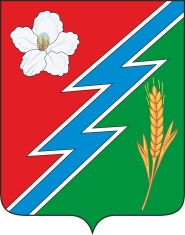 01.04.2024г. №21РОССИЙСКАЯ ФЕДЕРАЦИЯИРКУТСКАЯ ОБЛАСТЬОСИНСКИЙ МУНИЦИПАЛЬНЫЙ РАЙОНМАЙСКОЕ СЕЛЬСКОЕ ПОСЕЛЕНИЕАДМИНИСТРАЦИЯПОСТАНОВЛЕНИЕОБ УТВЕРЖДЕНИИ ПОРЯДКА ПРЕДОСТАВЛЕНИЯ ИНЫХ МЕЖБЮДЖЕТНЫХ ТРАНСФЕРТОВ ИЗ БЮДЖЕТА МУНИЦИПАЛЬНОГО ОБРАЗОВАНИЯ «МАЙСК» БЮДЖЕТУ ОСИНСКОГО МУНИЦИПАЛЬНОГО РАЙОНАВ соответствии со статьями 9 и 142.5  Бюджетного кодекса Российской Федерации, Федеральным законом от 06 октября 2003 г. № 131-ФЗ «Об общих принципах организации местного самоуправления в Российской Федерации»,  Уставом муниципального образования «Майск», в целях установления случаев и порядка предоставления иных межбюджетных трансфертов из бюджета муниципального образования «Майск» бюджету Осинского муниципального района ПОСТАНОВЛЯЮ:1. Утвердить Порядок предоставления иных межбюджетных трансфертов из бюджета муниципального образования «Майск» на осуществление части полномочий по решению вопросов местного значения в соответствии с заключенными соглашениями бюджету Осинского муниципального района.2. Опубликовать постановление в «Вестник» и разместить на официальном сайте.3. Настоящее постановление вступает в силу после официального опубликования (обнародования).        4. Контроль за исполнением настоящего постановления оставляю за собой. Глава муниципального образования«Майск»                                                                         С.А.ВороновПриложение к постановлению Администрации муниципального образования «Майск» от 01.04.2024 г. № 21                                            Порядок предоставления иныхмежбюджетных трансфертов на осуществлениечасти полномочий по решению вопросов местногозначения в соответствии с заключенными соглашениямииз бюджета муниципального образования «Майск»  в бюджет Осинского муниципального района1. Общие положения1.1. Настоящее Положение разработано в соответствии со статьями 9 и 142.5  Бюджетного кодекса Российской Федерации, Федеральным законом от 06 октября 2003 г. № 131-ФЗ «Об общих принципах организации местного самоуправления в Российской Федерации»,  Уставом муниципального образования «Майск» в целях установления случаев и порядка предоставления иных межбюджетных трансфертов из бюджета муниципального образования «Майск» бюджету Осинского муниципального района.1.2. Иные межбюджетные трансферты предусматриваются в составе бюджета муниципального образования «Майск» в целях передачи органам местного самоуправления Осинского муниципального района осуществления части полномочий по вопросам местного значения.1.3. Понятия и термины, используемые в настоящем Положении, применяются в значениях, определенных Бюджетным кодексом Российской Федерации.2. Порядок и условия предоставления иных межбюджетных трансфертов 2.1. Основаниями предоставления иных межбюджетных трансфертов из бюджета муниципального образования «Майск» бюджету Осинского муниципального района являются:2.1.1. принятие соответствующего решения Думы муниципального образования «Майск» о передаче и принятии части полномочий;2.1.2. заключение соглашения между муниципального образования «Майск» и Осинским муниципальным районом о передаче и принятии части полномочий по вопросам местного значения.2.2. Объем средств и целевое назначение иных межбюджетных трансфертов утверждаются решением Думы муниципального образования «Майск» в бюджете на очередной финансовый год (очередной финансовый год и плановый период), а также посредством внесения изменений в решение о бюджете текущего года.2.3. Иные межбюджетные трансферты предоставляются в пределах бюджетных ассигнований и лимитов бюджетных обязательств, утвержденных сводной бюджетной росписью бюджета поселения на основании соглашения о передаче части полномочий.2.4. Иные межбюджетные трансферты, передаваемые бюджету Осинского муниципального района, учитываются Осинским районом в составе доходов согласно бюджетной классификации, а также направляются и расходуются по целевому назначению.              3. Контроль за использованием иных межбюджетных трансфертов  3.1. Контроль за использованием иных межбюджетных трансфертов, предоставленных бюджету Осинского района, осуществляется путем предоставления администрацией Осинского района администрации муниципального образования «Майск» отчетов об использовании финансовых средств. Отчет предоставляется не позднее 20-го числа месяца, следующего за отчетным и  по форме, согласно приложению к настоящему порядку.К указанному отчету в обязательном порядке прилагаются копии документов, подтверждающих факт направления выделенных средств по целевому назначению.3.2. Расходование средств, переданных в виде иных межбюджетных трансфертов на цели, не предусмотренные соглашением, не допускается. В случае нецелевого использования финансовых средств они подлежат возврату в бюджет сельского поселения в сроки, установленные соглашением. 3.3. За нецелевое использование иных межбюджетных трансфертов администрация Осинского муниципального района несет ответственность в соответствии с законодательством Российской Федерации. 3.4. Не использованные администрацией Осинского муниципального района иные межбюджетные трансферты из бюджета сельского поселения подлежат возврату в бюджет сельского поселения в сроки, установленные соглашением.                                                                                                Приложение к Порядку   ОТЧЕТо расходовании межбюджетных трансфертов, передаваемых из бюджета муниципального образования «Майск» на осуществление части полномочий по решению вопросов местного значения в соответствии с заключенными соглашениями Осинскому муниципальному районуНа _____________________________20____г.Руководитель ___________________________ _____________________________                                          (подпись)                                   (Расшифровка подписи)Главный бухгалтер ___________________________ _____________________________                                           (подпись)                                 (Расшифровка подписи)Исполнитель: ФИО, телефон«___»__________________20____г.М. П.04.04.2024г. №36РОССИЙСКАЯ ФЕДЕРАЦИЯИРКУТСКАЯ ОБЛАСТЬОСИНСКИЙ МУНИЦИПАЛЬНЫЙ РАЙОНМАЙСКОЕ СЕЛЬСКОЕ ПОСЕЛЕНИЕДУМАРЕШЕНИЕО ВНЕСЕНИИ ИЗМЕНЕНИЙ В ПРАВИЛА ЗЕМЛЕПОЛЬЗОВАНИЯ И ЗАСТРОЙКИ МУНИЦИПАЛЬНОГО ОБРАЗОВАНИЯ «МАЙСК» ОСИНСКОГО МУНИЦИПАЛЬНОГО РАЙОНА ИРКУТСКОЙ ОБЛАСТИ, УТВЕРЖДЕННЫЙ РЕШЕНИЕМ ДУМЫ МУНИЦИПАЛЬНОГО ОБРАЗОВАНИЯ «МАЙСК» ОТ 21.02.2013  ГОДА № 133, С ВНЕСЕННЫМИ ИЗМЕНЕНИЯМИ ОТ 16.02.2017Г. №199В соответствии с Градостроительным кодексом Российской Федерации, с учетом протокола публичных слушаний от 03.04.2024г. по рассмотрению проекта Правил землепользования и застройки муниципального образования «Майск» и заключения по результатам публичных слушаний, на основании Устава муниципального образования «Майск», Дума муниципального образования «Майск»РЕШИЛА:1. Утвердить изменения в правила землепользования и застройки муниципального образования «Майск» Осинского района Иркутской области, утвержденные решением Думы муниципального образования «Майск» от 21.02.2013 года № 133, с внесенными изменениями от 16.02.2017г. №199.2. Настоящее Решение опубликовать в «Вестнике» муниципального образования «Майск» и в разделе «Градостроительное зонирование» официального сайта МО «Майск» www. maisk-adm.ru 3. Настоящее решение вступает в силу со дня опубликования.Председатель Думы муниципального образования «Майск»:С.А. Воронов04.04.2024г. №37РОССИЙСКАЯ ФЕДЕРАЦИЯИРКУТСКАЯ ОБЛАСТЬОСИНСКИЙ МУНИЦИПАЛЬНЫЙ РАЙОНМАЙСКОЕ СЕЛЬСКОЕ ПОСЕЛЕНИЕДУМАРЕШЕНИЕО ПЕРЕДАЧЕ ОСУЩЕСТВЛЕНИЯ ЧАСТИ ПОЛНОМОЧИЙ ПО РЕШЕНИЮ ВОПРОСА МЕСТНОГО ЗНАЧЕНИЯНа основании статьи 14 Федерального закона №131 от 06 октября 2003 года «Об общих принципах организации местного самоуправления в Российский Федерации»,  руководствуясь пунктом 4 части 1 статьи 6 и статьей 32 Устава МО «Майск», Дума муниципального образования «Майск» РЕШИЛА:1. Передать часть полномочий администрации МО «Майск» администрации Осинского муниципального района в части обеспечения населения водоснабжением только через действующую систему централизованного водоснабжения МО « Майск».2. Объем межбюджетных трансфертов составляет 5 000 (пять тысяч) рублей. 3.Настоящее Решение опубликовать в «Вестнике» муниципального      образования «Майск» и на официального сайта МО «Майск» www. maisk-adm.ru 4. Настоящее	решение   вступает в силу после официального   опубликования (обнародования).Председатель Думы муниципального образования «Майск»С.А. Воронов10.04.2024 г. №24 РОССИЙСКАЯ ФЕДЕРАЦИЯИРКУТСКАЯ ОБЛАСТЬОСИНСКИЙ МУНИЦИПАЛЬНЫЙ РАЙОНМАЙСКОЕ СЕЛЬСКОЕ ПОСЕЛЕНИЕ АДМИНИСТРАЦИЯПОСТАНОВЛЕНИЕО ПРОВЕДЕНИИ НА ТЕРРИТОРИИ МО «МАЙСК» В 2024 ГОДУ ДНЕЙ ЗАЩИТЫ ОТ ЭКОЛОГИЧЕСКОЙ ОПАСНОСТИ В соответствии с распоряжением Губернатора Иркутской области от 27 марта 2012года №91-РП «О ежегодном проведении на территории Иркутской области Дней защиты от экологической опасности», статей 3 и 4 Правил благоустройства на территории муниципального образования «Майск», утвержденных Решением Думы муниципального образования «Майск» от 26 октября 2017года №220 (в ред. от 28  февраля 2022года), в рамках реализации мероприятий муниципальной программы «Формирование современной городской среды муниципального образования «Майск» на 2018- 2024 годы», утвержденной Постановлением администрации МО «Майск»  от 28 ноября 2017года №150, руководствуясь статьями 6, 32, 45 Устава муниципального образования «Майск».ПОСТАНОВЛЯЮ:1. Провести на территории муниципального образования «Майск» с 10 апреля по 23 сентября 2024 года Дни защиты от экологической опасности.2. Утвердить организационный комитет по подготовке и проведению на территории муниципального образования «Майск» «Дней защиты от экологической опасности в 2024 году». Приложение №1.3. Утвердить план мероприятий проведению на территории муниципального образования «Майск» «Дней защиты от экологической опасности в 2024 году». Приложение №2.4. Объявить на территории МО «Майск» с 10 апреля по 06 мая 2024 года месячник по санитарной очистке и благоустройству.5. Провести 12, 19 и 26 апреля, 3 мая субботники по санитарной очистке и благоустройству с. Майск и д. Абрамовка.6. Собственникам (правообладателям) зданий (помещений в них) и сооружений, руководителям предприятий, учреждений, домовладельцам, в период месячника обеспечить проведение благоустройства прилегающих территорий.7. Утвердить схему санитарной очистки территории МО «Майск» Приложение №3.8. Данное постановление опубликовать в «Вестнике» и разместить на сайте муниципального образования «Майск».9. Контроль за исполнением настоящего постановления оставляю за собой.Глава муниципального образования  «Майск» С.А. ВороновПриложение №1 к Постановлениюот 10.04.2024г. №24Состав оргкомитета по подготовке и проведению на территории муниципального образования «Майск» Дней защиты от экологической опасности в 2024 годуВоронов С.А. – председатель комиссии, глава МО «Майск».Егорова А.А. - зам. председателя комиссии, начальник общего отдела администрации МО «Майск»Юхнович А.М. -  секретарь комиссии, специалист администрации МО «Майск».Члены комиссии:  Ногина Е.В. – ведущий специалист по земельным вопросам администрации  МО «Майск», муниципальный инспектор по земельному контролю.Говорина Г.И. – заведующий по хозяйственной части МБОУ «Майская СОШ»Самбурова Л.Р. – фельдшер  Майского ФАП. Москвитина Т.И.– руководитель  структурного подразделения  «Абрамовская НШДС»,  депутат Думы МО «Майск».Ананьина Н.А. – староста д.АбрамовкаСавельева Н.П. – заведующая  МБДОУ «Майский детский сад».Пиперко И.А. – директор МБУК «Майский КДЦ».Трубинов Д.М. – участковый уполномоченный полиции отдела полиции (дислокация п.Оса) МО МВД России «Боханский».Воронова М.С. – депутат Думы МО «Майск».Копылов А.В.  – депутат Думы МО «Майск».Приложение №2 к Постановлениюот 10.04.2024г. №24ПЛАНмероприятий по проведению на территории МО «Майск» Дней защиты от экологической опасности в 2024 году Приложение №3  к Постановлению  от 10.04.2024 г. №24Схема санитарной очистки территории МО «Майск»10.04.2024г. № 25РОССИЙСКАЯ ФЕДЕРАЦИЯИРКУТСКАЯ ОБЛАСТЬОСИНСКИЙ МУНИЦИПАЛЬНЫЙ РАЙОНМАЙСКОЕ СЕЛЬСКОЕ ПОСЕЛЕНИЕАДМИНИСТРАЦИЯПОСТАНОВЛЕНИЕО ПЛАНЕ МЕРОПРИЯТИЙ ОРГКОМИТЕТА «ПОБЕДА», МУНИЦИПАЛЬНОГО ОБРАЗОВАНИЯ «МАЙСК» ПО ПОДГОТОВКЕ К ПРАЗДНОВАНИЮ 79-Й ГОДОВЩИНЫ ПОБЕДЫ В ВЕЛИКОЙ ОТЕЧЕСТВЕННОЙ ВОЙНЕ       1941-1945ГГ.В целях обеспечения на территории администрации муниципального образования «Майск» успешной подготовки и проведения мероприятий к празднованию 79-й годовщины Победы в Великой Отечественной войне 1941-1945 гг., руководствуясь статьей 32 Устава муниципального образования «Майск»ПОСТАНОВЛЯЮ: 1. Утвердить состав постоянно действующего оргкомитета «Победа» муниципального образования «Майск» (Приложение №1).2. Утвердить план мероприятий оргкомитета по подготовке и проведению празднования 79-й годовщины Победы в Великой Отечественной войне 1941-1945гг. (Приложение №2).3. Утвердить программу празднования Дня Победы 9 мая 2024г. на территории МО «Майск» (Приложение №3).4. Руководителям организаций, предприятий независимо от форм собственности: 4.1. Администрация ходатайствует о выделении благотворительных денежных средств на подготовку и проведение Дня Победы.4.2. Принять активное участие в праздновании Дня Победы.5. Контроль за исполнением настоящего постановления оставляю за собой.Глава муниципального образования «Майск»                                                    С.А.Воронов                                       Приложение №1 к постановлению  от 10.04.2024г. № 25ОРГКОМИТЕТ «ПОБЕДА»по празднованию 79-й годовщины Победы в Великой Отечественной войне 1941-1945 гг.Воронов С.А. – председатель оргкомитета,  глава муниципального образования «Майск».Егорова А.А. –  зам. председателя оргкомитета,  начальник общего отдела администрации МО «Майск».Малеева Е.А. -  секретарь оргкомитета,  специалист 1 категории общего отдела, системный администратор администрации  МО «Майск».Члены оргкомитета:Брянцева Н.И. – начальник финансового отдела администрации МО «Майск».Тельнов Ю.В. – директор МБОУ «Майская СОШ».Серебренников А.И. – председатель Совета ветеранов МО «Майск».Ногина Е.В. – главный специалист по земельным вопросам  администрации МО «Майск».Юхнович А.М. - специалист 1 категории общего отдела по работе с населением администрации МО «Майск».         Пиперко И.А. – директор МБУК «Майский КДЦ». Хороших Т.А. – заведующая Майской сельской библиотекой.Москвитина Т.И. – руководитель структурного подразделения «Абрамовская НШДС», заместитель председателя Думы МО «Майск».Савельева Н.П. – заведующая  МБДОУ «Майский детский сад».Самбурова Л.Р. – фельдшер  Майского ФАП.  Приложение №2  к постановлению  от 10.04.2024г.№ 25ПЛАН МЕРОПРИЯТИЙпо подготовке  празднования 79-й годовщины Победы в Великой Отечественной войне 1941-1945 гг.                                                 Приложение №3                                                  к постановлению                                                   от 10.04.2024г. №25ПРОГРАММАпо празднованию 79-й годовщины Победы в Великой Отечественной войне 1941-1945 гг.   9 мая 2024года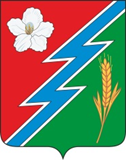 17.04.2024г. № 27РОССИЙСКАЯ ФЕДЕРАЦИЯИРКУТСКАЯ ОБЛАСТЬОСИНСКИЙ МУНИЦИПАЛЬНЫЙ РАЙОНМАЙСКОЕ СЕЛЬСКОЕ ПОСЕЛЕНИЕАДМИНИСТРАЦИЯПОСТАНОВЛЕНИЕОТЧЕТ ОБ ИСПОЛНЕНИИ БЮДЖЕТАМУНИЦИПАЛЬНОГО ОБРАЗОВАНИЯ«МАЙСК» ЗА 3 МЕСЯЦА 2024 ГОДАВо исполнение статьи 39, пункта 1 статьи 154  Бюджетного кодекса РФ, статьи 52 Федерального закона «Об общих принципах организации местного самоуправления РФ» от 06 октября 2003 года № 131-ФЗ, пункта 4 статьи 35 Положения «О бюджетном процессе МО «Майск», утвержденного решением Думы МО «Майск» от 21 июля 2016 года № 152 (в редакции Решения Думы МО «Майск» № 21 от 27 декабря 2018 года), согласно отчета начальника финансового отдела администрации муниципального  образования «Майск» Н.И.Брянцевой «Об исполнении  бюджета муниципального образования  Майск за 3 месяца 2024 год» исполнение бюджета МО «Майск» по доходам составило 5 млн. 036 тыс. рублей или 21,3% от  планового назначения, по расходам 4 млн. 952  тыс. рублей или 20,3 %;Собственные доходы поступили в сумме 1190,37 тыс. рублей или 23,1 % к годовому назначениюФинансовая помощь из областного бюджета выделена в размере 3845,70 тыс. руб. или 20,8 % от годового назначения, из них:Дотация на выравнивание уровня бюджетной обеспеченности – 3292,70 тыс. руб. или 24,9%.;субвенции бюджетам поселении на выполнение передаваемых полномочий субъектов РФ 7,57 тыс. рублей или 11,4%;субвенции бюджетам поселений на осуществление полномочий по первичному воинскому учету на территориях, где отсутствуют военные комиссариаты 35,10 тыс. рублей или 16,7%; Средства местного бюджета МО «Майск» были направлены на финансирование следующих расходов:- заработная плата и начисления на нее – 4360,75 тыс. рублей или 88 % в структуре расходов;- коммунальные услуги –  234,95 тыс. рублей;- воинский учет – 35,10 тыс.рублей,-общеэкономические вопросы (тарифы)– 7,57 тыс. рублей- дорожный фонд -138,03 тыс.рублейРуководствуясь пунктом 1 части 1 статьи 6, статьями 44-45, 57-59, Устава муниципального образования «Майск»ПОСТАНОВЛЯЮ:1.Отчет начальника финансового отдела администрации муниципального образования «Майск» «Об исполнении бюджета муниципального образования «Майск» за 3 месяца 2024 года» утвердить.2.Финансовому отделу администрации МО «Майск» (Н.И.Брянцевой) усилить работу по формированию доходной части местного бюджета, минимизации и целевого исполнения расходной части бюджета.3. Настоящее постановление опубликовать в «Вестнике» и обнародовать на официальном сайте администрации муниципального образования «Майск» www.maisk-adm.ru.4.Контроль за исполнением настоящего постановления оставляю за собой.Глава муниципального образования «Майск» Воронов С.А.	Приложение №1к постановлению МО «Майск»от 17.04.2024г. №27ПОЯСНИТЕЛЬНАЯ ЗАПИСКАк отчету «Об исполнении бюджета Администрациимуниципального образования «Майск» за 3 месяца 2024 года».Исполнение бюджета муниципального образования проходит в соответствии с принятым решением Думы «О бюджете МО «Майск» на 2024 год» Налоговая политика направлены на полноту мобилизации собственных доходов, оперативное осуществление финансирования, контроль над целевым использованием бюджетных средств. Финансирование расходной части местного бюджета осуществляется в соответствии с финансовыми нормативами и социальными нормами.ДОХОДЫИсполнение доходной части местного бюджета за 3 месяца 2024 года составило 5036,07 тысяч рублей или 21,3 % к годовому назначению.Финансовая помощь из областного бюджета выделена в размере 3845,70 тыс. руб. или 20,8 % от годового назначения, из них:Дотация на выравнивание уровня бюджетной обеспеченности – 3292,70 тыс. руб. или 24,9%.;субвенции бюджетам поселении на выполнение передаваемых полномочий субъектов РФ 7,57 тыс. рублей или 11,4%;субвенции бюджетам поселений на осуществление полномочий по первичному воинскому учету на территориях, где отсутствуют военные комиссариаты 35,10 тыс. рублей или 16,7%;  Собственные доходы за отчетный период сформированы в сумме  1190,37 тысяч рублей или 23,1 % к годовому назначению. Поступление собственных доходов за отчетный период по видам налогов составляет:Платежи по налогу на доходы с физических лиц поступили на сумму 107,86 тыс. рублей или 20,2 % к годовому назначению. Доходы от уплаты акцизов поступила в сумме 787,35 или  25,4 % к годовому назначениюЕдиный сельскохозяйственный налог 2,25 тыс. рублей или 22,5 %   к годовому назначениюНалог на имущество физических лиц 19,65 тыс. рублей или 65,5 %   к годовому назначениюЗемельный налог в сумме 110,74 тыс. руб. или 16,5 % к годовому назначению.Арендная плата за земельные участки 147,04 тыс. рублей или 24,5 %   к годовому назначениюАрендная плата за имущество находящееся в муниципальной собственности – 10,20 тыс.рублейДоходы от штрафов санкций возмещения ущерба 5,30 тыс. рублей или 26,5 %  к годовому назначениюРАСХОДЫОбщий объем расходов за 3 месяца 2024 года составил 4952,97 тысяч рублей или 20,3 % к годовому назначению.Расходы на органы самоуправления составили 2396,76 тыс. руб. или 28 % к годовому назначению. Из них на оплату труда выделено: 2235,73 тысяч рублей или 27 % к годовому назначению.в том числе по разделу 0102 (глава муниципального образования) оплата труда 266,09 тысяч рублей или 26,8 % к годовому назначению; Начисления на оплату труда 60,95 тысяч рублей или 60,95 % к годовому назначению0104 (центральный аппарат) оплата труда 1096,07 тысяч рублей или 31,1%  к годовому назначению; Начисления на оплату труда 181,82 тысяч рублей или 17,1 % к годовому назначению;-Прочие расходы составили 108,53 тысяч рублей или 180,9 % к годовому назначению; оплата электроэнергии 52 тысяч рублей; 0106 (финансовый отдел) оплата труда 540,49 тысяч рублей или 28,6 % к годовому назначению; начисления на оплату труда 90,31 тысяч рублей или 15,8% к годовому назначению Расходы по разделу 0203 (воинский учет) составили 35,10 тысяч рублей или 16,7 % к годовому назначению в том числе заработная плата – 29,78 тысяч рублей или 16,7 % к годовому назначению, начисления на заработную плату -8,32 тысяч рублей или 17,1 % к годовому назначению, -по разделу 0401 общеэкономические вопросы (тарифы)– 9,77 тыс. рублей в том числе заработная плата – 8,02 тысяч рублей или 21,7 % к годовому назначению, начисления на заработную плату – 1,76 тысяч рублей или 15,8 % к годовому назначению. - по разделу 0409 дорожный фонд – 173,07 тыс. рублей, Финансирование по разделу 0801 (Культура и кинематография) 2201,38 тысяч рублей или 27,4 % к годовому назначению, в том числе на оплату труда работникам культуры 2082,35 тысяч рублей,Финансирование по разделу 1001 (Социальная политика) 83,27 тысячи рублей  или 27,8 % к годовому назначениюФинансирование по разделу 1102 (физическая культура и спорт) 54,36 тысячи рублей  или 91,3 % к годовому назначениюКредиторская задолженность по состоянию на 01.04.2024 года отсутствует.Начальник финансового отдела МО «Майск» Н.И.Брянцева17.04.2024г. №23РОССИЙСКАЯ ФЕДЕРАЦИЯИРКУТСКАЯ ОБЛАСТЬОСИНСКИЙ МУНИЦИПАЛЬНЫЙ РАЙОНМАЙСКОЕ СЕЛЬСКОЕ ПОСЕЛЕНИЕАДМИНИСТРАЦИЯРАСПОРЯЖЕНИЕОБ УСТАНОВЛЕНИИ ПЕНСИИ ЗА ВЫСЛУГУ ЛЕТ                На основании Решения  Думы муниципального образования «Майск» №200 от 26.05.2022г. «О порядке назначения, перерасчета и выплаты ежемесячной доплаты к страховой пенсии по старости, страховой пенсии по инвалидности, пенсии, назначенной в соответствии с законом Российской Федерации "О занятости населения в Российской Федерации" выборному лицу, местного самоуправления муниципального образования «Майск»; справки о назначенных пенсиях и социальных выплатах от 10.04.2024 г., руководствуясь Уставом МО «Майск»РАСПОРЯЖАЮСЬ:1. Установить с  09 января 2024 года , Серебренникову Александру Иннокентьевичу, замещавшему  выборную муниципальную должность Главы муниципального образования «Майск» пенсию за выслугу лет в размере 34226,36 рублей (тридцать четыре тысячи двести двадцать шесть рублей 36 копеек).2. Распоряжение №2 от 09.01.2023г. «Об установлении пенсии за выслугу лет» считать утратившим силу.3.  Настоящее распоряжение опубликовать в «Вестнике» и разместить на официальном сайте администрации МО «Майск» www. maisk-adm.ru.4.  Контроль за исполнением данного распоряжения оставляю за собой..Глава муниципального образования «Майск»                                                        С.А.Воронов18.04.2024 г. №38РОССИЙСКАЯ ФЕДЕРАЦИЯИРКУТСКАЯ ОБЛАСТЬОСИНСКИЙ МУНИЦИПАЛЬНЫЙ РАЙОНМАЙСКОЕ СЕЛЬСКОЕ ПОСЕЛЕНИЕДУМАРЕШЕНИЕОБ УТВЕРЖДЕНИИ СТРАТЕГИИ СОЦИАЛЬНО-ЭКОНОМИЧЕСКОГО РАЗВИТИЯ МУНИЦИПАЛЬНОГО ОБРАЗОВАНИЯ «МАЙСК» НА ПЕРИОД ДО 2036 ГОДАВ соответствии с Федеральным законом от 06 октября 2003 года № 131-ФЗ «Об общих принципах организации местного самоуправления в Российской Федерации», Федеральным законом от 28 июня 2014 года № 172-ФЗ «О стратегическом планировании в Российской Федерации», Законом Иркутской области  от 10.01.2022 г. № 15-ОЗ «Об утверждении стратегии социально – экономического развития Иркутской области на период до 2036 года», Устава муниципального образования «Майск», Дума муниципального образования «Майск»РЕШИЛА:1.Утвердить стратегию социально-экономического развития муниципального образования «Майск» на период до 2036 года согласно приложению2.Опубликовать настоящее решение  в печатном издании  «Вестник» и на официальном сайте муниципального образования. 3.Настоящее решение вступает в силу со дня его официального опубликования.4.Контроль за исполнением настоящего решения оставляю за собой.Глава муниципального образования «Майск»С.А. ВороновПриложениек решению Думы МО «Майск»от 18.04.2023 г. № 38Стратегия социально-экономического развития муниципального образования «Майск» на период до 2036 года. ПАСПОРТ СТРАТЕГИИ СОЦИАЛЬНО – ЭКОНОМИЧЕСКОГО РАЗВИТИЯ МУНИЦИПАЛЬНОГО ОБОРАЗОВАНИЯ «МАЙСК» НА ПЕРИОД ДО 2036 ГОДАВВЕДЕНИЕСтратегия социально-экономического развития муниципального образования «Майск» на период до 2036 года (далее – Стратегия) разработана в соответствии с Федеральным законом от 28.06.2014 № 172-ФЗ «О стратегическом планировании в Российской Федерации», Федеральным законом от 06 октября 2003 года №131 - ФЗ «Об общих принципах организации местного самоуправления в Российской Федерации», Законом Иркутской области  от 10.01.2022 г. № 15-ОЗ «Об утверждении стратегии социально – экономического развития Иркутской области на период до 20236 года» Стратегия разработана с учетом действующих документов стратегического планирования муниципального, регионального и федерального уровней. 1.Общая информация о муниципальном образованииМуниципальное образование «Майск» находится в 7-8 км. от районного центра. На месте расположения с.Майск в начале XX века располагалась д.Летники. В период коллективизации, первой из Осинской долины в 1928 году была организована коммуна «Первое Мая» в неё вошли 16 семей из д.Летники и 4 семьи из д.Тюрневка. В 1930 году в коммуну влились жители д.Шлюндиха и коммуна «Первое Мая» стала объединять 30 семей.11 апреля 1989 года на сходе жителей д.Абрамовка и д.Майская, где присутствовало 497 жителей из 650 взрослого населения, был рассмотрен вопрос о создании Майского сельского Совета, на территории Осинского сельского Совета.Решением Иркутского облисполкома от 22.09.1989г. №405 на основании протокола схода жителей, решения исполкома Осинского сельского Совета и Решения Исполкома районного Совета народных депутатов от 15.08.1989г. №188 был образован Майский сельский Совет путем разукрупнения Осинкого сельского Совета народных депутатов. Первым председателем Майского сельского Совета была назначена Москвитина  Анна Ивановна 1942 года рождения из д.Абрамовка.После окончания Сибирского социально-политического института в январе 1992 года из г.Новосибирска приехал Серебренников Александр Иннокентьевич и был назначен главой администрации Майского сельского Совета. В январе 1993 года Серебренников А.И. назначается заместителем Главы администрации Осинского района по экономике и по его рекомендации Главой администрации Майского сельского Совета назначается Москвитин Сергей Васильевич .В результате реформы местного самоуправления Постановлением Главы сельской администрации от 12.10.1993 г. №149 «О реформе представительных органов местного самоуправления» депутаты сельского Совета были распущены, Малый Совет – упрощён, а Сельский Совет стал именоваться Майская сельская администрация.Общая площадь земель муниципального образования – 10010,7 га, в т.ч. земли сельскохозяйственных угодий – 9548 га.В состав сельского поселения  входит 2 населенных пункта – с.Майск и деревня Абрамовка, в которых насчитывается 347 дворов.Численность населения по состоянию на 01.01.2023 года составляет 1434 человек.Климат резко континентальный, с суровой, продолжительной малоснежной зимой и тёплым летом.  К основным климатообразующим факторам территории можно отнести:- значительная приподнятость территории над уровнем моря;- близость крупных водных объектов (Братское водохранилище, озеро Байкал), а также сельское поселение расположено на берегу реки Осы;- особенности циркуляции атмосферы (циклоны, антициклоны).Наступление холодного периода начинается достаточно резко, что вызвано образованием мощных малоподвижных антициклонов. Самый холодный месяц в году – январь (средне-месячная температура – 27-300С). Бывают низкие температуры до – 35-400С и в ноябре и декабре месяцах, абсолютный минимум равен – 460С.   Наиболее тёплый месяц – июль (среднемесячная температура +20-250С). Абсолютный максимум температуры равен +35-380С. Переход к среднесуточной температуре выше +100С осуществляется в конце мая. Атмосферные осадки обусловлены циклонической деятельностью. Годовое количество осадков составляет 364 мм. Около 80% годовой нормы осадков выпадает в тёплый период с мая месяца по октябрь. Зима на рассматриваемой территории длится 6 месяцев. Твёрдые осадки выпадают в виде снега, снежной крупы, снежных зёрен, составляют 10-15% всего годового количества осадков. Минимум осадков приходится на летом на июль – август, зимой – февраль – март. Из-за небольшого количества осадков мощность снежного покрова в среднем составляет 25 см., наибольшая максимальная высота – 35-39 см. Продолжительность периода с устойчивым снежным покровом составляет 145-160 дней.По строительно – климатическому районированию территория МО «Майск» относится к зоне 1В. Расчётная температура для проектирования отопления (самой холодной пятидневки) согласно СНиП 23-01-99 составляет – 440С. Продолжительность отопительного периода – 261 день. Среднее число дней с температурой равной и выше +100С составляет 89 дней, а сумма  температур за этот период равна 1270,50С. Почвы  местности принадлежат к ценным среднемощным и маломощным гумусовым черноземам, серым лесным и дерново-карбонатным коричневым. Естественное плодородие снижено в результате длительного хозяйственного использования.По геоморфологическому районированию муниципальное образование входит в Ангаро-Ленскую плоскую возвышенность. Общий характер рельефа увалисто-холмистый, расчлененный глубокими долинами рек, межувальными глубокими падями и распадками. Территория поселения расположена на берегу реки Оса. По составу растительности территория расположена в зоне смешанных лесов. Основным типом растительности являются леса. Леса преимущественно хвойных пород.На территории района имеются значительные запасы биологических ресурсов – лесных и охотничье-промысловых – имеющих большое хозяйственное значение. В среднем на одного жителя района приходится около 8 га лесов. Наиболее перспективна в плане разработки лесных ресурсов правобережная часть р.Ангары. На территории имеется свыше 100 видов дикорастущих растений. Наибольший интерес представляют ягодные растения, папоротник-орляк, а также лекарственные растения, которых насчитывается около 300 видов. Численность млекопитающих и птиц, обитающих на территории, значительно сокращена, и сегодня представляет интерес, в основном, для любительской охоты.В составе сельхозугодий пашня значительно превышает площадь естественных кормовых угодий. Они находятся в отдалении от города, что позволяет получать экологически чистую продукцию. Площадь земель лесного фонда поселения составляет 4305,6 га га, запас леса представлен в основном сосновыми лесами и лиственничными. В структуре заготовок преобладает деловая древесина и дрова. Большая часть заготовленной древесины вывозится за пределы поселения в необработанном или слабо обработанном виде. Пахотные и пахотно-пригодные земли поселения характеризуются высоким и средним плодородием. Испокон веков основными занятиями для жителей поселения  производство, переработка и реализация продукции животноводства и растениеводства. Эти направления деятельности остаются приоритетными и в настоящее время. Общая протяжённость улично-дорожной  сети составляет 49,8 км., в том числе с асфальтовым покрытием – 1 км., с гравийным покрытием – 12,0 км. и грунтовые дороги 36,8 км.  Состояние дорог удовлетворительное, необходим капитальный и ямочный ремонт дорог с асфальтовым покрытием. Грунтовые дороги нуждаются в твёрдом покрытии (гравий, щебень) для повышения удобства передвижения по ним при любой погоде в любое время года. Транспортное сообщение  с областным центром осуществляется маршрутными автобусами пригородного сообщения и маршрутным такси «Оса - Иркутск».Население обеспечено телефонной связью.  Имеется сотовая связь четырех операторов: Теле2, МТС, Мегафон, Билайн.По состоянию на 01.01.2024 года  общая площадь 415 жилых помещений жилищного фонда муниципального образования «Майск» составляет – 24,3 тыс. кв.м, средняя жилищная обеспеченность на 1 жителя составляет 18,1 кв.м (+0.2) средний показатель по Осинскому району - 18,9 кв.м,  сельских поселений Иркутской области – 21,7 кв.м. Средний уровень стандарта (18кв.м. на 1 жителя) в Поселении достигнут.За 2023 год введено 5 домов общей площадью 263,8кв.м., что на 81кв.м меньше чем в прошлом году.С учетом ввода всего по МО «Майск» - индивидуальных 264 одноквартирных дома.- многоквартирных 75 жилых дома. На 01.01.2024 года в частной собственности  находится 372 помещений – 22,2 тыс. кв.м. (или 91,4%). В муниципальной собственности находится 37 жилых помещения общей площадью  1888,8 кв.м, (9%) 30% жилого фонда находится  в аварийном и ветхом состоянии: 6 домов площадью 355 кв.м аварийного и 37 жилых помещения площадью  1735 кв.м ветхого жилья.За 2013-2022 годы введено в эксплуатацию 72 жилых помещения общей площадью 4568,2 кв.м 19% от всего фонда..Схема водоснабжения и водоотведения МО «Майск» утверждена постановлением Администрации МО «Майск» от 03.02.2020 №18.Хозяйственно-питьевое водоснабжение на территории МО «Майск» - децентрализовано.Для обеспечения населения питьевой водой соответствующей гигиеническим требованиям по санитарно-химическим и микробиологическим показателям, ежегодно заключается договор на отпуск питьевой воды со скважин МО «Оса». Питьевая вода завозится со скважины «Буденовка» МО «Оса», которая расположена в 10 км. от с. Майск.На территории МО «Майск» имеются две водокачки,  предназначенные для противопожарных целей.Электроснабжение объектов социальной сферы и населения сельского поселения  производится одной электроснабжающей организацией ООО «Иркутскэнерго». На 01.01.2024 г. на территории МО сельскохозяйственным производством занимаются:    ИП КФХ Савельев А.В., ИП КФХ Вергун В.Г., ИП КФХ Москвитина Н.В., ИП КФХ Богданов Д.Ю.. Функционируют 3 муниципальных бюджетных учреждения: МБОУ «Майская СОШ», МБДОУ «Майский детский сад»,  МБУК «Майский КДЦ». Розничную торговлю ведут 6 магазинов смешанной торговли:  «Татьяна», «Престиж»,   «Ассорти», «Деревенька», «Снежок», «Моя семья» 1 - отделение почтовой связи УФПС ИО ФГУП Почта России, 1 - ФАП.2. Оценка социально-экономического развития муниципального образования2.1. Демографическая ситуация По состоянию на 01.01.2024 года численность населения составляет 1434 человека, из них: трудоспособного 464 человек.  Детей в возрасте от 0 до 18 лет - 481 чел., пенсионного возраста  - 134 человек, вдова участника ВОВ – 0 (0,0%), труженики тыла – 0, дети войны – 13 (2 %),  ветераны труда – 47 (6 %), участники боевых действий – 9 (1%), почетные граждане – 2 (0,4 %).2.2.Развитие образования           МБОУ «Майскская СОШ» В 2023 учебном году педагогический коллектив школы насчитывает 30 учителей, АУП -4, УВП-1, МОП - 24 работников. На 01.01.2023 года в МБОУ «Майскская СОШ» обучаются 253 учеников. На 2022 - 2023 учебный год поступили в первый класс 28 учеников.Имеют высшую квалификацию - 0, I квалификационную категорию – 17 учителей.Все выпускники 2023 года – 8 учеников успешно поступили в различные Вузы – 4 выпускника и колледжи - 4. Выпускники ООШ – 3.Проблемы: необходимо строительство спортивного зала в корпусе начальной школы. МБДОУ «Майскский детский сад» В настоящее время детский сад посещает 56 детей, в детском саду функционируют 9 группы общеразвивающей направленности. Всего работников – 17, из них:   АУП-2, педагогических работников – 4, помощников воспитателей – 3, обслуживающий персонал – 8. Проблема: капитальный ремонт детского сада2.3.Развитие здравоохраненияВ населенном пункте осуществляет свою деятельность фельдшерско-акушерский пункт, в котором работают 3 человека - фельдшер (в декретном отпуске), акушер, уборщица. Жители обеспечены лекарственными средствами и первой медицинской помощью. 2.4.Развитие культурыМБУК «Майскский КДЦ». Расходы по бюджету на КДЦ на 01.01.2024 г. составили  7298,59 тыс. рублей из них на зарплату и начислений на оплату труда 6352,14 тыс. рублей.  Средняя зарплата составляет 51,1 тыс. рублей. Увеличение зарплаты работников культуры должно отразиться на повышение качества работы работников культуры.В структуру Майский КДЦ входит и сельская библиотека. По состоянию на 01.01.2024 года в коллективе работает 7,75 творческих работника, ГПХ – 1 (уборщик помещения).  На базе МБУК «Майский КДЦ» созданы и действуют 17 клубных формировании: 2 – народных ансамбля «Майское Эхо» и «Багульник», Работники культуры активные участники муниципальных, окружных, областных конкурсов, конференций.2.5.Развитие молодежной политики, физкультуры и спортаЗа 2023 год команда Поселения приняла участие всего в тринадцати  районных турнирах. Ежегодно в поселении проводятся соревнования по лыжному спорту на призы Главы МО «Майск», традиционно с 2019 года на базе МБОУ «Майская СОШ» проводится турнир по гиревому спорту «Кубок Победы»В поселении для молодежи есть возможность для занятия физкультурой и спортом: По частно-муниципального партнерству в поселении построено семь спортивных плоскостных сооружения:2012 – многофункциональная спортивная площадка, 2013 – площадка для пляжного волейбола,2014 – ипподром2015 – ледовый корт2016 – борцовский зал2017 – спортивная площадка «Воркаут»2018 – спортивная площадка уличных тренажёров.2.6.Трудовые ресурсы, занятость населенияИз приведенных данных видно, что  в поселении существует серьезная проблема занятости трудоспособного населения. В связи с этим одной из главных задач для муниципальной власти в поселении должна стать занятость и самозанятость населенияУровень  официально  зафиксированной  безработицы  составляет  8 человек.  Кроме  этого  имеется  скрытая  безработица  работоспособного  населения, которая  не  занята  в  экономике  района,  не  состоят  на  учете  в  ЦЗН  и   не    желают  трудоустраиваться,  предпочитая  случайные  или  временные  заработки.2.7.Уровень и качество жизни населенияНа территории муниципального образования отмечается невысокий уровень жизни.  Уровень жизни  складывается из размера реальных доходов, уровня потребления населением реальных благ и услуг. Среди многих показателей уровня жизни ключевым являются денежные доходы, служащие основным источником удовлетворения личных потребностей населения в потребительских товарах и разнообразных видах услуг, которые формируются из сумм по оплате труда доходов от предпринимательской деятельности,  социальных выплат (пенсии, пособия и социальная помощь) и других доходов граждан (в том числе от личного подсобного хозяйства). Доходы населения2.8.Оценка финансового состоянияДоходыИсполнение доходной части местного бюджета за 2023 год составило 22486,77 тысяч рублей или 99,7 % к годовому назначению.Безвозмездные поступления  выделены в размере 16880,49 тыс. руб. или 100 % от годового назначения, из них:Дотация на выравнивание уровня бюджетной обеспеченности – 14143,00 тыс. руб. или 100%.;Субсидия из областного бюджета по проекту «Народных инициатив» - 506,90 тысяч рублей или 100%Финансовая поддержка на реализацию инициативных проектов 859,390 тысяч рублей или 100% к годовому назначению субвенции бюджетам поселении на выполнение передаваемых полномочий субъектов РФ 67,5 тыс. рублей или 100%;субвенции бюджетам поселений на осуществление полномочий по первичному воинскому учету на территориях, где отсутствуют военные комиссариаты 173,70 тыс. рублей или 100%; Собственные доходы за отчетный период сформированы в сумме  5606,28 тысяч рублей или 98,7 % к годовому назначению. Поступление собственных доходов за отчетный период по видам налогов составляет:Платежи по налогу на доходы с физических лиц поступили на сумму 532,34 тыс. рублей или 99,7 %   к годовому назначению. Доходы от уплаты акцизов поступила в сумме 2815,44 или  97,7% к годовому назначениюЕдиный сельскохозяйственный налог 5,45 тыс. рублей или 100 %   к годовому назначениюНалог на имущество физических лиц 49,01 тыс. рублей или 99,9 %   к годовому назначениюЗемельный налог в сумме 712,53 тыс. руб. или 100 % к годовому назначению.Арендная плата за земельные участки 1096,94 тыс. рублей или 99,7 %   к годовому назначениюАрендная плата за имущество находящегося в государственной и муниципальной собственности 71,4 тыс. рублей или 100 %   к годовому назначениюДоходы от продажи земельных участков, находящихся в собственности сельских поселений – 105,47 тысяч рублей или 100%  к годовому назначениюШтрафы, санкции, возмещение ущерба -13,1 тысяч рублей или 100%Инициативный платеж, зачисляемый в бюджеты сельских поселений – 204,60 тысяч рублей или 100% к годовому назначениюРАСХОДЫОбщий объем расходов за  2023 год составил 23520,76  тысяч рублей или 96,8  % к годовому назначению.
Расходы на органы самоуправления составили 10802,4  тыс. руб. или 100 % к годовому назначению. Из них на оплату труда выделено:7603,61  тысяч рублей или 98 % к годовому назначению.в том числе по разделу 0102 (глава муниципального образования) оплата труда 1263,3 тысяч рублей или 100,0 % к годовому назначению; Начисления на оплату труда 316,1 тысяч рублей или 100 % к годовому назначению0104 (центральный аппарат) оплата труда 3804,4 тысяч рублей или 100%  к годовому назначению; Начисления на оплату труда 1091,80 тысяч рублей или 100 % к годовому назначению;-Прочие расходы составили 987,40 тысяч рублей или 100 % к годовому назначению, в том числе на оплату связи 41,49 тысяч рублей; оплата электроэнергии 172,1 тысяч рублей; Иные выплаты населению 2,0 тысячи рублей или 100% к годовому назначениюУплата налогов, сборов и иных платежей 44,1 тысяч рублей или 99,8 % к годовому назначению 0106 (финансовый отдел) оплата труда 2535,9 тысяч рублей или 100 % к годовому назначению; начисления на оплату труда 655,4 тысяч рублей или 100 % к годовому назначению 0107 Специальные расходы (выборы) – 101,3 тысяч рублей или 100 % к годовому назначению0113 (Другие общегосударственные вопросы (протокола)) – 0,70 тысяч рублей или 100% к годовому назначениюРасходы по разделу 0203 (воинский учет) составили 173,7 тысяч рублей или 100 % к годовому назначению, в том числе заработная плата – 134,4 тысяч рублей или 100 % к годовому назначению, начисления на заработную  плату -38,8 тысяч рублей или 100 % к годовому назначению, прочие расходы (приобретение канцелярских товаров) 0,50 тысяч рублей или 100 % к годовому назначению-по разделу 0401 общеэкономические вопросы (тарифы)– 66,8 тыс. рублей в том числе заработная плата – 48,0 тысяч рублей или 100 % к годовому назначению, начисления на заработную плату – 16,0 тысяч рублей или 100 % к годовому назначению, прочие расходы – 2,80 тысяч рублей или 100 % к годовому назначению-по разделу 0406Водное хозяйство -355 тысяч рублей или 100% к годовому назначению, в том числе на ремонт водокачки в деревне Абрамовка 135 тысяч рублей (по решению суда)- по разделу 0409 дорожный фонд – 3225,0 тыс. рублей, переходящий остаток средств по дорожному фонду  на 01.01.2024 составил 608,3 рублей за счет чего планируется отсыпка дорог в новом микрорайоне в с.Майск местность «Над сельхозхимией»-по разделу 0503 благоустройство–1127,4 тысяч рублей или 100 % к годовому назначению в том числе:Приобретение игровой площадки 160,0 тысяч рублей или 100 % к годовому назначению Благоустройство стадиона «Юность» (ограждение, освещение)- 956,9 тысяч рублей или 100%Оплата за вывоз мусора 10,5 тысяч рублей или 100% Финансирование по разделу «Культура и кинематография» 7298,6 тысяч рублей или 100 % к годовому назначению, в том числе на оплату труда работникам культуры 6325,2 тысяч рублей,По проекту перечень народных инициатив 357,2 тысяч рублей или 100 % к годовому назначениюв т.ч. Приобретение костюмов, книг, звукового, светового оборудования для нужд МБУК «Майский КДЦ» расположенного по адресу: Иркутская область Осинский район, с.Майск, ул.Трактовая, 5; -357,2 тысяч рублей или 100 % к годовому назначению- по разделу 1001 Иные пенсии, социальные доплаты к пенсиям – 333,08 тысяч рублей или 100 % к годовому назначению Финансирование по разделу 1102 (физическая культура и спорт) 77,2 тысяч рублей  или 100 % к годовому назначению, приобретение медалей, выплата командировочных спортсменам, приобретение ГМС.По разделу 1403 (переданные полномочия) 61,62 тысяч рублей или 100 % к годовому назначениюТекущая кредиторская задолженность по выплате заработной платы за декабрь работникам администрации и культуры по состоянию на 01.01.2024 года 1587748,00 рублей.Кредитов полученных от кредитных  организации нет.2.9.Анализ структуры экономики2.9.1. Уровень развития транспорта и связиСеть дорог определяет особые задачи и предъявляет определенные требования к обеспечению безопасности дорожного движения, техническому состоянию и благоустройству дорог. Выделенные финансовые средства расходуются, в основном, на текущие  ремонтные работы и содержание дорог на территории поселения.Протяженность внутрипоселковых дорог 13 км.В собственности граждан имеются более 76 единиц зарегистрированной  различной техники: грузовые машины, трактора, прицепная техника, но необходимо сказать, что большая часть тракторов и грузовых машин не состоят на учете в органах государственной регистрации. Население обеспечено телефонной связью. В администрации установлен  телефон.    Имеется сотовая связь четырех операторов: Теле 2, МТС, Мегафон, Билайн.2.9.2.Уровень развития строительного комплексаВвод жилья2022 год сдано 5 жилых домов, общей площадью 263,8 кв.м2021 год сдано 5 жилых домов, общей площадью 345,7 кв.м2020 год сдано 9 жилых домов, общей площадью 725,8 кв.м 2.9.3.Уровень развития туристко-рекреационного комплексаВ настоящее время на территории сельского поселения «Майск» туризма нет.2.9.4. Уровень развития малого и среднего предпринимательства и его роль в социально-экономическом развитии муниципального образованияНа 01.01.2024 г. на территории МО действуют 10 предприятий и организаций (филиалов, отделений): 4 крестьянско – фермерских хозяйств, 3 муниципальных бюджетных учреждения, 1 казенное учреждение,  отделение почтовой связи, ФАП.Товарооборот в расчете на душу населения низкий.  Отсутствие промышленных предприятий на территории сельского поселения отрицательно влияет на платежеспособность населения.  Недостаток стартового капитала и профессиональной подготовки для успешного начала предпринимательской деятельности.Неблагоприятные внешние факторы: отсутствие промышленных предприятий на территории сельского поселения, низкая платежеспособность.2.9.5.Уровень развития агропромышленного комплексаНа территории МО «Майск» количество зарегистрированных действующих предприятий:  КФХ – 4 (ИП КФХ Савельев А.В., ИП КФХ Вергун В.Г., ИП КФХ Москвитина Н.В., ИП КФХ Богданов Д.Ю.) Количество личных подсобных хозяйств составляет 304.Всего земель сельскохозяйственного назначения – 5190,7 га.2.9.6.Уровень развития лесного хозяйстваМуниципальное образование «Майск» согласно экономическому делению Иркутской области входит в состав Восточно-Сибирского экономического района Иркутской области. Основным видом экономической деятельности на территории Осинского муниципального района, в котором расположено сельское поселение, является сельское хозяйство.  2.9.7.Уровень развития потребительского рынкаПотребительский рынок –  активно развивающаяся сфера экономики  сельского поселения. Потребительский рынок влияет на денежные доходы, платежеспособность населения, регулирует товарно-денежные отношения, способствует конкурентоспособности отечественных товаров и всего рыночного механизма. В последние годы потребительский рынок отличается насыщенностью и ассортиментом продовольственных и непродовольственных товаров. 2.10.Уровень развития жилищно-коммунального хозяйстваПо состоянию на 01.01.2024 года  общая площадь 415 жилых помещений жилищного фонда муниципального образования «Майск» составляет – 24,3 тыс. кв.м, средняя жилищная обеспеченность на 1 жителя составляет 18,1 кв.м (+0.2) средний показатель по Осинскому району - 18,9 кв.м,  сельских поселений Иркутской области – 21,7 кв.м. Средний уровень стандарта (18кв.м. на 1 жителя) в Поселении достигнут.За 2023 год введено 5 домов общей площадью 263,8кв.м., что на 81кв.м меньше чем в прошлом году.С учетом ввода всего по МО «Майск» - индивидуальных 264 одноквартирных дома.- многоквартирных 75 жилых дома. На 01.01.2024 года в частной собственности  находится 372 помещений – 22,2 тыс. кв.м. (или 91,4%). В муниципальной собственности находится 37 жилых помещения общей площадью  1888,8 кв.м, (9%) 30% жилого фонда находится  в аварийном и ветхом состоянии: 6 домов площадью 355 кв.м аварийного и 37 жилых помещения площадью  1735 кв.м ветхого жилья.За 2013-2022 годы введено в эксплуатацию 72 жилых помещения общей площадью 4568,2 кв.м 19% от всего фонда..Схема водоснабжения и водоотведения МО «Майск» утверждена постановлением Администрации МО «Майск» от 03.02.2020 №18.Хозяйственно-питьевое водоснабжение на территории МО «Майск» - децентрализовано.Для обеспечения населения питьевой водой соответствующей гигиеническим требованиям по санитарно-химическим и микробиологическим показателям, ежегодно заключается договор на отпуск питьевой воды со скважин МО «Оса». Питьевая вода завозится со скважины «Буденовка» МО «Оса», которая расположена в 10 км. от с. Майск.На территории МО «Майск» имеются две водокачки,  предназначенные для противопожарных целей.Общая протяжённость улично-дорожной  сети составляет 49,8 км., в том числе с асфальтовым покрытием – 1 км., с гравийным покрытием – 12,0 км. и грунтовые дороги 36,8 км.  2.11.Оценка состояния окружающей средыОбщая  экологическая  обстановка  удовлетворительная.  По состоянию на 1.01.2024  обустроены 22 площади для сбора ТКО.  Ежегодно проводятся субботники по санитарной очистке населенных пунктов.2.12.Оценка текущих инвестиций в развитие экономики и социальной сферы муниципального образованияФинансирование мероприятий Стратегии осуществляется по многоканальному принципу: за счет средств федерального бюджета, средств областного бюджета, внебюджетных источников и средств муниципального образования.Объем средств, выделяемых из федерального и областного бюджетов, на реализацию стратегии будет корректироваться с учетом принятия Законов Российской Федерации о бюджете на соответствующие годы.Привлечение внебюджетных источников к финансированию инвестиционных программных мероприятий осуществляется по принципу социального партнерства на договорных началах путем принятия на местном уровне нормативных правовых и других актов, обеспечивающих привлекательность вложений хозяйствующих субъектов в развитие социальной сферы и инженерной инфраструктуры сельского поселения.Личные средства граждан направляются на индивидуальное жилищное строительство и на ведение личного подсобного хозяйства. 3.Основные проблемы социально-экономического развития поселенияАнализ ситуации в поселении сведен в таблицу и выполнен в виде SWOT-анализа проанализированы сильные и слабые стороны, возможности и угрозы.SWOT – анализ муниципального  образования «Майск»Сильные и слабые стороныБлагоприятные возможности и возможные угрозы развития муниципального образованияОсновные проблемы социально-экономического развитиятаблица №3Проведенный анализ показывает как сильные, так и слабые стороны муниципального образования «Майск». Экономический потенциал поселения значителен, но в настоящее время слабо задействован, особенно в части, развития предпринимательства, переработка сельхоз продукции, развития услуг населению, развития личных подсобных хозяйств.Базовый ресурсный потенциал территории (природно-ресурсный, экономико-географический, демографический) не получает должного развития.Блок обеспечивающих ресурсов развития (трудовой, производственный, социально-инфраструктурный, бюджетный, инвестиционный) имеет тенденцию к росту, но пока не позволяет решать стратегические задачи повышения качества и уровня жизни поселения.В поселении присутствует тенденция старения и выбывания квалифицированных кадров, демографические проблемы, связанные со старением, слабой рождаемостью и оттоком  населения за территорию поселения, усиливающаяся финансовая нагрузка на экономически активное население, нехватка квалифицированной рабочей силы, выбытие и не возврат молодежи после обучения в вузах.Старение объектов образования, культуры, спорта и их материальной базы, слабое обновление из-за  отсутствия финансирования.ВЫВОД:Главная цель Программы социально-экономического развития муниципального образования «Майск» на 2023 -2027 гг. - устойчивое повышение качества жизни  жителей поселения и развития муниципального образования «Майск» через устойчивое развитие территории в социальной и экономической сфере. Для достижения поставленных целей в среднесрочной перспективе необходимо решить следующие задачи:1. создать правовые, организационные и экономические условия для перехода к устойчивому социально-экономическому развитию поселения, эффективной реализации полномочий органов местного самоуправления;2. развить и расширить сферу информационно-консультационного и правового обслуживания населения;3. отремонтировать дороги внутри поселения; 4. разработка (доработка) генерального плана застройки  сельского поселения и правила землепользования и застройки;5.улучшить состояние здоровья населения за счет повышения качества  физической культуры и спорта; 6.усилить работу по профилактике правонарушений, по ЗОЖ;7. развить личные подсобные хозяйства;8. создать условия для безопасного проживания населения на территории поселения; 9. строительство дороги по ул. Заречная (в сторону школы);10. строительство сквера культуры и отдыха;11. строительство детского сада;12. формирование земельных участков для   ИЖС и ЛПХ;13. повышение качества и  уровня жизни населения, его занятости и самозанятости, экономических, социальных и культурных возможностей на основе развития сельхозпроизводства, предпринимательства, личных подсобных хозяйств, торговой инфраструктуры. Уровень и качество жизни населения должны  рассматриваться как степень удовлетворения материальных и духовных потребностей людей, достигаемых  за счет создания экономических и материальных условий и возможностей, которые характеризуются соотношением уровня доходов и стоимости жизни.4.Оценка действующих мер по улучшению социально-экономического положения муниципального образованияНа территории поселения, в целях улучшения его социально-экономического положения, разработаны и реализуются муниципальные программы:1. «Стратегия комплексного социально – экономического развития муниципального образования «Майск»  на 2023-2027 г.г. Стратегия социально-экономического развития муниципального образования «Майск» на 2019 - 2030 годы (далее – Стратегия) разработана в соответствии с Федеральным законом от 28.06.2014 № 172-ФЗ «О стратегическом планировании в Российской Федерации», Федеральным законом от 06 октября 2003 года №131 - ФЗ «Об общих принципах организации местного самоуправления в Российской Федерации», распоряжением от 19.05.2023 № 14 «О разработке программы комплексного социально – экономического развития муниципального образования «Майск» на 2023 – 2027 годы». Стратегия разработана с учетом действующих документов стратегического планирования муниципального, регионального и федерального уровней. 2. Муниципальная программа «Комплексного развития транспортной  инфраструктуры  МО «Майск» на период 2016-2020 гг. и с перспективой до 2032г.Цели и задачи программы – развитие транспортной инфраструктуры поселения, сбалансированное и скоординированное с иными сферами жизни деятельности, формирование условий для социально- экономического развития., повышение безопасности, качество эффективности транспортного обслуживания населения, юридических лиц и индивидуальных предпринимателей, осуществляющих экономическую деятельность, снижение негативного воздействия транспортной инфраструктуры на окружающую среду поселения.В результате реализации Программы  к  2032 году предполагается:1. развитие транспортной инфраструктуры :2. развитие транспорта общего пользования:3. развитие сети дорог поселения 4. Снижение негативного воздействия транспорта  на окружающую среду и здоровья населения.5. Повышение безопасности дорожного движения.3. Муниципальная программы «Комплексного развития социальной инфраструктуры муниципального образования «Майск» Осинского района Иркутской области на период 2016-2032 г.г.»Основные цели Программы - обеспечение безопасности, качества и эффективности использования населением объектов социальной инфраструктуры сельского поселения;- обеспечение доступности объектов социальной инфраструктуры сельского поселения для населения в соответствии с нормативами градостроительного проектирования;- обеспечение сбалансированного развития систем социальной инфраструктуры муниципального образования до 2032 года в соответствии с установленными потребностями в объектах социальной инфраструктуры;- достижение расчетного уровня обеспеченности населения сельского поселения услугами объектов социальной инфраструктуры в соответствии с нормативами градостроительного проектирования;- обеспечение эффективности функционирования действующей социальной инфраструктуры сельского поселения.Задачи Программы: - анализ социально-экономического развития сельского поселения, наличия и уровня обеспеченности населения сельского поселения услугами объектов социальной инфраструктуры;- прогноз потребностей населения муниципального образования в объектах социальной инфраструктуры до 2032 года;- формирование перечня мероприятий (инвестиционных проектов) по проектированию, строительству, реконструкции объектов социальной инфраструктуры сельского поселения,- оценка объемов и источников финансирования мероприятий по проектированию, строительству, реконструкции объектов социальной инфраструктуры сельского поселения;- оценка эффективности реализации мероприятий и соответствия нормативам градостроительного проектирования сельского поселения;- предложения по совершенствованию нормативно-правового и информационного обеспечения развития социальной инфраструктуры сельского поселения;- предложения по повышению доступности среды для маломобильных групп населения сельского поселения.Ожидаемые результаты реализации программы:  • сбалансированное развитие сети объектов социальной инфраструктуры сельского поселения;• увеличение уровня обеспеченности населения сельского поселения объектами социальной инфраструктуры:в области образования- дошкольными образовательными организациями с 68,8% до 100%; (в условиях роста населения на 61%)- общеобразовательными организациями: с  80% до 100% (в условиях роста населения на 61%).в области физической культуры и массового спорта- физкультурно-спортивными залами с 72% до 100 %- плоскостными сооружениями: с 43,9% до 100% (в условиях роста населения на 61%).в области культуры- учреждениями культуры клубного типа с 75 % до 100 %; (в условиях роста населения на 61%).в области здравоохранения- фельдшерско-акушерской помощи  с 33,3% до 100%.• создание 68 новых рабочих мест, в том числе в областях:- образование -45;- физическая культура и массовый спорт -9- культура - 12; - здравоохранение - 2.• территориальная доступность объектов социальной инфраструктуры сельского поселения.4. Муниципальная программа «Комплексного развития систем коммунальной инфраструктуры МО «Майск» на период 2013- 2017 гг. и с перспективой до 2025 г.Целями разработки Программы являются:1. Разработка единого комплекса мероприятий, направленных на обеспечение оптимальных решений системных проблем в области функционирования и развития коммунальной инфраструктуры МО «Майск», в целях:- повышения уровня надежности, качества и эффективности работы коммунального комплекса;- обновления и модернизации основных фондов коммунального комплекса в соответствии с современными требованиями к технологии и качеству услуг и улучшения экологической ситуации в поселении.Основными задачами Программы являются:1. инженерно-техническая оптимизация коммунальных систем;2. перспективное планирование развития систем;3. обоснование мероприятий по комплексной реконструкции и модернизации; 4. повышение надежности систем и качества предоставления коммунальных услуг;5. совершенствование механизмов развития энергосбережения и повышения энергоэффективности коммунальной  инфраструктуры поселения;6. повышение инвестиционной привлекательности коммунальной инфраструктуры поселения;7. обеспечение сбалансированности интересов субъектов коммунальной инфраструктуры и потребителей.Реализация мероприятий Программы предполагает достижение  следующих результатов:1. Технологических результатов:- повышение надежности работы систем коммунальной инфраструктуры поселения; - снижение потерь коммунальных ресурсов в производственном процессе;- снижение аварийности на сетях и сооружениях;2. Социально-экономических результатов:- повышение эффективности финансово-хозяйственной деятельности;- увеличение жилищного фонда поселения- повышение качества коммунальных услуг для потребителей.5. ПРОГРАММА «Градостроительная деятельность на территории муниципального образования «Майск»  на 2023-2025 годыЦель муниципальной программы:Создание условий для устойчивого развития территории муниципального образования «Майск»Задачи муниципальной программы	- реализация полномочий муниципального образования «Майск» в сфере территориального планирования;- реализация полномочий муниципального образования «Майск» в сфере градостроительного зонирования;- внесение изменений в местные нормативы градостроительного проектированияК целевым показателям, характеризующим достижение цели и решение задач Программы, относятся:- внесение изменений в генеральный план муниципального образования «Майск»;- внесение изменений в правила землепользования и застройки муниципального образования «Майск» от общего количества изменений, внесение которых требуется в соответствии с законодательством о градостроительной деятельности;Срок реализации программы 2023г. – 2025.Своевременная и достоверная актуализация генерального плана муниципального образования «Майск», правил землепользования и застройки муниципального образования «Майск» в соответствии с действующим законодательством для определения границ земельных участков планируемых к размещению объектов федерального значения, объектов регионального значения, объектов местного значения для обеспечения при осуществлении градостроительной деятельности безопасности и благоприятных условий жизнедеятельности человека, ограничения негативного воздействия хозяйственной и иной деятельности на окружающую среду, и обеспечение охраны и рационального использования природных ресурсов в интересах настоящего и будущего поколений.Снижение административных барьеров при предоставлении сведений о градостроительной деятельности на территории сельского поселения заинтересованным лицам и улучшение межведомственного и межуровневого взаимодействия органов государственной власти и органов местного самоуправления в сфере градостроительной деятельности.Описание границ всех населенных пунктов на территории сельского поселения в координатах характерных точек и внесения сведений о границах в государственный кадастр недвижимости.Проектирование и застройка земельных участков в соответствии с законодательством и местными градостроительными нормативами.Процедура градостроительного зонирования позволит эффективно регулировать градостроительные преобразования на территории муниципального образования.6. ПРОГРАММА  «Развитие культуры» на 2019-2024 годы в муниципальном образовании «Майск»»Цель Программы:1. Развитие культурного потенциала личности и общества в целом;2. Эффективное использование средств областного бюджета, предоставляемых на поддержку культурной деятельности и архивного дела бюджету МО «Майск»;3. Создание единого культурного пространства на территории МО «Майск»Задачи Программы:1. Сохранение и развитие накопленного культурного, духовного и творческого потенциала, динамичное развитие, гармонизация культурной жизни в МО «Майск»;2 Развитие и укрепление материально-технической базы МБУК «Майский КДЦ»;3. Создание благоприятных условий для эффективной работы по ведению социально-культурной деятельности МБУК «Майский КДЦ»;4. Обеспечение сохранения и использования объектов культурного наследия, библиотечных фондов;5. Создание условий для доступа населения к культурному наследию, услугам учреждений культуры, информационным ресурсам;6. Обеспечение надлежащего технического состояния объектов сферы культуры и архивов муниципального значения;7. Обеспечение развития библиотечного обслуживания Целевые показатели Программы:1. Удовлетворенность населения качеством предоставления муниципальных услуг в сфере культуры;2. Число участников культурно-досуговых мероприятий;3. Число участников мероприятий в области сохранения и развития национальной самобытности народов, проживающих на территории МО «Майск»;4. Увеличение числа граждан, принимающих участие в культурной деятельностиОжидаемые конечные результаты реализации Программы	:1. Развитие и укрепление материально-технической базы МБУК «Майский КДЦ»2. Расширение и улучшение качества предоставляемых муниципальных услуг в сфере культуры;3. Увеличение числа участников культурно-досуговых мероприятий;4. Увеличение числа участников мероприятий в области сохранения и развития национальной самобытности народов, проживающих на территории МО «Майск»;5. Увеличение числа граждан, принимающих участие в культурной деятельности;6. Сохранение культурных ресурсов, создание условий и предпосылок для удовлетворения культурных потребностей, запросов и интересов различных групп населения муниципального образования «Майск»;7. Создание благоприятных условий для творческой деятельности;8. Формирование нормативного, организационного, информационного, кадрового обеспечения для сохранения единого культурного пространства;9. Увеличение количества посещений библиотек;10. Увеличение числа культурно-досуговых формирований;11. Удовлетворенность населения качеством предоставляемых услуг.7. ПРОГРАММА «Энергосбережение и повышение энергетической эффективности в муниципальном образовании «Майск»  на 2022-2026 годы» Основание для разработки программы:	Федеральный закон от 06.10.2003 года № 131-ФЗ «Об общих принципах организации местного самоуправления в Российской Федерации»;Федеральный закон от 23.11.2009 № 261-ФЗ «Об энергосбережении и о повышении энергетической эффективности и о внесении изменений в отдельные законодательные акты Российской Федерации»Приказ Министерства промышленности и энергетики РФ от 04.07.2006г.№141 «Об утверждении рекомендаций по проведению энергетических обследований (электроаудита)»Устав муниципального образования «Майск». Цели и задачи муниципальной Программы	:- создание экономических и организационных условий для эффективного использования энергоресурсов;- сокращение расходов бюджета на финансирование оплаты коммунальных услуг;- поддержание комфортного теплового режима внутри зданий для улучшения качества жизнедеятельности.Для достижения  целей необходимо решить  следующие задачи:- осуществить оценку фактических параметров энергоэффективности по объектам энергопотребления;- выполнить технические и организационные мероприятия по снижению использования энергоресурсов.Перечень основных мероприятий:- проведение энергетических обследований учреждений с целью определения их энергоэффективности; - проведение организационных мероприятий по контролю за расходом энергоресурсов и показателями энергоэффективности;- обучение ответственных  лиц  энергосберегающим методам и мероприятиям;- модернизация систем освещения на основе энергоэкономичных осветительных приборов;- текущий ремонт зданий.Ожидаемые конечные результаты реализации Программы:- ежегодное снижение потребления энергоресурсов не менее чем на 3 %, а за весь период реализации программы – не менее чем на 15 %;- соответствие санитарно-гигиенических требований к микроклимату зданий;- улучшение индикаторов энергоэффективности.8. ПРОГРАММА «Пожарная безопасность на территории муниципального образования «Майск» на 2020 - 2024 годы»Цели и задачи Программы:Цель: создание и обеспечение необходимых условий для повышения пожарной безопасности населенных пунктов, защищенности граждан, организаций от пожаров, предупреждения и смягчения их последствий, а также повышение степени готовности всех сил и средств для тушения пожаров.Задачи: защита жизни и здоровья граждан, обеспечение надлежащего состояния источников противопожарного водоснабжения, обеспечение беспрепятственного проезда пожарной техники  к источникам водоснабжения, организация обучения мерам пожарной безопасности  и пропаганда пожарно- технических знаний, социальное и экономическое стимулирование участия граждан и организаций в добровольной пожарной охране, в т.ч. участие в борьбе с пожарами.Ожидаемые конечные результаты реализации программы:- снижение общего количества пожаров и гибели людей;- ликвидация пожаров в короткие сроки без наступления тяжких последствий;- снижение числа травмированных и пострадавших людей на пожарах в результате правильных действий при обнаружении пожаров и эвакуации;- повышение уровня пожарной безопасности и обеспечение оптимального реагирования на угрозы возникновения пожаров со стороны населения;- снижение размеров общего материального ущерба, нанесенного пожарами;- участие общественности в профилактических мероприятиях по предупреждению пожаров и гибели людей.9. ПРОГРАММА «Повышение безопасности дорожного движения на территории муниципального образования «Майск» на 2022-2026 годы»Основная цель программы	Повышение уровня безопасности дорожного движения в населенных пунктах муниципального образования «Майск»Основные задачи Программы	- Предупреждение опасного поведения   участников дорожного движения;- Совершенствование организации движения транспорта и пешеходов;- Предотвращение дорожно-транспортного травматизма;- Организация массового обучения населения Правилам дорожного движения, повышение культуры безопасного               поведения на дорогах;- Создание действенной системы пропагандистского воздействия на население с целью формирования негативного отношения к правонарушениям в сфере дорожного движения при одновременном внедрении стереотипов законопослушного поведения; - Повышение уровня профилактики дорожно-транспортного травматизма;- Совершенствование организации движения транспортных средств и пешеходов в результате проведения организационно- планировочных мер.- Снижение количества дорожно-транспортных происшествий с участием пешеходов.Ожидаемые конечные результаты реализации Программы	- Предотвращение аварийности в населенных пунктах и на дорожно-уличной сети  муниципального образования «Майск»;- Сохранение жизни, здоровья и имущества участников дорожного движения, защита их законных интересов;- Уменьшению недостатков, отрицательно влияющих на безопасность дорожного движения транспорта и пешеходов на территории поселения.10. ПРОГРАММА "Защита населения и территории муниципального образования «Майск» от чрезвычайной ситуаций, обеспечение пожарной безопасности и безопасности людей на водных объектах» на 2020-2024 годы »На территории муниципального образования «Майск» природные чрезвычайные ситуации могут сложиться в результате опасных природных явлений: пожары, сильные ветра, снегопады, засухи. Развитию пожаров и гибели при этом людей способствует позднее сообщение о пожаре в пожарную охрану и удаленность места пожара от ближайшего подразделения пожарной охраны от 10 до 12 км. Основными проблемами пожарной безопасности являются: низкий уровень защищенности населения, территорий и учреждений социальной сферы от пожаров; несвоевременное сообщение о пожаре (возгораний) в пожарную охрану. Эффективность предупреждения и ликвидации чрезвычайных ситуаций во многом определяется наличием материальных ресурсов. Исходя из перечисленного, проблемы пожарной безопасности, защиты населения и территорий от чрезвычайных ситуаций необходимо решить программными методами на муниципальном уровне.Основные цели программы:- предупреждение чрезвычайных ситуаций на территории муниципального образования;- уменьшение количества пожаров;- сокращение материальных потерь от чрезвычайных ситуаций и пожаров;- создание необходимых условий для обеспечения пожарной безопасности, безопасности жизнедеятельности населения и территории муниципального образования «Майск»;- создание резервов (запасов) материальных ресурсов для ликвидации чрезвычайных ситуацийОсновные задачи программы:- разработка и реализация мероприятий, направленных на обеспечение безопасности жизнедеятельности населения муниципального образования «Майск»;- обеспечение первичных мер пожарной безопасности на территории муниципального образования «Майск»;- обеспечение специализированной техникой и противопожарным оборудованием;- обеспечение территории источниками наружного противопожарного водоснабжения;- организация профилактической работы по предупреждению и пресечению нарушений требований пожарной безопасности; создание материальных резервов для ликвидации чрезвычайных ситуаций; Для достижения поставленных основных целей и задач программы необходимо реализовать мероприятия программы в период 2020 – 2024 г. Оценка эффективности социально – экономических и экологических последствий от реализации программыПрограмма носит социальный характер, основными критериями ее эффективности являются пожарная безопасность и защита населения и территорий от чрезвычайных ситуаций.В соответствии с целями настоящей Программы предполагается достичь следующих результатов:1. Разработка и реализация мероприятий, направленных на соблюдение правил пожарной безопасности населением;2. Повышение объема знаний и навыков в области пожарной безопасности руководителей, должностных лиц и специалистов;3. Информирование населения о правилах поведения и действиях в чрезвычайных ситуациях;4. Дооборудование объектов социальной сферы для подготовки к приему и размещению населения, пострадавшего в чрезвычайных ситуациях.11. ПРОГРАММА «Укрепление межнациональных и межконфессиональных отношений и проведение профилактики межнациональных конфликтов в муниципальном образовании «Майск»  на 2023-2025 годы»Необходимость разработки муниципальной программы «Укрепление межнациональных и межконфессиональных отношений и проведение профилактики межнациональных конфликтов в  МО «Майск» на 2023-2025 годы»  связана с реализацией полномочий органов местного самоуправления по профилактике терроризма и экстремизма на территории   МО «Майск», установленных Федеральным законом от 6 октября 2003 года № 131-ФЗ «Об общих принципах организации местного самоуправления в Российской Федерации».Разработка Программы вызвана необходимостью поддержания стабильной общественно-политической обстановки и профилактики экстремизма на территории сельского поселения, в частности, в сфере межнациональных отношений.Целями Программы являются:	- обеспечение укрепления межнациональных и межконфессиональных отношений;- поддержание стабильной общественно-политической обстановки и профилактики экстремизма на территории сельского поселения, в частности, в сфере межнациональных отношений;- предотвращение этнических конфликтов.Для достижения поставленных целей необходимо решить следующие Задачи:	- укрепление межэтнического сотрудничества, мира и согласия, обеспечение терпимости в межнациональных отношениях,	- поддержка и распространение идей духовного единства и межэтнического согласия;	- развитие национальных культур народов, проживающих в   МО «Майск.Реализация мероприятий, направленных на укрепление межэтнического сотрудничества, мира и согласия на территории поселения, развитие национальных культур народов, проживающих в сельском поселении, профилактику межэтнических конфликтов планируется через муниципальную программу «Укрепление межнациональных и межконфессиональных отношений  и проведение профилактики межнациональных конфликтов в МО «Майск на 2023-2025 годы».В рамках Программы планируется проведение культурно-массовых мероприятий.Реализация мероприятий Программы в 2023 – 2025 годах позволит:	- повысить эффективность деятельности органов местного самоуправления МО «Майск»;	- повысить уровень информированности представителей органов местного самоуправления и общественности об этническом и культурном разнообразии     муниципального образования МО «Майск»;	- обеспечить гармонизацию межнациональных отношений;	- поддерживать стабильную общественно-политическую обстановку и профилактику экстремизма на территории сельского поселения, в частности, в сфере межнациональных отношений;	- предотвращать этнические конфликты.12. ПРОГРАММА «Использование и охрана земель  на территории  муниципального образования «Майск» на 2021 - 2024 годы»Муниципальная программа по использованию и охране земель на территории муниципального образования «Майск» на  2022-2024 годы направлена на создание благоприятных условий использования и охраны земель сельскохозяйственного назначения, обеспечивающих реализацию государственной политики эффективного и рационального использования и управления земельными ресурсами в интересах укрепления экономики сельского поселения.Нерациональное использование земли, потребительское и бесхозяйственное отношение к ней приводят к нарушению выполняемых ею функций, снижению природных свойств.Охрана земель только тогда может быть эффективной, когда обеспечивается рациональное землепользование.Главная цель муниципальной программы – повышение эффективности использования и обеспечение охраны земель сельскохозяйственного назначения на территории муниципального образования «Майск». Основными задачами муниципальной программы являются: обеспечение организации использования и охраны земель; рациональное использование земель; выявление фактов использования земель, приводящих к его ухудшению; обеспечение улучшения и восстановления земель; проведение инвентаризации земель.Реализация данной программы будет содействовать упорядочение землепользования;  вовлечение в оборот новых земельных участков; увеличение налогооблагаемой базы; улучшение и восстановление земель; сохранение качества и плодородия земли.13. ПРОГРАММА «Развитие малого и среднего предпринимательства на территории муниципального образования Майск» на 2022-2026 годы»Цель (цели) Программы                	Повышение конкурентоспособности субъектов малого и среднего предпринимательства (далее - СМСП) на внутреннем, межрегиональном рынках  путем создания благоприятных условий для развития малого и среднего предпринимательства на территории МО «Майск»Задачи Программы                     	1. Формирование благоприятной внешней среды развития малого и среднего предпринимательства. 2. Усиление рыночных позиций СМСП.Ожидаемые конечные результаты реализации Программы и показатели социально-экономической эффективности	1. Увеличение количества малых предприятий не менее 5 ед.2. Снижение числа безработных граждан, увеличение числа самозанятых граждан.3. Увеличение налоговых поступлений от СМСП в местный бюджет.4. Увеличение объема инвестиций в основной капитал СМСП.5. Увеличение объемов отгруженных товаров собственного производства, выполненных работ и услуг собственными силами малых предприятий.6. Увеличение количества получателей финансовой поддержки до 3 СМСП в год.7. Повышение темпов развития малого и среднего предпринимательства в экономике поселения в целом.14. ПРОГРАММА «Развитие физической культуры и спорта в муниципальном образовании «Майск» на   2020-2025 годы»1. Обоснование необходимости разработки и принятия ПрограммыМолодежь - это социально-возрастная группа населения в возрасте 14 - 30 лет, которая находится в стадии своего социального становления и освоения социальных ролей. В настоящее время молодежь испытывает серьезные затруднения в адаптации к социально-экономическим реалиям, самореализации в общественной жизни, но в тоже время в молодежной среде появились новые тенденции в понимании роли социальной активности молодого человека и его места в будущей социальной среде. Молодежь стремится быть социально-активной, не всегда верно понимая свою роль в общественно-значимых процессах и мероприятиях.По статистическим данным на 1 января 2020 года в муниципальном образовании зарегистрировано 1247 человек, в т. ч. молодёжи от 14 до 30 лет 488 человек (39,1% от общей численности населения), из них 95 человек обучаются в школе. В ближайшие годы количество молодых людей в поселении значительно увеличится, связи с естественной и миграционной прибылью населения (увеличение рождаемости, и расширением нового молодежного микрорайона «Над Сельхозхимией». Проблемным остается возврат молодёжи на территорию поселения после службы в армии и прохождения обучения в ВУЗ и СУЗ, а также неуклонное снижение уровня здоровья детей и молодежи. Неудовлетворительные факторы внешней среды, фактор питания, курение, употребление спиртных напитков, потеря молодежью морально-этических ценностей оказывают неблагоприятное влияние на состояние здоровья детей и молодежи. К сожалению, заложенные в бюджете средства сельского поселения и деятельность участников системы профилактики недостаточно учитывают специфическую социальную позицию молодого поколения в процессе общественного развития. В связи с этим необходимо усилить внимание к социальным проблемам молодежи, определению средств, форм, методов и критериев работы с молодым поколением на среднесрочную и долгосрочную перспективу.Разработка и реализация программы «Развитие физической культуры, спорта и молодежной политики в МО «Майск» на 2020 - 2025 годы», является важнейшей частью стратегии деятельности администрации сельского поселения в реализации молодежной политики. Программа направлена на увеличение вклада молодого поколения в социально-экономическое, политическое, культурное развитие поселения, путем перевода молодежи из пассивного потребителя общественных благ в активный субъект социально-экономических отношений, максимального использования инновационного потенциала молодых граждан в интересах общества и государства, обеспечения должного уровня конкурентоспособности молодежи, проживающей в муниципальном образовании «Майск».Целевая группа Программы - молодые граждане, в том числе молодые семьи, молодежные и детские общественные объединения МО «Майск».Решающим условием успешного развития поселения является укрепление  позиции МО «Майск» в социально-экономическом развитии Осинского района Иркутской области, на рынке труда, и культуре, повышение качества жизни, создание комфортных условий проживания. эффективности муниципального управления.Решение вышеперечисленных задач невозможно без активного участия молодежи. Степень эффективности этого участия определяется тем, насколько молодежь знает и разделяет цели государственного и общественного развития, связывает с ними свои жизненные перспективы, обладает необходимыми физическими и нравственными, образовательными и профессиональными качествами, имеет достаточные возможности для активного участия в развитии поселения.К позитивным тенденциям, требующим целенаправленного развития в молодежной среде, можно отнести:-восприимчивость к новому, рост инновационной активности;-рост самостоятельности, практичности и мобильности, ответственности за свою судьбу;-повышение престижности качественного образования и профессиональной подготовки;-рост заинтересованности в сохранении своего здоровья;-стремление к интеграции в международное молодежное сообщество, в общемировые экономические, политические и гуманитарные процессы.К негативным тенденциям, требующим целенаправленного снижения в молодежной среде, следует отнести:-отчуждение молодежи от участия в событиях политической, экономической и культурной жизни;-снижение роли молодой семьи в процессе социального воспроизводства;-криминализацию молодежной среды, ее наркоманизацию, влияние деструктивных субкультур и сообществ на молодежную среду;-рост влияния деструктивных информационных потоков в молодежной среде.В ходе реализации Программы будет завершен процесс формирования инфраструктуры муниципальной поддержки молодежи, проживающей в муниципальном образовании «Майск», активно действующей на основе программных и иных ресурсов, способствующей становлению институтов гражданского общества в молодежной среде.  Итогом реализации Программы станет возможность самореализации для каждого молодого человека в социально-экономической, политической и культурной жизни общества.2. Основные цели и задачи ПрограммыОсновной целью муниципальной целевой программы является создание условий для включения молодежи как активного субъекта в процессы социально-экономического, общественно-политического, культурного развития МО «Майск».Цель реализуется по трем направлениям - интеграция молодежи в социально-экономические отношения, в общественно-политические отношения, в социально-культурные отношения.Интеграция молодежи в социально-экономические отношения решает вопросы профессиональной ориентации, трудоустройства и занятости молодежи, повышения уровня ее благосостояния.Интеграция молодежи в общественно-политические отношения решает вопросы участия молодежи в общественных организациях, органах местного самоуправления и избирательных процессах.Интеграция молодежи в социально-культурные отношения решает вопросы воспитания молодежи, ее информированности, физического, духовного и нравственного здоровья молодого поколения, профилактики асоциального поведения, укрепления престижа и роли института семьи в молодежной среде.В рамках каждого направления определены задачи, решаемые путем реализации системы программных мероприятий (прилагается).Направление 1. Интеграция молодежи в социально-экономические отношения.В рамках данного направления решаются следующие задачи:- обеспечение трудовой мобильности и сезонной занятости молодежи;- содействие постоянному трудоустройству молодых граждан;- содействие предпринимательской деятельности молодежи, в том числе через ведение личных подсобных хозяйств;- организация стажировок молодых граждан в организациях и на предприятиях МО «Майск»;- развитие системы профориентации, подготовки и переподготовки квалифицированных молодежных кадров.Направление 2. Интеграция молодежи в общественно-политические отношения.В рамках данного направления решаются следующие задачи:- развитие политической грамотности и повышение электоральной активности и гражданской ответственности молодежи;- содействие повышению правовой культуры молодежи через организацию центров, консультаций, проведение семинаров, тренингов, индивидуальной работы;- разработка и внедрение моделей участия молодежи в управленческой и нормотворческой деятельности;- развитие молодежного самоуправления и общественных инициатив молодежи через поддержку детских и молодежных общественных объединений, органов школьного   самоуправления;- содействие духовно-нравственному, экологическому, гражданскому и военно-патриотическому воспитанию молодежи.Направление 3. Интеграция молодежи в социально-культурные отношения.В рамках данного направления решаются следующие задачи:- регулярный мониторинг молодежной среды, проведение социологических -  исследований молодежных проблем, интересов и предпочтений;- поддержка деятельности молодежных СМИ;- разработка и внедрение социальной рекламы, ориентированной на молодежь;- содействие развитию содержательного досуга для молодежи: туризма, отдыха и - оздоровления, приобщение молодежи к массовой физической культуре и спорту;- развитие молодежного художественного творчества;- формирование системы социального и семейного воспитания молодежи, - пропаганда семейных традиций и ценностей;- реализация мероприятий по оказанию государственной поддержки молодежи в приобретении жилья;- профилактика асоциальных проявлений в молодежной среде через пропаганду и популяризацию здорового образа жизни;развитие молодежного волонтерского движения и вовлечение молодежи в  поддержание общественного правопорядка;пропаганда идей толерантности и профилактика экстремизма в молодежной среде.3.Сроки реализации ПрограммыПрограмма реализуется в сроки  2020 - 2025 гг.4. Нормативное обеспечениеРеализация Программы не требует принятия дополнительных нормативно-правовых актов.5. Ресурсное обеспечение программыОбъем финансовых средств подлежит ежегодному уточнению на основе анализа полученных результатов и возможностей бюджета поселения.6. Механизм реализации, организация управления и контроль за ходом реализации Программы. Общее управление реализацией Программы и оперативный контроль за ходом ее реализации осуществляет Заказчик Программы он же является и основным координатором реализации Программы. Контроль за ходом реализации Программы осуществляет Дума МО «Майск». Для управления реализацией Программы Заказчик возлагает следующие функции:1. На главного исполнителя администрацию МО «Майск»:- организационное и методическое сопровождение реализации Программы;- координация деятельности главных исполнителей и соисполнителей Программы;- обеспечение взаимодействия органов местного самоуправления поселения, общественных объединений, учреждений, ведомств по реализации Программы;- обеспечение своевременной реализации программных мероприятий;- осуществление информационного обеспечения реализации Программы;- сбор и систематизация информации о реализации программных мероприятий;- проведение мониторингов эффективности реализации Программы;- осуществление корректировки Программы в соответствии с результатами промежуточных мониторингов;- представление в установленные сроки Заказчику отчета о ходе исполнения Программы.2. На остальных главных исполнителей Программы:- осуществление мер по реализации программных мероприятий;- привлечение к реализации Программы соисполнителей в установленном порядке;- ежеквартальное представление отчетов о реализации Программы и об эффективности расходования денежных средств.Мероприятия по работе с молодежью в рамках Программы осуществляются образовательными учреждениями, учреждениями культуры, физической культуры и спорта, Молодежным Парламентом. К реализации мероприятий Программы привлекаются молодежные объединения и организации.Сметы расходов на проведение мероприятий Программы в установленные сроки составляются исполнителями Программы, утверждаются Главой МО «Майск».Ежеквартальные отчеты о реализации Программы и расходовании бюджетных средств, предусмотренных на ее реализацию. Главные исполнители Программы представляют до 10 числа следующего за отчетным кварталом месяца, и представляет его на рассмотрение Главе МО «Майск».7. Система оценки эффективности реализации ПрограммыВ целях осуществления объективной оценки хода и результатов реализации Программы устанавливаются следующие показатели эффективности:- количество молодежи, привлекаемой к мероприятиям Программы;- количество реализуемых мероприятий в рамках Программы;- количество нормативно-правовых актов, касающихся работы с молодежью в поселении;- количество несовершеннолетних, охваченных информированием о трудоустройстве в рамках Программы;- количество несовершеннолетних, состоящих на учете в органах системы профилактики;- количество молодежи, находящейся в трудной жизненной ситуации, привлеченной к мероприятиям Программы;- количество молодежи, охваченной профилактическими акциями и мероприятиями Программы;- количество молодежи, принимающей участие в творческих мероприятиях Программы;- количество молодых семей - участников молодежных акций и мероприятий в рамках Программы;- количество молодежи, принимающей участие в мероприятиях патриотической направленности в рамках Программы;- количество информационных материалов, посвященных проблемам молодежи;- количество социально значимых проектов, реализуемых молодыми людьми города;- количество жителей поселения, охваченных социально значимыми проектами, реализуемыми молодыми людьми поселения (в т. ч. молодых людей, попавших в трудную жизненную ситуацию);- количество молодых людей, вовлеченных в деятельность молодежных общественных организаций и объединений;- количество проектов, реализуемых молодежными общественными организациями и объединениями;- количество студентов, участвующих в самоуправлении;- количество молодежи, привлеченной к организации мероприятий Программы;- количество молодежи, охваченной спортивно-оздоровительными мероприятиями в рамках реализации Программы.8. Ожидаемые результаты и оценка эффективности реализации Программы. Результатами реализации системы программных мероприятий в соответствии с намеченной целью, приоритетными задачами и основными направлениями реализации Программы должны стать:1) по направлению "Интеграция молодежи в социально-экономические отношения":увеличение количества организаций, оказывающих содействие в трудоустройстве молодежи;увеличение количества молодых граждан, занятых в различных сферах экономики, в том числе индивидуальной трудовой деятельностью;снижение количества безработной молодежи в поселении;увеличение количества юридических лиц и предпринимателей, коммерческих и некоммерческих (в т. ч. общественных) структур, вовлеченных в работу с молодежью;увеличение численности молодежи, прошедшей стажировку в организациях и на предприятиях поселения;увеличение численности молодежи, прошедшей курсы профориентации, подготовки и переподготовки кадров;2) по направлению "Интеграция молодежи в общественно-политические отношения":повышение электоральной активности молодежи;создание и  реализация молодежных инновационных проектов (программ);увеличение количества нормативных актов, затрагивающих интересы молодежи;3) по направлению "Интеграция молодежи в социально-культурные отношения»:повышение информированности органов муниципальной власти о социальных и общественно-политических процессах, происходящих в молодежной среде;рост рейтинга познавательных, образовательных, общественно-политических, социально-культурных, художественных молодежных программ и изданий в молодежной аудитории; увеличение числа участников молодежных районных, областных и всероссийских конкурсов различной направленности;увеличение числа молодежи, вовлеченной в развивающие формы досуга;увеличение количества молодых семей - участников образовательных, профилактических, консультационных и других мероприятий;увеличение количества молодых семей - участников программ по оказанию государственной поддержки в приобретении жилья;увеличение числа подростков и молодежи, охваченных профилактическими акциями и мероприятиями;создание отрядов волонтерского движения и вовлечение молодежи в  поддержание общественного правопорядка; увеличение количества молодежи, участвующей в мероприятиях и акциях по воспитанию толерантного сознания и профилактики экстремизма в молодежной среде.Эффективность реализации Программы оценивается по следующим показателям, характеризующим уровень и качество жизни молодежи, степень ее подготовленности к высококвалифицированному труду, к участию в социально-экономических преобразованиях Российского общества:обеспечение количества трудоустроенных молодых граждан; повышение уровня активности молодых избирателей, принимающих участие в голосовании на выборах в органы власти всех уровней, - на 5 процентов;обеспечение охвата молодых людей, вовлеченных в занятие физической культурой и спортом, - не менее  25% в год;обеспечение доли молодежи, охваченной воспитательными и просветительскими акциями и мероприятиями, вовлеченной в реализацию социально значимых проектов, - не менее 25% в год.обеспечение доли подростков и молодежи, охваченных профилактическими акциями и мероприятиями, - не менее  50 % в год.Оценка эффективности реализации Программы:Оценка эффективности реализации муниципальной долгосрочной программе «Развитие физической культуры, спорта и молодежной политики муниципального образования «Майск» на 2020 - 2025 годы осуществляется исполнителем-координатором, выполняющим функции муниципального заказчика, по итогам ее исполнения за отчетный финансовый год и в целом после завершения реализации Программы по следующим критериям:- степень достижения за отчетный период запланированных значений целевых индикаторов и показателей;- уровень финансирования за отчетный период мероприятий Программы от запланированных объемов;- степень выполнения мероприятий Программы. Оценка эффективности реализации Программы производится путем сравнения фактически достигнутых в результате реализации Программы индикаторов и показателей с запланированными, сравнения фактического объема финансирования мероприятий Программы с запланированными, фактического выполнения мероприятий Программы с запланированными. При оценке эффективности учитывается мониторинг участников Программы, который проводится систематически – один раз в полгода. На основе проведенной оценки эффективности реализации Программы могут быть сделаны следующие выводы:- эффективность реализации Программы снизилась;- эффективность реализации Программы находится на прежнем уровне;- эффективность реализации Программы повысилась. Приложение 1ПЕРЕЧЕНЬ МУНИЦИПАЛЬНЫХ ПРОГРАМММУНИЦИПАЛЬНОГО ОБРАЗОВАНИЯ «МАЙСК»В 2024 году планируется продление программ, которые заканчиваются в 2023 году 5. Резервы (ресурсы) социально-экономического развития поселенияОсновным видом экономической деятельности на территории МО «Осинский район», в котором расположено сельское поселение,  является сельское хозяйство (растениеводство и животноводство).Основным источником финансового обеспечения развития социальной сферы муниципального образования «Майск» являются средства, получаемые из бюджетов: районного, областного, федерального. Собственная база доходов позволяет решить социальные проблемы на уровне минимальной достаточности. Наличие  земельных ресурсов  благоприятны для перспективного развития поселения.Осложняющими местными факторами этого развития являются:  естественная убыль населения, старение населения и отток молодого поколения, дефицит квалифицированных трудовых ресурсов, значительная доля населения с доходами ниже прожиточного минимума, отсутствие жилья для комфортного проживания на территории муниципального образования, неудовлетворительное техническое состояние жилищного фонда, низкое качество дорожной сети, устаревшая  материально-техническая база учреждений социальной сферы. Поселение имеет некоторый стартовый социально-экономический потенциал, который позволяет при эффективном его использовании рассчитывать на оздоровление, стабилизацию, на подъем экономики. Инвестиционная привлекательность поселения низкая, отсутствует предпринимательская активность в производственной сфере.6. Цели, задачи и система программных мероприятий, направленных на решение проблемных вопросов в среднесрочной перспективеГлавная стратегическая цель развития муниципального образования  «Майск» состоит в обеспечении стабильного повышения качества жизни населения посредством устойчивого функционирования экономики и повышения эффективности муниципального управления. Задачами социально-экономического развития являются:- разработка мер по увеличению доходной части бюджета;- оптимизация  расходов бюджета;- усиление социальной составляющей расходной части бюджета с целью улучшения качества жизни населения поселения и повышения его жизненного уровня;- создание  благоприятных условий для развития малого предпринимательства;поддержка эффективного предпринимательства, увеличение масштабов развития малого и среднего бизнеса;- эффективное использование муниципального имущества; проведение активной политики в сфере занятости, направленной на недопущение  напряженности на рынке труда, стимулирование безработных граждан к самостоятельному поиску работы или организации собственного дела, создание условий для трудовой деятельности жителям поселения;организация и осуществление мероприятий по работе с детьми и молодежью;- организация охраны общественного порядка, предупреждение чрезвычайных ситуаций   природного и техногенного характера, охрана их жизни и здоровья на территории муниципального образования;развитие и совершенствование экологической политики, прежде всего, организация мероприятий по охране окружающей среды; - создание условий для ведения личного подсобного хозяйства;- осуществление благоустройства территории муниципального образования;- создание условий  для обеспечения жителей поселения услугами связи, торговли и бытового обслуживания;- активизация работы по реализации федеральных, областных и районных целевых программ;- увеличение расходов по наиболее значимым социальным статьям бюджета;повышение эффективности использования средств, выделяемых на социальные нужды;поддержка общественных инициатив, вовлечение населения поселения в решение вопросов местного значения; - обеспечение прозрачности и публичности законодательных и административных решений органов местного самоуправления муниципального образования;- финансирование общественных работ, позволяющих обеспечить временной работой социально не защищенные группы населения; - эффективное использование природно-ресурсного потенциала территории; - определение первоочередности, необходимого уровня и объема ремонта ветхого жилья, предотвращающего его переход в состояние, непригодное для проживания.- осуществление мероприятий по обеспечению безопасности людей, охране их жизни и здоровья.Реализация мероприятий  на 2023 –2027 годы намечается по ряду различных участников с финансированием за счет бюджетных и внебюджетных средств.Включенные в программу инвестиционные проекты и социальные мероприятия охватывают некоторые направления социально-экономического развития муниципального образования «Майск» и группируются в соответствии с основными задачами.Система программных мероприятий включает в себя:в экономической сфере:-развитие промышленного производства; подготовка квалифицированных работников в области социальной сферы, образования;-развитие малых форм хозяйствования, фермерских и личных подсобных хозяйств.в социальной сфере:-развитие торговли и сферы услуг – реконструкция объектов образования, культуры, отдыха;-развитие инженерной инфраструктуры – строительство и реконструкция домовладений и объектов социальной сферы;-развитие транспортной инфраструктуры – реконструкция и текущий ремонт внутрипоселковых дорог;-развитие жилищно-коммунального хозяйства – строительство и реконструкция объектов водоснабжения;Достижение целей социально-экономического развития муниципального  образования и решение поставленных задач в рамках полномочий органов местного самоуправления будет достигаться путем реализации перечня программных мероприятий на 2017-2022 годы.Реализация задач будет осуществляться через выполнение мероприятий, определенных в том числе и муниципальными программами. План мероприятий по реализации Программы представлен в Приложении 2. Приложение 2ПЛАН МЕРОПРИЯТИЙ ПО РЕАЛИЗАЦИИ СТРАТЕГИИ СОЦИАЛЬНО-ЭКОНОМИЧЕСКОГО РАЗВИТИЯ МУНИЦИПАЛЬНОГО ОБРАЗОВАНИЯ «МАЙСК»7.Механизм реализации ПрограммыПрограмма социально-экономического развития муниципального образования  «Майск» утверждается представительным органом местного самоуправления по представлению Главы муниципального образования «Майск», который осуществляет общее руководство Программой.Полномочия Думы муниципального образования «Майск»:– утверждение Программы социально-экономического развития поселения;– определение объемов и источников финансирования;– утверждение нормативных правовых актов, предусмотренных Программой, в рамках собственной компетенции и в соответствии с Уставом муниципального образования «Майск»;– контроль за ходом реализации Программы.Организационная структура управления Программой базируется на существующей структуре органов местного самоуправления муниципального образования «Майск».Выполнение оперативных функций по реализации Программы осуществляется сотрудниками администрации муниципального образования «Майск» по поручениям Главы муниципального образования «Майск», а также депутатами Думы муниципального образования «Майск».Полномочия Главы муниципального образования «Майск»:– осуществление общего руководства Программой;– обеспечение механизмов и процедур управления Программой;– внесение предложений в представительный орган местного самоуправления об объемах и источниках финансирования затрат на реализацию мероприятий Программы;– принятие нормативных правовых актов в рамках своей компетенции и в соответствии с Уставом;– постановка оперативных и долгосрочных задач по реализации стратегических приоритетов и основных мероприятий Программы, в том числе ежегодное рассмотрение и утверждение перечня основных мероприятий, объемов их финансирования и сроков реализации;– подготовка заключения о ходе выполнения Программы, рассмотрение предложений по внесению изменений по приоритетности отдельных программных мероприятий;– иные полномочия.Сотрудники администрации муниципального образования осуществляют следующие функции:– подготовка проектов нормативных правовых актов в подведомственной сфере в рамках своей компетенции;– формирование заявок на выделение средств из бюджетов других уровней и их защита в отделе финансов района;– подготовка предложений, связанных с корректировкой целевых показателей, сроков, исполнителей и объемов ресурсов по мероприятиям Программы.Обновление и корректировка Программы производится:- при выявлении новых, необходимых к реализации мероприятий;- при появлении новых инвестиционных проектов, особо значимых для территории;- при наступлении событий, выявляющих новые приоритеты в развитии поселения, а также вызывающих потерю своей значимости отдельных мероприятий.Внесение изменений в Программу производится через рассмотрение в Думе муниципального образования «Майск» (по итогам годового отчета Главы муниципального образования «Майск», проведенного публичного  обсуждения, иных заинтересованных лиц и организаций). Программные мероприятия могут быть скорректированы на основании обоснованного предложения Исполнителя. По перечисленным выше основаниям Программа может быть дополнена новыми мероприятиями с обоснованием объемов и источников финансирования. Рабочая группа  рассматривает предложения и направляет их на рассмотрение и принятие в Думу муниципального образования «Майск».8.Ресурсное обеспечение ПрограммыФинансирование мероприятий Программы осуществляется по многоканальному принципу: за счет средств федерального бюджета, областного бюджета, средств бюджета муниципального образования «Майск».Прогнозируемые расходы на реализацию мероприятий Программы представлены в таблице 14.Прогнозируемые расходы на реализацию мероприятий ПрограммыТаблица 14Ежегодное финансирование мероприятий Программы за счет средств местного бюджета осуществляется в соответствии лимитами бюджетных обязательств, утверждаемыми решениями Думы муниципального образования «Майск». Объемы софинансирования мероприятий Программы за счет средств областного бюджета определяются по результатам принятия областного бюджета на очередной финансовый год. 9.Оценка эффективности социально-экономических последствий от реализации ПрограммыОценкой эффективности развития экономики муниципального образования «Майск» будет являться, прежде всего, создание социально-экономической среды в сельском поселении как совокупность благоприятных условий для обеспечения деятельности хозяйствующих субъектов, жизни населения муниципального образования «Майск», повышение качества жизни населения, обеспечение безопасности населения, решение жилищных проблем.В ходе реализации Программы планируется:1. Улучшить ситуацию в социальной сфере муниципального образования «Майск», как за счет модернизации, так и за счет проведения мероприятий по оптимизации бюджетной сферы.2. Продолжить реализацию муниципальных программ, приоритетных проектов.Реализация мероприятий Программы позволит:1) В экономике:-снизить уровень общей безработицы;-стимулировать развитие сектора культурных услуг на территории  сельского поселения предоставляемых населению;-стабилизировать развитие малого предпринимательства.2) В инфраструктуре:-улучшить техническое состояние объектов и систем жилищно-коммунального комплекса, повысить качество обслуживания населения и создать более комфортные условия его проживания; 4) В социальной сфере:-повысить эффективность деятельности учреждений образования; -укрепить материально-техническую базу учреждений образования; -поддержать уровень здоровья до удовлетворительного состояния;-создать комфортные условия для занятий физической культурой и спортом; -повысить уровень проведения культурно-досуговых мероприятий; -улучшить качество предоставляемых муниципальных услуг, услуг в сфере образования, культуры и спорта. Результаты оценки эффективности реализации Программы и мероприятий  муниципальных целевых программ используются в целях обеспечения объективных решений по составу проектов, мероприятий целевых программ, предлагаемых к финансированию на очередной финансовый год, и распределения средств с учетом хода их реализации.Основными показателями, характеризующими изменения социально – экономического положения сельского поселения  в результате реализации программы являются:-динамика объемов промышленного  и сельскохозяйственного производства;-поступления налогов и других обязательных платежей, собираемых на территории сельского поселения.Основанием для проведения оценки эффективности реализации Программы является формирование перечня проектов, мероприятий, предлагаемых к финансированию за счет бюджетных средств в очередном финансовом году и плановом периоде. Программа оценивается на предмет их результативности и бюджетной эффективности. Под оценкой понимается экспертиза программ, направленная на анализ их качества, произведенного ими эффекта и сравнение достигнутых результатов с определенными критериями.Основным инструментом оценки эффективности реализации программ являются сведения, показатели и методики их расчетов. 10.Организация управления Программой и контроль за ходом ее реализацииПрограмма социально-экономического развития муниципального образования «Майск» утверждается представительным органом местного самоуправления по представлению Главы муниципального образования «Майск», который осуществляет общее руководство Программой.Полномочия Думы муниципального образования «Майск»:– утверждение Программы социально-экономического развития поселения;– определение объемов и источников финансирования;– утверждение нормативных правовых актов, предусмотренных Программой, в рамках собственной компетенции и в соответствии с Уставом муниципального образования;– контроль за ходом реализации Программы.Организационная структура управления Программой базируется на существующей структуре органов местного самоуправления муниципального образования «Майск».Выполнение оперативных функций по реализации Программы осуществляется сотрудниками администрации муниципального образования «Майск» по поручениям Главы муниципального образования «Майск», а также депутатами Думы муниципального образования «Майск».Одним из основных элементов управления Программой является план действий по ее реализации, утверждаемый Главой муниципального образования «Майск». Данный план включает основные мероприятия Программы с указанием ответственных исполнителей и сроков выполнения мероприятий, а также регламент представления отчетов о ходе реализации Программы Главе муниципального образования «Майск».Полномочия Главы муниципального образования «Майск»:– осуществление общего руководства Программой;– обеспечение механизмов и процедур управления Программой;– внесение предложений в представительный орган местного самоуправления об объемах и источниках финансирования затрат на реализацию мероприятий Программы;– принятие нормативных правовых актов в рамках своей компетенции и в соответствии с Уставом;– постановка оперативных и долгосрочных задач по реализации стратегических приоритетов и основных мероприятий Программы, в том числе ежегодное рассмотрение и утверждение перечня основных мероприятий, объемов их финансирования и сроков реализации;– подготовка заключения о ходе выполнения Программы, рассмотрение предложений по внесению изменений по приоритетности отдельных программных мероприятий;– иные полномочия.Специалисты администрации муниципального образования «Майск» осуществляют следующие функции:– подготовка проектов нормативных правовых актов в подведомственной сфере в рамках своей компетенции;– формирование заявок на выделение средств из бюджетов других уровней и их защита в отделе финансов района;– подготовка предложений, связанных с корректировкой целевых показателей, сроков, исполнителей и объемов ресурсов по мероприятиям Программы.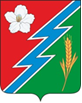 18.04.2024г. № 39РОССИЙСКАЯ ФЕДЕРАЦИЯИРКУТСКАЯ ОБЛАСТЬОСИНСКИЙ МУНИЦИПАЛЬНЫЙ РАЙОНМАЙСКОЕ СЕЛЬСКОЕ ПОСЕЛЕНИЕДУМАРЕШЕНИЕОТЧЕТ ГЛАВЫ МУНИЦИПАЛЬНОГООБРАЗОВАНИЯ «МАЙСК» ЗА 2023 ГОДВ соответствии пункта 5 статьи 36 Федерального  Закона от 06.10.2003 № 131-ФЗ «Об общих принципах организации местного самоуправления в Российской Федерации», Положения «О ежегодном отчете Главы муниципального образования «Майск» о результатах его деятельности, деятельности администрации  муниципального образования «Майск», в том числе о решении вопросов, поставленных Думой муниципального образования «Майск», утвержденного Решением Думы МО «Майск» от 26.12.2014г. №75, руководствуясь пунктом 2,1 статьи 24 и пунктом 6 статьи 31  Устава муниципального образования «Майск», Дума муниципального образования «Майск» РЕШИЛА:1. Отчет Главы муниципального образования «Майск» Воронова С.А. за 2023 год принять к сведению (приложение №1).2. Деятельность Главы и администрации муниципального образования «Майск» по итогам 2023 года признать удовлетворительной. 3. Настоящее Решение  опубликовать в «Вестнике» и разместить на официальном сайте муниципального образования «Майск» www. maisk-adm.ru.4. Контроль за исполнением настоящего решения оставляю за собой.Глава муниципального образования «Майск» С.А.ВороновПриложение №1к Решению Думы МО "Майск" от 18.04.2024г. №39Отчет Главы муниципального образования «Майск» о деятельности органов местного самоуправления муниципального образования «Майск» по решению вопросов местного значения за 2023 год и планах на 2024 год.Представляю Вашему вниманию информацию о деятельности органов местного самоуправления муниципального образования «Майск» по решению вопросов местного значения за 2023 год.По состоянию на 01.01.2024г. численность населения МО «Майск» – 1439. За 2023 год родилось 23(+1), умерло – 15 (+7).Тружеников тыла - нет, ветеранов труда 48 (+1), 220 пенсионеров по старости из них 14 (+2) дети войны, 11 участников боевых действий, 13 мобилизованных участников СВО, 10 добровольцев,7 контрактников .     Основная деятельность местного самоуправления МО «Майск» в 2023 году была направлена на повышение благосостояния и создание комфортных условий проживания вышеуказанных слоев населения через реализацию 31 полномочия, и двух переданных государственных полномочий (ВУС и тарифы).Дума муниципального образования «Майск» четвертого созыва  работает в составе 10 депутатов, за 2023 год состоялось 7 сессий Думы МО «Майск», на которых рассмотрено и принято 46 нормативно – правовых акта. За 2023 год Администрацией зарегистрировано 447 обращения, в том числе от населения 49 и 398 от органов власти и управления, Администрацией подготовлено и направлено 422  запросов и, принято 109 Постановления администрации, выдано 700 справок-выписок из   похозяйственных книг, похозяинный учет ведется в электронном виде (программа «Регистр МО»), проведено 2 схода.Исполнение местного бюджета МО «Майск»:- по доходам 22 млн. 487 тыс. рублей  108 % к уровню 2022 года. - по расходам 23 млн. 520 тыс. рублей 109% к уровню 2022 года.Собственные доходы 5 млн.606 тыс. рублей 88 % к уровню 2022 года.Безвозмездные поступления – 16 млн 880 тыс. руб. или 116% к уровню 2021 года. из них:Дотация на выравнивание уровня бюджетной обеспеченности – 14 млн.143 тыс. руб. или 111%. к уровню 2022 г.;Межбюджетные трансферты 1 млн.130 тыс.руб. 104% к уровню 2022 г. Прочие субсидии бюджетам поселений из областного бюджета «Народные инициативы» - 506,9 тыс.руб. 107% к уровню 2022 г.Субвенции на выполнение передаваемых полномочий 241,20 тыс. руб.В структуре собственных доходов на первом месте – акцизы на ГСМ – 43% поступило 2 млн. 815 тыс. руб. 104 % к уровню 2022 г.   на втором месте - доходы от аренды и продажи имущества -18%, поступило 1 млн 168 тыс.руб. 117% к уровню 2022 г. на третьем месте - имущественные налоги – 10,7% поступило 712,54 тыс.руб. или 105% к уровню 2022 года.НДФЛ – 7%, поступило 532,34 тыс.руб. Расчетный объем начисленной и выплаченной заработной платы (ФОТ) (из расчета поступившего НДФЛ) составил 53,3 млн.руб. 109% к уровню 2022 г.В структуре доходов собственные доходы местного бюджета в 2023 году составили 30,3% против 29,7% в 2022году. Приказом Минфина Поселение относится к  третьей группе дотационности.Средства местного бюджета МО «Майск» были направлены на финансирование следующих расходов:- заработная плата и начисления на нее –16 млн 280 тыс.руб  или 67,6 % в структуре расходов и 122% к уровню 2022г.- коммунальные услуги – 535,64 тыс. рублей;- «Народные инициативы» в объёме 517,245 тыс.руб направлены на Приобретение оборудования для детской игровой площадки для установки по адресу: Иркутская область, Осинский район, с.Майск, ул.Мичурина, 8 Г (установка своими силами, приобретение костюмов, книг, звукового, светового оборудования для МБУК «Майский КДЦ» расположенного по адресу:  Иркутская область Осинский район, с.Майск, ул.Трактовая, 5; В плане 2024г -584,2 тыс.руб.-инициативный проект «Благоустройство спортивного стадиона «ЮНОСТЬ» на сумму 783 678,0 т.р Кредиторская задолженность и муниципальный долг местного бюджета на 1 января 2023 года 897,226 т.р.Исполнение полномочий по дорожной деятельности Общий объем дорожного фонда муниципального образования «Майск» в объеме – 3921,88 тыс. руб., в том числе:- переходящий остаток на 01.01.2023 года – 1106,44 тыс.руб.доходы от уплаты акцизов на горюче-смазочные материалы – 2815,44 тыс.руб. в том числе:от уплаты акцизов на дизельное топливо – 1458,83 тыс. руб., от уплаты акцизов на моторные масла для дизельных и карбюраторных двигателей –7,619 тыс. руб., от уплаты акцизов на автомобильный бензин – 1507,82 тыс. руб. от уплаты акцизов на прямогонный бензин – (- 158,83 тыс. руб.)2. Расходы из дорожного фонда за 2023 год  составили 3224,99 тыс. руб. переходящий остаток на 2023 год 1106,44 тыс.руб.1.	На ремонт улично-дорожной сети направлено 2 млн 718 тыс.руб. отремонтировано 6,138 км дорожного полотна по улицам: Отсыпка выравнивающего слоя  - в с. Майск: ул. Мухтаровский 100 метров– 22,00 тыс. руб.;подъезд к кладбищу 330 метров– 72,60 тыс. руб.подъезд к кладбищу 330 метров- 2 этап- 72,60 тыс.руб.по улице Красный Яр 220м – 48,40 тыс.рублейпо улице Майская 170м – 72,60 тысяч рублейпо улице  Серебряковка 550м – 121,00 тысяч рублейпо улице Тюрневка 1000м – 220,00 тысяч рублейулица Трактовая 18 "А- 1 – 53,856 тысяч рублейулица Молодежная 600 метров -213,053 тысяч рублейулица Октябрьская 510 метров – 181,094 тысяч рублейулица Менделеева 400 метров – 142,70 тысяч рублейулица Новая 252 метра- 89,905 тысяч рублей улица Мичурина 13/2 130 кв.метров -18,66 тысяч рублейдеревне Абрамовка ул.Нагорная 190 метров – 67,786 тысяч рублейдеревне Абрамовка улица Нагорная 580 метров – 205,952 тысяч рублейУстройство выравнивающего слоя - 462,00 тысяч рублей Приобретение фонарей  и комплектующих для уличного освещения  - 252,675 тысяч рублей Уличное освещение 168,535 тыс. руб. (в т.ч. электроэнергия – 123,60 тыс.руб. аренда опор – 44,935 тыс.руб.	Приобретение горюче смазочных материалов  - 120 тысяч рублей	Установка дорожных знаков – 9,500 тысяч рублейОтопительные системы Для отопления Дома культуры  в с. Майск функционирует котельная 2 котла «Теплотрон 250» на твердом топливе.   На отопительный сезон (2023-2024 года) приобретен уголь  за счет средств районного бюджета 80 тонн  и местного бюджета приобретен уголь в количестве 40 тонн на сумму 172,0 тыс. руб.Водоснабжение Водоснабжение на территории муниципального образования «Майск» децентрализовано. Источники нецентрализованного водоснабжения не отвечают требованиям СанПиН по жесткости, сульфатам, сухому остатку, нитратам. Так минимальная общая жесткость воды по скважинам, расположенным на территории МО «Майск» равна 23 – 24,2мг-экв/дм3 превышение ПДК в 2,5 раза.)В рамках обеспечение населения с. Майск и д.Абрамовка питьевой водой, соответствующей гигиеническим требованиям, организовано  силами Поселения, подвоз питьевой воды со скважин муниципального образования Оса с местности Будёновка до населения и водо-раздаточного пункта расположенного в центре с.Майск по ул.Колхозная. Объем доставленной воды населению составил 1828 куб.м.  на сумму 137 тыс.руб.     Ожидается подключение к центральному водоснабжению (Март-Апрель 2024г.) это частично решит проблему с хорошей питьевой водой.По исполнению полномочий обеспечения жильём и содействию жилищного строительства. По состоянию на 01.01.2024 года  общая площадь 421 жилых помещений жилищного фонда муниципального образования «Майск» составляет – 24,36 тыс. кв.м, средняя жилищная обеспеченность на 1 жителя составляет 18,1 кв.м (+0.2) средний показатель по Осинскому району - 18,9 кв.м,  сельских поселений Иркутской области – 21,7 кв.м. Средний уровень стандарта (18кв.м. на 1 жителя) в Поселении достигнут.За 2023 год введено 6 домов общей площадью 500 кв.м., что на 236,2 кв.м больше чем в прошлом году.С учетом ввода всего по МО «Майск» - индивидуальных 269 одноквартирных дома.- многоквартирных 75 жилых дома. На 01.01.2024 года в частной собственности  находится 382 помещений – 22,7 тыс. кв.м. (или 91,2%). В муниципальной собственности находится 37 жилых помещения общей площадью  1888,8 кв.м, (9%) 30% жилого фонда находится  в аварийном и ветхом состоянии: 6 домов площадью 355 кв.м аварийного и 37 жилых помещения площадью  1735 кв.м ветхого жилья.За 2013-2023 годы введено в эксплуатацию 77 жилых помещения общей площадью 5068,2 кв.м 19% от всего фонда. Исполнение полномочий по благоустройству и территориальному планированию.Благоустройством и санитарной очисткой села, в соответствии с Правилами благоустройства населенных пунктов МО «Майск», и планом мероприятий в рамках Дней защиты от экологической опасности занимается все население муниципального образования. Во временных общественных работах за 2023 год в поселении приняли участие:- 4 осужденных на исправительные работы (по направлению службы судебных приставов отработано - 500 часов).- с участием коллективов бюджетных учреждений и волонтеров проведено 8 субботников.В рамках реализации 89-ФЗ от 24 июня 1998 года «Об отходах производства и потребления» с октября 2020 года сбором/вывозом мусора занимается региональный оператор РТ НЭО в Поселении  обустроена 22 контейнерная площадка ТКО по 3 контейнера 66 контейнера.Содержание площадки накопления крупногабаритных отходов (КГО) и ТКО по адресу с.Майск, ул.Гаражная, 29Г обеспечивается силами Поселения. Администрацией Поселения закреплен погрузчик на базе МТЗ-82 с телегой для обеспечения регулярного (по графику) сбора КГО по улицам жилого сектора. В соответствии с положением о конкурсе в период 2013-2023гг.  80 домовладений признано «Образцовой усадьбой», с вручением на Дне работников сельского хозяйства (ноябрь) диплома МО и аншлага.Исполнение полномочий по обеспечению жителей поселения услугами организаций культуры и библиотечного обслуживания проводится в рамках муниципальной программы «Развитие культуры в муниципальном образовании «Майск» на 2018-2025 гг, и доведенного муниципального задания на 2023год. исполнение за 2023год  составило 7298594,31 тыс . руб.  На реализацию муниципального задания МБУК Майский КДЦ направлено 6 352148,07 тыс. руб. платные услуги – 30,0 тыс.рублейЗа 2023 год МБУК «Майский КДЦ» было проведено 218мероприятий, с участием 13079 человек .В 2023г. в МБУК «Майский КДЦ» активно вели свою деятельность:17 клубных формирований:1. Ансамбль «Бабоньки», рук.Москвитина А.С..2. Народный вокальный ансамбль «Багульник», рук. Воронова С.В.3. Народный эстрадный ансамбль «Майское эхо» рук. Подымахин В.В.4. Хор младших классов «Мелодии детства» рук. Воронова С.В.5. Вокальная группа «Подружки» рук. Воронова С.В.6. Вокальное сольное исполнительство, рук. Воронова С.В.7. Фольклорная группа «Калинка» рук. Москвитина А.С.8. Индивидуальный вокал, рук. Подымахина Н.В.9. Вокальная группа «Камертон», рук. Ананьина Н.А.10. Хореографический коллектив «Конфетти» мл.гр, рук. Тупицына Т.В.11.Хореографический коллектив «Конфетти»,ст.гр.рук. Тупицына Т.В.12.Ансамбль маршевых барабанщиц «Катюша», рук. Тупицына Т.В.13.Ансамбль народных инструментов «Росинка», рук. Подымахин В.В.14.Театральный кружок «Маски», рук. Ананьина Н.А.15.Декоративно-прикладной кружок «Клуб Самоделкина», рук . Ананьина Н.А.16. Вокальная группа «Гармония», рук . Ананьина Н.А.17. Группа декоративно-прикладного искусства «Страна мастеров», руководитель Ананьина Н.А.Из 17 клубных формирований имеют звание народный 2 коллектива: народный вокальный ансамбль «Багульник» и народный эстрадный ансамбль «Майское эхо». С 1 сентября 2021года в здании дома культуры открыто художественное отделение Осинской школы искусств по общеразвивающей программе «Творец и творчество» для детей 7-8 лет. Количество участников 12Сотрудники дома культуры регулярно повышают свой профессиональный уровень, проходя курсы повышения квалификации. В 2023 году в рамках Федерального проекта «Творческие люди» Копылова Л.С., художественный руководитель прошла курсы повышения квалификации в Центре непрерывного образования «Сибирский государственный университет искусств им. Дмитрия Хворостовского», г.Красноярск. 3 специалиста культурно-досугового центра Пиперко И.А., Воронова С.В., художественный руководитель народного вокального ансамбля «Багульник» и Хороших Т.А., заведующая Майской библиотеки вошли в список слушателей Федерального проекта «Творческие люди» на 2024 год во Всероссийском государственном  университете кинематографии имени С.А. Герасимова, г.Москва и Российской государственной  библиотеке, г.Санкт-Петербург.. Основными показателями работы культурно - досугового центра являются: участие в конкурсах, фестивалях, мероприятиях разного уровня, качество проведенных мероприятий. Не мало важным показателем является увеличение: количества посетителей всех мероприятий, количество участников  функционирующих клубных формирований, количества пользователей библиотечных услуг. Большая часть мероприятий учреждения направлены на формирование единого культурного пространства, гражданско-патриотического и экологического воспитания. Воспитание толерантности и межнационального согласия, пропаганду здорового образа жизни и профилактику правонарушений. Творческие коллективы и участники клубных формирований принимают активное участие в творческих конкурсах и фестивалях разных уровней. В 2023 году Майский культурно-досуговый центр принял участие следующих конкурсах: субсидии местным бюджетам из областного в целях софинансирования расходных обязательств муниципальных образований Иркутской области на развитие домов культуры, прошли, конкурсный отбор выигрыш составил 1мил200тыс, данные денежные средства будут направлены на оснащение Дома культуры.Культурно – досуговый центр стал участником областного конкурса «Лучший модельный Дом культуры Иркутской области». Пиперко И.А. руководитель приняла участие в рамках данного конкурса в номинации «Лучший директор модельного Дома культуры Иркутской области», Подымахин В.В., руководитель народного эстрадного ансамбля «Майское эхо» стал участником конкурса в номинации «Лучший клубный работник  модельного Дома культуры Иркутской области - наставник».В декабре 2023 года учреждение стало победителем в конкурсе «Лучшие сельские учреждения культуры и их работники», сумму выигрыша 104тыс.руб. в номинации «Лучшее муниципальное культурно-досуговое учреждение». Пиперко И.А., директор дома культуры стала победителем в номинации «Лучший работник муниципального культурно-досугового центра», сумма выигрыша 52тыс.руб.В 2023 году специалисты Дома культуры награждены благодарностями и грамотами:Пиперко И.А., директор:- Благодарственное письмо администрации муниципального образования «Каха-Онгойское», апрель 2023г.- Грамота администрации муниципального образования «Майск», с.Майск, ноябрь, 2023г.- Благодарственное письмо Министерства культуры Иркутской области, г.Иркутск, 2023г. - Почетная грамота администрации Усть-Ордынского бурятского округа управление по сохранению и развитию национальной самобытности, отдел по национальной культуре, п. Усть-Ордынский, декабрь, 2023г.- Почетная грамота МКУ «Управление культуры» Осинского муниципального района, с.Оса, 2023г.Подымахин В.В., художественный руководитель народного эстрадного ансамбля «Майское эхо»:-Благодарственное письмо депутата Государственной думы Федерального Собрания Российской Федерации, г.Москва, 2023г.Москвитина А.С. , руководитель клубного формирования Майского СДК:-Благодарственное письмо Министерства культуры Иркутской области, г.Иркутск, 2023г.Нововведение:1. С конца 2022 года внедрили в работе театрализованное направление в форме спектакля. В декабре 2023  года прошел первый платный спектакль «Дед Мороз и волшебное зеркало», детям участников СВО- вход бесплатный.  На сегодняшний день идут репетиции нового спектакля. Представления организовываются не только силами коллектива, но и привлекается молодежь.2. В марте - апреле 2023 года по инициативе и поддержке главы муниципального образования «Майск» была организованна акция благотворительные концерты «Своих не бросаем», в поддержку участников СВО. Участники клубных формирований (хореографический ансамбль «Конфетти», народный эстрадный ансамбль «Майское эхо», народный вокальный ансамбль «Багульник», вокальный ансамбль «Бабоньки», индивидуальные исполнители дома культуры) в составе 60 человек, выступили в муниципальных образованиях «Каха-Онгойское», «Ирхидей», «Бурят-Янгуты». Собранные денежные средства были переданы в Фонд помощи участников СВО Осинского района.3. С этого года подключили Пушкинскую карту, держатели карты имеют возможность посещать платные мероприятия. Анализируя работу за 2023 можно сказать, что коллектив Майского КДЦ справился с поставленными задачами, исполнительское мастерство вокальных и хореографических коллективов значительно повысилось и имеет результаты областного и международного, всероссийского уровня. На протяжении всего года работа велась в соответствии с планом, прошло большое количество интересных, ярких мероприятий как в формате офлайн и в онлайн - формате.  В администрации МО «Майск» работает участковый специалист по социальной работе Тюрнева Татьяна Михайловна от ОГБУСО «КЦСОН Осинского района». На социальном сопровождении  находилось 15 семей, из них 6 семей – СОП (социально опасное положение), 9 семей – ТЖС (трудная жизненная ситуация). С семьями проводятся патронажи по месту жительства и профилактические беседы с вручением памяток, оказана  помощь в оформлении документов на меры социальной поддержки. За 2023 года к участковому специалисту по социальной работе обратилось 733 граждан, были  оказаны меры социальной поддержки такие как:  - подтверждение детского пособия,-  ежемесячная выплата социального пособия (многодетные),    - ежегодная денежная выплата для подготовки детей к школе,    - обеспечение бесплатного питания  для учащихся в школе, лекарство,   - на компенсацию с детского сада,    - на социальную стипендию,   - на удостоверение многодетной семьи.Базовой отраслью экономики нашего Поселения остается сельскохозяйственное производство и переработка её продукции.Вклад КФХ и ЛПХ Поселения: (Асалханова Туяна Львовна, Вергун Вадим Георгиевич., Москвитина Наталья Владимировна, Ногин Александр Александрович, Ногин Геннадий Александрович, Москвитин Валерий Юрьевич, Юхнович Николай Михайлович, Богданов Денис Юрьевич) - уборочная площадь зерновых 645га -30% к прошлому году. - намолот  зерна 13545ц. - урожайность 20,4 цн. с га.В ЛПХ содержится: КРС 729 голов 97% к уровню прошлого года , коров - 355 (99%), свиней - 426 (106%),  лошадей - 376 (96%).Промышленность.Число действующих малых предприятий 8.В пищевой промышленности хлеб и хлебобулочные производят 1 субъект малого предпринимательства ИП «Воронова В.С.» произведено всего 600 тн. хлеба из них - 100% ИП «Воронова В.С.». Объем производства кондитерских изделий всего 41 тн., из них 100% ИП «Воронова В.С.».Так же открылась и развевается мясо-перерабатывающая, рыбная промышленность открытые за счет соц-контрактов: ИП самозанятый Титаренко Н.А за 2023г переработано 8,5 т.мясной продукции.ИП самозанетый Середкин С.Н перерабатывает рыбную продукцию. На территории Поселения действует предприятие ООО «ГЕНСТРОЙ» -  по высоко технологичной заготовке и переработке древесины, зарегистрирован в государственном лесном реестре – пункт складирования и хранения заготовленной древесины, После первичной обработки  сырье поступает на крупнейший завод по производству клеёного бруса. Организовано более 60 высокотехнологичных рабочих мест (операторы лесозаготовительных комплексов, манипуляторов, погрузчиков с челюстным захватом, водители лесовозов). За 2023 год объем перевалки древесины, заготавливаемой  арендованной, лесосырьевой базе  Усть-Удинского района, на Пункте с.Майск  составил 86,6 тыс. куб.м., готовый материал -30,700 тыс. куб.м.Потребительский рынок.	На территории  поселения действуют 11 объектов потребительского рынка  из них:- торговли – 6- общественного питания – кафе «Берлога».из них пять с реализацией алкогольной продукции.Общая торговая площадь по Поселению составляет 900  кв.м., или 669 кв.м на 1000 населения. Задача содействие развитию придорожной инфраструктуры автодороги «Майск - Рассвет» к месту активно развивающегося туристического направления «Золотые пески» Братского водохранилища. Для этого на развилке дорог сформировано и готовы к предоставлению через торги три земельных участка. Исполнение полномочий по обеспечению условий для развития физической культуры, школьного спорта и массового спорта, проведению официальных физкультурно-оздоровительных и спортивных мероприятий поселения проводится в рамках реализации  муниципальной программы «Развитие физической культуры, спорта и молодежной политики МО «Майск» на 2020 - 2025 годы», утвержденной Постановлением администрации МО «Майск» от 26.12.2018 г. №136 (в ред. от 6 ноября 2020 г.), исполнение  за счет местного бюджета составило 77 тыс. 167 рублей.Команда Поселения приняла участие всего в тринадцати  районных турнирах. Благодаря ветерану спорта и  педагогического труда, тренеру Петрова Павла Михайловича команда МО «Майск» чемпион  первенства района по лыжным; Благодаря тренеру преподавателю, учителю физической культуры МБОУ «Майская СОШ», Депутату Думы муниципального образования «Майск» Копылову Александру Вячеславовичу команда гиревиков чемпионы и призеры  районных турниров по гиревому спорту, посвященных:- памяти Николая Гимазовича Гимазова, - Дню защитника Отечества в п. Приморске;- Кубок Победы с.Майск. На культурно-спортивном празднике Сур-Харбан 2023 команда МО «Майск» заняла 10 место.В заключение, какие проблемные вопросы Поселения решены за 2023 год и задачи на 2024год.Закончен капитальный ремонт  Майской средней школы, подрядчик ООО СК Байкал. С 6 марта 2024 перешли с КДЦ в основное здание школы, сейчас обучение в 1 смену.-Отсыпка парковки ул. Трактовая возле детского сада, в планах асфальтирование.-Отсыпка, ремонт дорог, установка труб водосточных.-Уличное освещение ремонт, подключение ул. Тюрневка.-благоустройство центрального парка победы закуплен детский городок (установка май 2024), посадка саженцев.- Проведены работы в Майском КДЦ по устранению дефектов по строительству клуба на общую сумму 1 286,0 т.р.-Уличное освещение подключение ул. Серебряковка, ул. Шлюндиха задачи на 2024годБлагоустройство спортивного стадиона Юность, сумма реализации по инициативному проекту 1 993 816 т.р         -Благоустройство детских спортивных площадок.-Благоустройства общественной территории  мыс Поповский-Замена электропроводки клуб д. Абрамовка -Запланировано бурение скважины на новом строительстве водокачки и подключение к электсросетям в д. Абрамовка. -Уличное освещение подключение ул. Серебряковка, ул. Шлюндиха, ул. Красный Яр.-Асфальтирование парковки возле детского сада ул. Трактовая 18А.-Проведение юбилеев Майское Эхо 35 лет 25 апреля, Майская библиотека 35 лет, а так же 35 лет МО «Майск» (сентябрь)Уважаемые коллеги.Полагаю, что все наши действия направлены на создание комфортного проживания на селе, я уверен, в поселении имеется потенциал для дальнейшего развития, задача проводить совместную работу на благо жителей села.Те задачи, которые мы ежегодно ставим практически выполнены, задачи на 2024 год озвучены, часть в проработке, их претворение в жизнь, на прямую зависит от нашего взаимопонимания, взаимодействия, активности и бережного отношения к нашей малой Родине. 18.04.2024г. №40 РОССИЙСКАЯ ФЕДЕРАЦИЯИРКУТСКАЯ ОБЛАСТЬОСИНСКИЙ МУНИЦИПАЛЬНЫЙ РАЙОНМАЙСКОЕ СЕЛЬСКОЕ ПОСЕЛЕНИЕДУМАРЕШЕНИЕОТЧЕТ ОБ ИСПОЛНЕНИИ БЮДЖЕТАМУНИЦИПАЛЬНОГО ОБРАЗОВАНИЯ«МАЙСК» ЗА 2023 ГОДВо исполнение  статьи 39,  пункта 1 статьи 154  Бюджетного кодекса РФ, статьи 52 Федерального закона «Об общих принципах организации местного самоуправления РФ» от 06 октября 2003 года № 131-ФЗ, пункта 4 статьи 35 Положения «О бюджетном процессе МО «Майск», утвержденного решением Думы МО «Майск» от 21 июля 2016 года № 152 (в редакции Решения Думы МО «Майск» № 21 от 27 декабря 2018 года), на основании Заключения Контрольно-счетной палаты МО «Осинский район» от 04.04.2024 года № 01-07/15 «На годовой отчет об исполнении бюджета МО «Майск» за 2022 год», согласно отчета начальника финансового отдела администрации муниципального  образования «Майск» Н.И.Брянцевой «Об исполнении  бюджета муниципального образования  Майск за 2023 год» Руководствуясь пунктом 1 части 1 статьи 6, статьями 44-45, 57-59, Устава муниципального образования «Майск», Дума муниципального образования «Майск»РЕШИЛА:Утвердить отчет об исполнение бюджета МО «Майск» по доходам составило 22 млн. 486 тыс. рублей или 99,7% от планового назначения, по расходам 23 млн. 520 тыс. рублей или 96,8 %; Дефицит бюджета составил 184,56 тысяч рублей или 3,25 % от объема собственных доходов со  следующими показателями:Доходов бюджета муниципального образования «Майск» по кодам классификации доходов бюджета на 2023 год согласно Приложения 1 к настоящему решениюРасходов бюджета муниципального образования «Майск» по ведомственной структуре расходов бюджета на 2023 год согласно Приложения 2 к настоящему решениюРасходов бюджета муниципального образования «Майск» по разделам подразделам классификации расходов бюджета на 2023 год согласно Приложения 3 к настоящему решениюИсточники финансирования дефицита бюджета муниципального образования «Майск» по кодам классификации источников финансирования дефицита бюджета на 2024 год согласно Приложения 4 к настоящему решению2.Финансовому отделу администрации МО «Майск» (Н.И.Брянцевой) усилить работу по формированию доходной части местного бюджета, минимизации и целевого исполнения расходной части бюджета.3. Опубликовать настоящее решение в «Вестнике» и разместить на официальном сайте администрации муниципального образования «Майск» www.maisk-adm.ru4.Контроль за исполнением настоящего решения оставляю за собой.Глава муниципального образования «Майск» С.А.ВороновПриложение №1к Решению Думы МО «Майск»от 18.04.2024г. №40ПОЯСНИТЕЛЬНАЯ ЗАПИСКАк отчету «Об исполнении бюджета Администрациимуниципального образования «Майск» за 2023 год».Исполнение бюджета муниципального образования проходит в соответствии с принятым решением Думы «О бюджете МО «Майск» на 2022 год» Налоговая политика направлены на полноту мобилизации собственных доходов, оперативное осуществление финансирования, контроль над целевым использованием бюджетных средств. Финансирование расходной части местного бюджета осуществляется в соответствии с финансовыми нормативами и социальными нормами.ДОХОДЫИсполнение доходной части местного бюджета за 2023 год составило 22486,77 тысяч рублей или 99,7 % к годовому назначению.Безвозмездные поступления  выделены в размере 16880,49 тыс. руб. или 100 % от годового назначения, из них:Дотация на выравнивание уровня бюджетной обеспеченности – 14143,00 тыс. руб. или 100%.;Субсидия из областного бюджета по проекту «Народных инициатив» - 506,90 тысяч рублей или 100%Финансовая поддержка на реализацию инициативных проектов 859,390 тысяч рублей или 100% к годовому назначению субвенции бюджетам поселении на выполнение передаваемых полномочий субъектов РФ 67,5 тыс. рублей или 100%;субвенции бюджетам поселений на осуществление полномочий по первичному воинскому учету на территориях, где отсутствуют военные комиссариаты 173,70 тыс. рублей или 100%; Собственные доходы за отчетный период сформированы в сумме  5606,28 тысяч рублей или 98,7 % к годовому назначению. Поступление собственных доходов за отчетный период по видам налогов составляет:Платежи по налогу на доходы с физических лиц поступили на сумму 532,34 тыс. рублей или 99,7 %   к годовому назначению. Доходы от уплаты акцизов поступила в сумме 2815,44 или  97,7% к годовому назначениюЕдиный сельскохозяйственный налог 5,45 тыс. рублей или 100 %   к годовому назначениюНалог на имущество физических лиц 49,01 тыс. рублей или 99,9 %   к годовому назначениюЗемельный налог в сумме 712,53 тыс. руб. или 100 % к годовому назначению.Арендная плата за земельные участки 1096,94 тыс. рублей или 99,7 %   к годовому назначениюАрендная плата за имущество находящегося в государственной и муниципальной собственности 71,4 тыс. рублей или 100 %   к годовому назначениюДоходы от продажи земельных участков, находящихся в собственности сельских поселений – 105,47 тысяч рублей или 100%  к годовому назначениюШтрафы, санкции, возмещение ущерба -13,1 тысяч рублей или 100%Инициативный платеж, зачисляемый в бюджеты сельских поселений – 204,60 тысяч рублей или 100% к годовому назначениюРАСХОДЫОбщий объем расходов за  2023 год составил 23520,76  тысяч рублей или 96,8  % к годовому назначению.
Расходы на органы самоуправления составили 10802,4  тыс. руб. или 100 % к годовому назначению. Из них на оплату труда выделено:7603,61  тысяч рублей или 98 % к годовому назначению.в том числе по разделу 0102 (глава муниципального образования) оплата труда 1263,3 тысяч рублей или 100,0 % к годовому назначению; Начисления на оплату труда 316,1 тысяч рублей или 100 % к годовому назначению0104 (центральный аппарат) оплата труда 3804,4 тысяч рублей или 100%  к годовому назначению; Начисления на оплату труда 1091,80 тысяч рублей или 100 % к годовому назначению;-Прочие расходы составили 987,40 тысяч рублей или 100 % к годовому назначению, в том числе на оплату связи 41,49 тысяч рублей; оплата электроэнергии 172,1 тысяч рублей; Иные выплаты населению 2,0 тысячи рублей или 100% к годовому назначениюУплата налогов, сборов и иных платежей 44,1 тысяч рублей или 99,8 % к годовому назначению 0106 (финансовый отдел) оплата труда 2535,9 тысяч рублей или 100 % к годовому назначению; начисления на оплату труда 655,4 тысяч рублей или 100 % к годовому назначению 0107 Специальные расходы (выборы) – 101,3 тысяч рублей или 100 % к годовому назначению0113 (Другие общегосударственные вопросы (протокола)) – 0,70 тысяч рублей или 100% к годовому назначениюРасходы по разделу 0203 (воинский учет) составили 173,7 тысяч рублей или 100 % к годовому назначению, в том числе заработная плата – 134,4 тысяч рублей или 100 % к годовому назначению, начисления на заработную  плату -38,8 тысяч рублей или 100 % к годовому назначению, прочие расходы (приобретение канцелярских товаров) 0,50 тысяч рублей или 100 % к годовому назначению-по разделу 0401 общеэкономические вопросы (тарифы)– 66,8 тыс. рублей в том числе заработная плата – 48,0 тысяч рублей или 100 % к годовому назначению, начисления на заработную плату – 16,0 тысяч рублей или 100 % к годовому назначению, прочие расходы – 2,80 тысяч рублей или 100 % к годовому назначению-по разделу 0406Водное хозяйство -355 тысяч рублей или 100% к годовому назначению, в том числе на ремонт водокачки в деревне Абрамовка 135 тысяч рублей (по решению суда)- по разделу 0409 дорожный фонд – 3225,0 тыс. рублей, переходящий остаток средств по дорожному фонду  на 01.01.2024 составил 608,3 рублей за счет чего планируется отсыпка дорог в новом микрорайоне в с.Майск местность «Над сельхозхимией»-по разделу 0503 благоустройство–1127,4 тысяч рублей или 100 % к годовому назначению в том числе:Приобретение игровой площадки 160,0 тысяч рублей или 100 % к годовому назначению Благоустройство стадиона «Юность» (ограждение, освещение)- 956,9 тысяч рублей или 100%Оплата за вывоз мусора 10,5 тысяч рублей или 100% Финансирование по разделу «Культура и кинематография» 7298,6 тысяч рублей или 100 % к годовому назначению, в том числе на оплату труда работникам культуры 6325,2 тысяч рублей,По проекту перечень народных инициатив 357,2 тысяч рублей или 100 % к годовому назначениюв т.ч. Приобретение костюмов, книг, звукового, светового оборудования для нужд МБУК «Майский КДЦ» расположенного по адресу: Иркутская область Осинский район, с.Майск, ул.Трактовая, 5; -357,2 тысяч рублей или 100 % к годовому назначению- по разделу 1001 Иные пенсии, социальные доплаты к пенсиям – 333,08 тысяч рублей или 100 % к годовому назначению Финансирование по разделу 1102 (физическая культура и спорт) 77,2 тысяч рублей  или 100 % к годовому назначению, приобретение медалей, выплата командировочных спортсменам, приобретение ГМС.По разделу 1403 (переданные полномочия) 61,62 тысяч рублей или 100 % к годовому назначениюДебиторская задолженность на   01.01.2024 года составляет 1150852,69 рублей Текущая кредиторская задолженность по выплате заработной платы за декабрь работникам администрации и культуры по состоянию на 01.01.2024 года 897226,29 рублей.Кредитов полученных от кредитных  организации нет.Начальник финансового отдела МО «Майск» Н.И.Брянцева18.04.2024г. №41РОССИЙСКАЯ ФЕДЕРАЦИЯИРКУТСКАЯ ОБЛАСТЬОСИНСКИЙ МУНИЦИПАЛЬНЫЙ РАЙОНМАЙСКОЕ СЕЛЬСКОЕ ПОСЕЛЕНИЕДУМАРЕШЕНИЕОБ УТВЕРЖДЕНИИ РЕЕСТРА МУНИЦИПАЛЬНОЙ СОБСТВЕННОСТИ МУНИЦИПАЛЬНОГО ОБРАЗОВАНИЯ «МАЙСК»На основании бухгалтерского учета, в соответствии статьи 50, 51 Федерального закона от 06.10.2003 № 131-ФЗ «Об общих принципах организации местного самоуправления в Российской Федерации»,  руководствуясь пунктом 3 часть 1 статьи 6, статьями 24, 44, 45 Устава муниципального образования «Майск», Дума муниципального образования «Майск» РЕШИЛА:1. Утвердить в новой редакции Реестр муниципальной собственности муниципального образования «Майск» на 01.04.2024год, приложение №1 к настоящему решению.2 Решение Думы МО «Майск» от 06.12.2022г. №225 считать утратившим силу.3. Настоящее решение опубликовать в «Вестнике» и разместить на официальном сайте администрации МО «Майск» www. maisk-adm.ru.4. Настоящее решение вступает в силу с момента опубликования.Глава муниципального образования «Майск»С.А. Воронов18.04.2024г. № 42РОССИЙСКАЯ ФЕДЕРАЦИЯИРКУТСКАЯ ОБЛАСТЬОСИНСКИЙ МУНИЦИПАЛЬНЫЙ РАЙОНМАЙСКОЕ СЕЛЬСКОЕ ПОСЕЛЕНИЕДУМАРЕШЕНИЕОТЧЕТ ОБ ИСПОЛНЕНИИ ДОРОЖНОГО ФОНДАЗА 2023 ГОДНа основании  пункта 1 статьи 185  Бюджетного кодекса РФ,  пункта 1. части 1 статьи 14,  пункта 2 части 10 статьи 35, статьи 52 Федерального закона от 06 октября 2003 года. №131-ФЗ  "Об общих принципах организации местного самоуправления в Российской Федерации», статьи 15 Положения «О бюджетном процессе МО «Майск», утвержденного решением Думы МО «Майск» от 21 июля 2016 года № 152 (в редакции Решения Думы МО «Майск» № 21 от 27 декабря 2018 года) , во исполнение Решения Думы МО «Майск» от 28 января 2013 года № 131 «Об использовании автомобильных дорог и осуществлении дорожной деятельности на территории муниципального образования «Майск», Решения Думы МО «Майск» от 26 сентября 2013 года №5 «О создании муниципального дорожного фонда муниципального образования «Майск», муниципальной программы «Развитие дорожного хозяйства муниципального образования «Майск» на 2018-2023 годы», утвержденной постановлением администрации МО «Майск» от 26 декабря 2018 года №138, руководствуясь пунктом 1 части 1 статьи 6, пунктом 2 части 1 статьи 31 статьями 24, 44 и 58, Устава МО «Майск», Дума  муниципального образования «Майск» РЕШИЛА:1. Утвердить основные параметры исполнения дорожного фонда муниципального образования «Майск» за 2023 год:1.1. общий объем дорожного фонда муниципального образования «Майск» в объеме – 3921,88 тыс. руб., в том числе:- переходящий остаток на 01.01.2023 года – 1106,44 тыс.руб.- доходы от уплаты акцизов на горюче-смазочные материалы – 2885,90 тыс.руб. 1.2. расходы дорожного фонда в объеме 3224,99 тыс. руб.1.3. переходящий остаток на 01.01.2023 года – 1106,44 тыс. руб.2. Утвердить отчет исполнения дорожного фонда муниципального образования «Майск» за 2023 год по статьям доходов (приложение №1), и статьям расходов (приложение №2) к настоящему Решению.3. Настоящее решение опубликовать в «Вестнике» и разместить на официальном сайте администрации МО «Майск» www.maisk-adm.ru.4. Настоящее Решение вступает в силу со дня его официального опубликования. Глава муниципального образования «Майск»С.А.ВороновПояснительная запискак отчету об исполнении дорожного фонда МО «Майск» за 2023 год.Общий объем дорожного фонда муниципального образования «Майск» в объеме – 3921,88 тыс. руб., в том числе:- переходящий остаток на 01.01.2023 года – 1106,44 тыс.руб.доходы от уплаты акцизов на горюче-смазочные материалы – 2815,44 тыс.руб. в том числе:от уплаты акцизов на дизельное топливо – 1458,83 тыс. руб., от уплаты акцизов на моторные масла для дизельных и карбюраторных двигателей –7,619 тыс. руб., от уплаты акцизов на автомобильный бензин – 1507,82 тыс. руб. от уплаты акцизов на прямогонный бензин – (- 158,83 тыс. руб.)2. Расходы из дорожного фонда за 2023 год  составили 3224,99 тыс. руб. переходящий остаток на 2023 год 1106,44 тыс.руб.1.	На ремонт улично-дорожной сети направлено 2 млн 718 тыс.руб. отремонтировано 6,138 км дорожного полотна по улицам: Отсыпка выравнивающего слоя  - в с. Майск: ул. Мухтаровский 100 метров– 22,00 тыс. руб.;подъезд к кладбищу 330 метров– 72,60 тыс. руб.подъезд к кладбищу 330 метров- 2 этап- 72,60 тыс.руб.по улице Красный Яр 220м – 48,40 тыс.рублейпо улице Майская 170м – 72,60 тысяч рублейпо улице  Серебряковка 550м – 121,00 тысяч рублейпо улице Тюрневка 1000м – 220,00 тысяч рублейулица Трактовая 18 "А- 1 – 53,856 тысяч рублейулица Молодежная 600 метров -213,053 тысяч рублейулица Октябрьская 510 метров – 181,094 тысяч рублейулица Менделеева 400 метров – 142,70 тысяч рублейулица Новая 252 метра- 89,905 тысяч рублей улица Мичурина 13/2 130 кв.метров -18,66 тысяч рублейдеревне Абрамовка ул.Нагорная 190 метров – 67,786 тысяч рублейдеревне Абрамовка улица Нагорная 580 метров – 205,952 тысяч рублейУстройство выравнивающего слоя - 462,00 тысяч рублей Приобретение фонарей  и комплектующих для уличного освещения  - 252,675 тысяч рублей Уличное освещение 168,535 тыс. руб. (в т.ч. электроэнергия – 123,60 тыс.руб. аренда опор – 44,935 тыс.руб.	Приобретение горюче смазочных материалов  - 120 тысяч рублей	Установка дорожных знаков – 9,500 тысяч рублейНачальник финансового отдела администрации МО «Майск»Н.И.Брянцева 18.04.2024 г. №43РОССИЙСКАЯ ФЕДЕРАЦИЯИРКУТСКАЯ ОБЛАСТЬОСИНСКИЙ МУНИЦИПАЛЬНЫЙ РАЙОНМАЙСКОЕ СЕЛЬСКОЕ ПОСЕЛЕНИЕДУМАРЕШЕНИЕО ВНЕСЕНИИ ИЗМЕНЕНИЙ В РЕШЕНИЕ ДУМЫМУНИЦИПАЛЬНОГО ОБРАЗОВАНИЯ «МАЙСК»№ 25 ОТ 26.12.2023 ГОДА «О ЗЕМЕЛЬНОМ НАЛОГЕ» (в редакции от 01 февраля 2024 №32, от 28 февраля 2024 №35)  Руководствуясь Федеральным законом от 6 октября 2003 года № 131-ФЗ «Об общих принципах организации местного самоуправления в Российской Федерации», главой 31 Налогового кодекса Российской Федерации, Уставом муниципального образования «Майск», на основании экспертного заключения №967 на муниципальный нормативный правовой акт от 1 апреля 2024 года,  Дума  муниципального образования «Майск»РЕШИЛА:1. Внести изменения в Решение Думы муниципального образования «Майск» № 25 от 26.12.2023г. «О земельном налоге»:Абзац 3 подпункта 1 пункта 1.6 изложить в следующей редакции:«Занятых жилищным фондом и (или) объектами инженерной инфраструктуры жилищно-коммунального комплекса (за исключением части земельного участка, приходящейся на объект недвижимого имущества, не относящийся к жилищному фонду и (или) к объектам инженерной инфраструктуры жилищно-коммунального комплекса) или приобретенных (предоставленных) для жилищного строительства (за исключением земельных участков, приобретенных (предоставленных) для индивидуального жилищного строительства, используемых в предпринимательской деятельности)».2. Пункт 2 Решения изложить в новой редакции:Настоящее решение вступает в силу со дня его опубликования и распространяет свое действие, начиная с 1 января 2025 года.3. Настоящее решение опубликовать в «Вестнике» и разместить на официальном сайте МО «Майск».Председатель Думы муниципального образования «Майск»С.А. Воронов1. Установить и ввести  на территории муниципального образования «Майск» (далее - Поселение) земельный налог (далее – налог), порядок, ставки и сроки уплаты налога за земельные участки, находящиеся в пределах границ Поселения.1.1.Налогоплательщиками налога (далее - налогоплательщики) признаются организации и физические лица, обладающие земельными участками, признаваемыми объектом налогообложения в соответствии со статьей 389 Налогового Кодекса Российской Федерации, на праве собственности, праве постоянного (бессрочного) пользования или праве пожизненного наследуемого владения.1.2.Объектом налогообложения признаются земельные участки, расположенные в пределах территории Поселения.1.3.Установить, что налоговая база определяется в отношении каждого земельного участка как его кадастровая стоимость, внесенная в Единый государственный реестр недвижимости и подлежащая применению с 1 января года, являющегося налоговым периодом, с учетом особенностей, предусмотренных статьей 391 Налогового Кодекса Российской Федерации. В отношении земельного участка, образованного в течение налогового периода, налоговая база в данном налоговом периоде определяется как его кадастровая стоимость на день внесения в Единый государственный реестр недвижимости сведений, являющихся основанием для определения кадастровой стоимости такого земельного участка.В отношении земельных участков, находящихся в общей собственности определение налоговой базы производится в соответствии со статьей 392 Налогового Кодекса Российской Федерации.1.4.  Если иное не предусмотрено пунктом 4 статьи 391 Налогового Кодекса Российской Федерации, для налогоплательщиков - физических лиц налоговая база определяется налоговыми органами на основании сведений, которые представляются в налоговые органы органами, осуществляющими государственный кадастровый учет и государственную регистрацию прав на недвижимое имущество.1.5. Установить, что налоговым периодом признается календарный год.1.6. Установить налоговые ставки земельного налога в следующих размерах:1) 0,3 процента в отношении земельных участков:отнесенных к землям сельскохозяйственного назначения или к землям в составе зон сельскохозяйственного использования в населенных пунктах и используемых для сельскохозяйственного производства;занятых жилищным фондом и объектами инженерной инфраструктуры жилищно-коммунального комплекса (за исключением доли в праве на земельный участок, приходящейся на объект, не относящийся к жилищному фонду и к объектам инженерной инфраструктуры жилищно-коммунального комплекса) или приобретенных (предоставленных) для жилищного строительства (за исключением земельных участков, приобретенных (предоставленных) для индивидуального жилищного строительства, используемых в предпринимательской деятельности);не используемых в предпринимательской деятельности, приобретенных (предоставленных) для ведения личного подсобного хозяйства, садоводства или огородничества, а также земельных участков общего назначения, предусмотренных Федеральным законом от 29 июля 2017 года N 217-ФЗ «О ведении гражданами садоводства и огородничества для собственных нужд и о внесении изменений в отдельные законодательные акты Российской Федерации».ограниченных в обороте в соответствии с законодательством Российской Федерации, предоставленных для обеспечения обороны, безопасности и таможенных нужд;2) 1,5 процента в отношении прочих земельных участков.1.7. Установить, что для организаций и физических лиц, физических лиц, имеющих в собственности земельные участки, являющиеся объектом налогообложения на территории Поселения, льготы, установленные в соответствии со статьей 395 Налогового кодекса Российской Федерации, действуют в полном объеме.Установить налоговую льготу следующей категории налогоплательщиков земельного налога: налоговая льгота распространяется на ветеранов и инвалидов Великой отечественной войны, ветеранов и инвалидов боевых действий, тружеников тыла от уплаты земельного налога полностью.1.8. Установить срок уплаты земельного налога и авансовых платежей налогоплательщиками-организациями в соответствии с нормами ст.397 НК РФ: налог подлежит уплате налогоплательщиками-организациями в срок не позднее 28 февраля года, следующего за истекшим налоговым периодом. Авансовые платежи по налогу подлежат уплате налогоплательщиками-организациями в срок не позднее 28-го числа месяца, следующего за истекшим отчетным периодом.1.9. Уменьшение налоговой базы в соответствии с пунктом 5 статьи 391 Налогового Кодекса Российской Федерации (налоговый вычет) производится в отношении одного земельного участка по выбору налогоплательщика.Уведомление о выбранном земельном участке, в отношении которого применяется налоговый вычет, представляется налогоплательщиком в налоговый орган по своему выбору не позднее 31 декабря года, являющегося налоговым периодом, начиная с которого в отношении указанного земельного участка применяется налоговый вычет. Уведомление о выбранном земельном участке может быть представлено в налоговый орган через многофункциональный центр предоставления государственных или муниципальных услуг.При непредставлении налогоплательщиком, имеющим право на применение налогового вычета, уведомления о выбранном земельном участке налоговый вычет предоставляется в отношении одного земельного участка с максимальной исчисленной суммой налога.1.10. По результатам проведения государственной кадастровой оценки земель сведения о кадастровой стоимости земельных участков предоставляются налогоплательщикам в порядке, определенном уполномоченным Правительством Российской Федерации федеральным органом исполнительной власти.2.Настоящее решение вступает в силу со дня его опубликования и распространяет свое действие, начиная с 1 января 2025 года.3. Со дня вступления в силу настоящего решения Думы, признать утратившим силу Решение Думы от 15 декабря 2012 года № 114 (в редакции от 19 июня 2023 года №256).4.Настоящее решение опубликовать в «Вестнике» и разместить на официальном сайте МО «Майск».Председатель Думы муниципального образования «Майск»С.А. Воронов18.04.2024г. №44РОССИЙСКАЯ ФЕДЕРАЦИЯИРКУТСКАЯ ОБЛАСТЬОСИНСКИЙ МУНИЦИПАЛЬНЫЙ РАЙОНМАЙСКОЕ СЕЛЬСКОЕ ПОСЕЛЕНИЕДУМАРЕШЕНИЕО ВНЕСЕНИИ ИЗМЕНЕНИЙ В РЕШЕНИЕ ДУМЫ МО «МАЙСК» ОТ 23.10.2020 Г. № 115 «ОБ УВЕКОВЕЧИВАНИИ ПАМЯТИ УЧАСТНИКОВ ВОВ»На основании предложения Совета Ветеранов Поселения, в соответствии с Федеральным законом от 06 октября 2003 года № 131-ФЗ «Об общих принципах организации местного самоуправления в Российской Федерации», Законом РФ «Об увековечивании памяти погибших при защите Отечества» от 14 января 1993 года № 4292-1, Указом Президента Российской Федерации от 22 января 2006 года № 37 «Вопросы увековечения памяти погибших при защите Отечества», Постановлением Правительства Российской Федерации от 26 ноября 2007 года № 802 «О мерах по реализации Указа Президента Российской Федерации от 22 января 2006 года № 37  «Вопросы увековечения памяти погибших при защите Отечества», руководствуясь Уставом муниципального образования «Майск», Дума муниципального образования «Майск»РЕШИЛА:1. Внести изменения в Решение Думы № 115 от 23.10.2020 г.:-. Приложение № 1 «Список земляков, павших в годы Великой Отечественной войны  1941-1945гг изложить в новой редакции  (приложение №1 к данному Решению.)-. Приложение № 2 Список участников Великой Отечественной войны 1941-1945 гг призванных в РККА изложить в новой редакции (приложение №2 к данному Решению).-. Приложение № 3 Список Орденоносцев муниципального образования «Майск» изложить в новой редакции (приложение №3 к данному Решению).2. Настоящее решение опубликовать (обнародовать) на официальном сайте администрации МО «Майск».3. Настоящее решение вступает в силу со дня его обнародования.Председатель Думы муниципального образования «Майск»С.А. ВороновГлава муниципального образования «Майск»С.А. ВороновПриложение №1к решению Думы МО «Майск»от 23.10.2020г. №115(в редакции Решение № 44 от 18.04.2024)Список земляков, павших в годы Великой Отечественной войны 1941-1945гг.	Приложение №2к решению Думы МО «Майск»от 23.10.2020г. №115(в редакции Решение № 44 от 18.04.2024)Список участников Великой Отечественной войны 1941-1945 гг призванных в РККАПриложение №3к решению Думы МО «Майск»от 23.10.2020г. №115(в редакции Решение № 44 от 18.04.2024)Список Орденоносцев муниципального образования «Майск»Дата, номер соглашенияЦелевое назначениеКодбюджетной классификацииПоступило средств с начала годаИзрасходовано средств с начала годаОстаток неиспользованных средств на конец отчетного периодаПричины неиспользования средств1.2.3.4.5.6.7.Итого№п/пНаименование мероприятий.Срокипроведение.Ответственныйза исполнение.1Рассмотрение плана мероприятий Дней защиты от экологической опасности и схем санитарной очистки населенных пунктов МО «Майск».11 апреля 2024 11.00 Оргкомитет 2Обращение Главы муниципального образования к жителям.11 апреля Воронов С.А.3Подворовой обход членов комиссии с вручением Обращения Главы и предписаний по благоустройству, материалов по раздельному сбору твердых коммунальных отходов с 10 апреляОргкомитет4Информирование населения об организациях, осуществляющих деятельность по обращению с отходами, материаловс 10 апреляОргкомитет5Подворовое инструктирование жителей членами комиссии по соблюдению  Правил пожарной безопасности, с вручение памятки по ПБ. с 10 апреляОргкомитет6Проведение консультаций для населения по вопросам соблюдения конституционных прав граждан на благоприятную окружающую среду.весь периодОргкомитет7До установка новых аншлагов названия улиц, номеров домов.с 10 апреляОргкомитет8проведение собраний, сходов граждан по вопросам:- организации пастьбы КРС и лошадей, - благоустройства и санитарной очистки населенных пунктов.до 11 апреля Оргкомитет9Организация экологического воспитания и формирования экологической культуры. проведение экологических лекций, бесед, конкурсов в учебных и дошкольных учрежденияхВесь периодРуководители школ, детских садов, МБУК «Майский КДЦ» 10Проведение месячника по санитарной очистке территориис 10 апреля по 06 маяОргкомитет11Проведение субботников и экологических акции по очистке, благоустройству и озеленению:а) общественных территорий: улиц, скверов, мест массового отдыха.б) территорий организаций, учебных и детских учреждений;в) объекты недвижимого (включая объекты незавершенного строительства) имущества и земельных участков, находящихся в собственности пользований;г) территории домовладений и ИЖС12, 19, 26 апреля, 3 маяОргкомитет,руководители предприятий, организаций, население МО «Майск»12Обустройство общественной территории массового отдыха и купания мыс «Поповский»до 10 июляОргкомитет13Организация и проведение мероприятий, экологических акцийОргкомитет13.1Международный день экологических знаний15 апреляРуководители школ, детских садов, МБУК «Майский КДЦ»13.2Международная природоохранная акция «Марш парков»; 18-25 апреляРуководители школ, детских садов, МБУК «Майский КДЦ»13.3Международный день Земли22 апреляРуководители школ, детских садов, МБУК «Майский КДЦ»13.4Международный день биологического разнообразия;22 маяРуководители школ, детских садов, МБУК «Майский КДЦ»13.5Всемирный день борьбы с курением;31 маяРуководители школ, детских садов, МБУК «Майский КДЦ»13.6Международный день защиты детей;1 июняРуководители школ, детских садов, МБУК «Майский КДЦ»13.7Всемирный день окружающей среды;5 июняРуководители школ, детских садов, МБУК «Майский КДЦ»13.8День Байкала1 сентябряРуководители школ, детских садов, МБУК «Майский КДЦ»13.9«Сдай макулатуру – спаси дерево»ежеквартальноРуководители школ, детских садов, МБУК «Майский КДЦ»14Участие в объезде сельских поселений:- по предварительным итогам по санитарному состоянию и благоустройству- Итоговый объездПо графику администрации Осинского муниципального района Воронов С.А.15Контрольные функции, составление протоколов об административном правонарушениис 17 апреляУИ полиции, Ногина Е.В.Юхнович А.М.№п/пНаименование мероприятийСрокипроведенияОтветственныйза исполнение1Определить ответственных в местах санкционированных свалок.10 апреляадминистрация2Составить график работы трактора по вывозу мусора по улицам, по датам, довести до населения10 апреляадминистрация3Выставить аншлаги в закрепленных местах организации свалки5 апреляадминистрация 4Принять меры по ликвидации самовольных свалок отходов мусора МТФ №1, Шелудениха, Щеки.до 1 маяадминистрация5Закрепить ответственных по улицам11 апреляДепутаты Думы на своих участках6Закрепить организации за экологическими зонами11 апреляОргкомитет6.1 В границах прилегающей территории. организации и предприятия всех форм собственности и население МО «Майск»6.2от АЗС «Ориентир» до стелы с.МайскМБОУ «Майская СОШ»6.3от стелы с.Майск до границы МО «Ирхидей»МБУК «Майский КДЦ»6.4от стелы с.Майск ул.Трактовая до границы МО «Ирхидей»Администрация МО «Майск»6.5от комплекса до д.Абрамовка Структурное подразделение «Абрамовская НШДС»6.6место отдыха и купания мыс «Поповский»;МБДОУ «Майский детский сад», МБУК « Майский КДЦ», Администрация МО «Майск»7Обрезка деревьев:-в зоне WiFi связи и интернет Ростелекома,-под ВЛ представляющие угрозу для бесперебойной передачи электрической энергииДо 1 июняАдминистрация МО «Майск», РостелекомОУ ВЭС ИЭСК 8Демонтаж недействующих воздушных линий связи РостелекомДо 1 июняАдминистрация МО «Майск», Ростелеком№Наименование мероприятияСрокиОтветственный1Подготовка  материала для внесения в Книгу «Памяти» МО «Майск» Подготовка  материала для внесения в Книгу «Памяти» МО «Майск» Подготовка  материала для внесения в Книгу «Памяти» МО «Майск» 1.1.Уточнение базы данных земляков, призванных в годы ВОВ 1941-1945гг.постоянноМалеева Е.А.1.2.Уточнение базы данных  воинов – земляков, павших в годы ВОВ 1941-1945гг.постоянноМалеева Е.А.Совет ветеранов1.3.Уточнение базы данных участников ВОВ умерших после окончания ВОВ 1941-1945гг.постоянноЕгорова А.А.Совет ветеранов1.4.Уточнение базы данных орденоносцев МО «Майск»постоянноСовет ветеранов1.5.Сбор информации о боевом пути и судьбе каждого участника ВОВ, солдатских вдов, тружениках тыла, детей войны постоянноСовет ветеранов, Майская школа,МБУК Майский КДЦ1.6.Поисковая работа с использованием сайтов, «Память Народа», «Подвиг народа» и др., о судьбе и подвигах наших воинов земляков в годы ВОВ 1941-1945гг.постоянноСовет ветерановМайская школа, МБУК Майский КДЦ1.7.Публикация материалов в районной газете «Знамя Труда» в рублике «Орденоносцы Майска»апрель - июнь  Совет ветеранов 1.8.Сбор и изготовление отсутствующих фотографий земляков «Бессмертного полка», краткой биографической справки формат А4постоянноМалеева Е.А. Пиперко И.А. Тельнов Ю.В. Совет ветеранов1.9.Уточнение и пополнение электронной версии Книги «Памяти» МО «Майск»постоянноМалеева Е.А.1.10.Сбор информации и изготовление раздела книги Памяти: Солдатские вдовы.В течении учебного годаСовет ветерановМайская школаМБУК Майский КДЦ1.11.Размещение на сайте проекта книги с обращением о корректировке данных и сведений01.05.2024Малеева Е.А.1.12.Информация о УВОВ в книгу памяти УБАО «Лица Победы» 30.04.2024Малеева Е.А. Пиперко И.А.1.13.Изготовить 2 мемориальных плиты01.05.2024Малеева Е.А.2.Проверка условий жизни вдов участников ВОВ, детей войны.Проверка условий жизни вдов участников ВОВ, детей войны.Проверка условий жизни вдов участников ВОВ, детей войны.2.1.Организация волонтерского движения и  оказания помощи жителям Поселения старше 65 лет постоянноАдминистрация МОМайская школаМБУК Майский КДЦФАПСовет ветеранов2.2.Обеспечение индивидуального поздравления жителей Поселения      80 лет и старшепостоянноЕгорова А.А.2.3.Проведение акций в рамках Тимуровского движенияпостоянно Тельнов Ю.В.3.Патриотическое воспитание молодежиПатриотическое воспитание молодежиПатриотическое воспитание молодежи3.1.Патриотический час (ко дню снятия блокады Ленинграда) «Навечно в памяти народной, непокоренный Ленинград».январьХороших Т.А.3.2.Просмотр фильма «Крик тишины». майПиперко И.А.3.3.Акция творческих работ «Великой Победе посвящается» майМайский КДЦ3.4.Международная акция «Читаем детям о войне»майХороших Т.А.3.5.Книжная выставка «Истории живые голоса»майХороших Т.А.3.6.Проведение уроков мужества, торжественных линеек, встреч обучающихся с категорией Дети войны, представителями ВС РФ, посвященных 79-й годовщине Победы в ВОВ 1941-1945гг.в течение годаМайская школа3.7.Конкурс сочинений «Они сражались за Родину!»апрельМайская школа 3.8.Акция «Поздравь защитника Отечества!»февральМайская школа3.9.Акция «Платок Славы»майМайская школа3.10. Подготовить почетный караул и знаменосцевапрельмайМайская школа3.11.Участие в акции «Георгиевская ленточка»по решению Области   Малеева Е.А. Майская школа3.12.Озвучивание информационно музыкальной радио программы «Этот день Победы»до 8 маяМайский КДЦ  Майская школа4.Торжественные мероприятияТоржественные мероприятияТоржественные мероприятия4.1.Торжественные мероприятия празднования Дня Победы (по отдельной  программе)9 маяоргкомитет4.2.Списки участников торжественных мероприятий  Дня Победы15 апреляЕгорова А.А.4.3.Проведение праздничного концерта  «Поклонимся великим подвигам»9 маяМайский КДЦМайская школаМайский детский садАбрамовская шк- сад4.4.Оружейная команда для СалютаПо решению Области   УИ Полиции4.5.Перекрыть ул. Трактовая объезд по ул. Новая - Октябрьская – Гаражная.По решению Области   УИ Полиции4.6.Поздравительные открытки9 маяЕгорова А.А.4.7.Подвоз участников мероприятия9 маяАдминистрация МО Майская школа4.8.Фейерверк 9 мая   Воронов С.А. 5.Памятные мероприятияПамятные мероприятияПамятные мероприятия5.1.День памяти и скорби 21 июня21 июняМайская библиотека5.2.Косметический ремонт обелиска «Войнам землякам» павшим в годы ВОВ на кладбище. (покраска, цветы)до 1 мая 2024г.Администрация МО,МБУК «Майский КДЦ»  5.3.Косметический ремонт памятника «Войнам землякам МО» (покраска, гравировка ФИО)  до 1 мая 2024г.Администрация МО5.4.Обустройство «Парка Победы»2024г.Администрация МО5.5.Обустройство Аллеи Славы 2024г.Администрация МО5.6.Состояние надгробных памятников  Воинов, умерших после ВОВ период 1979-1990гг.до 5 маяАдминистрация поселения5.7.Состояние надгробных памятников  Воинов, умерших после ВОВ период 1945-1979гг.до5 маяАдминистрация поселенияВремяМероприятиеМестоОтветственный8.00Информационно-музыкальная радио программа «Этот день Победы»Майский КДЦМайский КДЦ9.00– 15.00Вахта памяти, почетный караулПамятник Землякам, участникам ВОВ 1941-45гг.Майская школа,   Копылов А.В.Буяев А.С.10.00Сбор участников праздничных мероприятий (Все участники при орденах и медалях) Дом культурыАдминистрация,   Егорова А.А.10.45Выставка творческих работ «Великой Победе посвящается»Майский КДЦМайский КДЦ11.00Торжественное шествие «Бессмертный полк», колонн всех организаций и жителей села.  Маршрут: по ул. Трактовая от перекрестка ул.Новая – ДК – аллея Славы - Памятник Землякам, участникам ВОВ 1941-45гг.Майский детский сад(Савельева Н.П.),Абрамовская шк. сад(Москвитина Т.И.),Майская школа(Тельнов Ю.В.),Майский КДЦ(Пиперко И.А.),Администрация(Егорова А.А)11.25Возложение живых цветов орденоносцам Аллея СлавыСовет ветеранов,Майская школа11.30Торжественный митинг «Выстояли и победили!» у памятника Землякам, участникам ВОВ 1941-45гг.Майская школа,Майский КДЦ,Администрация12.00Минута молчанияу памятника Землякам, участникам ВОВ 1941-45гг.Майский КДЦ,Майская школа12.02Торжественная церемония возложения венков и цветов к памятнику Землякам, участникам ВОВ 1941-45гг.Памятник Землякам, участникам ВОВ 1941-45гг.Майская школа,Майский КДЦ,Администрация12.05Оружейный салют, торжественный марш «Юнармейцев»у памятника Землякам, участникам ВОВ 1941-45гг, перед ДКОтдел полиции, Майская школа12.25Возложение цветов к баннеру УВОВ ООО «Сибагро»Администрация,    Совет ветеранов12.30 – 14.00Проведение праздничного концерта  «Поклонимся великим подвигам»Зал Дома культурыМайский КДЦМайский детский сад,Абрамовская шк.сад,Майская школа14.00Праздничный огонек для ветеранов войны «Вальс Победы»Танцевальный Зал Дома культурыЕгорова А.А.Малеева Е.А.Юхнович А.М.14.00Полевая кухняПлощадка Дома культурыМайский КДЦМайский детский сад,Абрамовская шк.сад,Майская школаАдминистрация,Брянцева Н.И.Валеева Н.О.16.30Отъезд участников мероприятияДом культурыАдминистрацияЕгорова А.А.17.00Совместный просмотр фильма «Крик тишины»Зал Дома культурыПиперко И.А.23.00Праздничный фейерверк Аллея СлавыАдминистрацияИсполнение по доходам муниципального образования "Майск"Исполнение по доходам муниципального образования "Майск"Исполнение по доходам муниципального образования "Майск"Исполнение по доходам муниципального образования "Майск"Исполнение по доходам муниципального образования "Майск"Исполнение по доходам муниципального образования "Майск"за 3 месяца 2024 годаКБКНаименованиегод.планфакт %исп.00010000000000000000ДОХОДЫ5143,501190,3723,100010100000000000000НАЛОГ НА ПРИБЫЛЬ, ДОХОДЫ535,00107,8620,200010100000000000000НАЛОГ НА ДОХОДЫ ФИЗИЧЕСКИХ ЛИЦ535,00107,8620,200010100000000000000 - Налог на доходы с физических лиц535,00107,8620,200010102000010000110 -налог на доходы физ. лиц с доходов535,00107,8620,200010302000010000110Налоги на товары (работы, услуги) реализуемые на территории РФ3096,10787,3525,400010302230010000110Доходы от уплаты акцизов на дизельное топливо, подлежащие распределению в консолидированные бюджеты субъектов Российской Федерации1613,10386,0323,900010302240010000110Доходы от уплаты акцизов на моторные масла для дизельных и (или) карбюраторных (инжекторных) двигателей, подлежащие распределению в консолидированные бюджеты субъектов Российской Федерации7,702,0326,400010302250010000110Доходы от уплаты акцизов на автомобильный бензин, производимый на территории Российской Федерации, подлежащие распределению в консолидированные бюджеты субъектов Российской Федерации1474,30440,2829,900010302260010000110Доходы от уплаты акцизов на прямогонный бензин, производимый на территории Российской Федерации, подлежащие распределению в консолидированные бюджеты субъектов Российской Федерации1,00-40,98-4098,4000 1 05 00000 00 0000 000НАЛОГИ НА СОВОКУПНЫЙ ДОХОД10,002,2522,5000 1 05 03010010000 110Единый сельскохозяйственный налог 10,002,2522,5000 1 06 00000 00 0000 000НАЛОГИ НА ИМУЩЕСТВО700,00130,3918,6000 1 06 01000 00 0000 110Налог на имущество физ.лиц30,0019,6565,5182 1 06 01010 03 1000 110 -налог на имущество физ.лиц30,0019,6565,5000 1 06 06000 00 0000 110Земельный налог670,00110,7416,5000 1 06 06010 00 0000 110Земельный налог670,00110,7416,5182 1 06 06011 03 1000 110 -земельный налог335,0056,44516,8182 1 06 06023 10 1000 110 -земельный налог335,0054,3016,2000 1 11 0501310 0000 120Арендная плата за земельные участки600,00147,0424,5000 114 0205310 0000 410Доходы о реализации имущества, находящегося в государственной и муниципальной собственности122,4010,208,3000 1 14 0602510 0000 430Доходы от продажи земельных участков, находящихся в собственности сельских поселений50,000,000,0000 116 18 00002 0000 140Штрафы, санкции, возмещение ущерба20,005,3026,5000 1 17 050510 0000 180Прочие неналоговые доходы10,000,000,0000 2 00 00000 00 0000 000   БЕЗВОЗМЕЗДНЫЕ ПОСТУПЛЕНИЯ18478,403845,7020,8000 2 02 00000 00 0000 000Безвозмездные поступления от других бюджетов бюджетной сис-мы РФ18478,403845,7020,8000 2 02 01000 00 0000 150Дотация от других бюджетов бюджетной системы РФ13217,703292,7024,9000 2 02 01010 00 0000 150 -Дотация на выравнивание уровня бюджетной обеспеченности13217,703292,7024,9000 202 01001 100 00150 -дотации местным бюджетам на выравнивание уровня бюджетной обеспеченности13217,703292,7024,9000 20229999100000150Прочие субсидии бюджетам сельских поселения 4197,820,000,0000 2020302410000150Субвенции бюджетам поселении на выравнивание передаваемых полномочий субъектов Российской Федерации66,507,5711,4000 2020302410000150Субвенции бюджетам поселении на выравнивание передаваемых полномочий субъектов Российской Федерации66,507,5711,4000 20235118100000150Субвенции бюджетам сельских поселений на осуществление первичного воинского учета на территориях где отсутствуют военные комиссариаты209,8035,1016,700020249999100000150Прочие межбюджетные трансферты, передаваемые бюджетам сельских поселений786,59510,3464,9итого собственные доходы:23621,905036,0721,3Исполнение по расходам муниципального образования "Майск"Исполнение по расходам муниципального образования "Майск"Исполнение по расходам муниципального образования "Майск"Исполнение по расходам муниципального образования "Майск"Исполнение по расходам муниципального образования "Майск"Исполнение по расходам муниципального образования "Майск"за 3 месяца 2024 годаКБКНаименованиегод.планфакт %исп.Глава муниципального образования1222,10327,0426,801 02 7010200110 121 Оплата труда938,60266,0928,401 02 7010200110 129Начисление на оплату труда283,5060,9521,5Центральный аппарат7287,702069,7228,401 03 7010300120 244 Увеличение стоимости нематериальных активов3,000,001 04 7010400110 121 Оплата труда3526,001096,0731,101 04 7010400110 129Начисление на оплату труда1064,90181,8217,101 04 7010400120 244Увеличение стоимости нематериальных активов60,00108,53180,901 04 7010400120 247Закупка энергетических ресурсов118,2052,0044,001 04 7010400120 360Иные выплаты населению7,000,507,101 04 7010400120 850Уплата налогов, сборов и иных платежей39,400,000,001 06 7010600110 121 Оплата труда1890,00540,4928,601 06 7010600110 129Начисление на оплату труда570,8090,3115,801 06 7010600120 244Прочая закупка товаров, работ и услуг0,700,000,0Резервные фонды01 11 0700500000 870Прочие расходы10,000,000,001 13 0000000000 244Прочая закупка товаров, работ и услуг0,700,000,0Мобилизационная и вневойсковая подготовка209,8035,1016,702 03 0013600000 121Оплата труда160,0026,7816,702 03 0013600000 129Начисление на оплату труда48,608,3217,102 03 0013600000 244 Увеличение стоимости нематериальных активов1,200,000,0Национальная безопастность 5,000,0003 10 0000000 000 244Увеличение стоимости материальных запасов 5,000,000,0Национальная экономика4489,00180,634,004 01 0000000000 121  Заработная плата 49,705,8111,704 01 0000000000 129 Начисления на выплаты по оплате труда15,101,7611,604 01 0000000000 244Увеличение стоимости материальных запасов 1,000,000,004 06 0000000000 244Водное хозяйство120,000,000,004 09 3150222000 244 Дорожное хозяйство3604,50138,033,804 09 3150222000 247 Закупка энергетических ресурсов100,0035,0435,004 12 3400300000 244 Другие вопросы в области национальной экономики598,700,000,0Жилищно - комунальное хозяйство 2597,501,470,0605 02 7950005000 244ЦП "Энергосбережение на 2011-2015гг."7,000,000,005 03 6000200000 244Благоустроиство2590,501,470,1Культура и кинематография 8042,342201,3827,4Культура 8042,342201,3827,408 01 4409900000 244 Закупка товаров работ и услуг  для обеспечения государственных (муниципальных) нужд1249,3827,652,208 01 4409900000 247 Закупка энергетических ресурсов110,0691,3883,008 01 4409900000 611 Предоставление субсидий бюдженым, автономным и иным некомерческим организациям6526,602082,3531,908 01 4409900000 612 Субсидии бюджтным учреждениям на иные цели156,300,000,0Социальная политика310,0083,2726,910 01 7060100130 312Иные пенсии, социальные доплаты к пенсии310,0083,2726,9Физическая культура и спорт55,0054,3698,811 02 0000000000 244Другие вопросы в области физической культуры и спорта55,0054,3698,813 01 0000000000 730 Обслуживание внутреннего долга 3,800,000,01403 0000000000 540Перечисления другим бюджетам бюджетной системы РФ172,320,000,0ВСЕГО расходы:24397,554952,9720,3Паспорт 4-5Введение61.Общая информация о муниципальном образовании «Майск»7-82.Оценка социально-экономического развития муниципального образования «Майск»8-162.1.Демографическая ситуация8-92.2.Развитие образования92.3.Развитие здравоохранения92.4.Развитие культуры102.5. Развитие молодежной политики, физкультуры и спорта102.6. Трудовые ресурсы, занятость населения112.7. Уровень и качество  жизни населения102.8. Оценка финансового состояния112.9. Анализ структуры экономики122.9.1. Уровень развития транспорта и связи122.9.2. Уровень развития строительного комплекса122.9.3. Уровень развития туристско - рекреационного комплекса122.9.4. Уровень развития малого и среднего предпринимательства и его роль в социально-экономическом развитии муниципального образования «Майск»122.9.5. Уровень развития агропромышленного комплекса132.9.6. Уровень развития лесного хозяйства142.9.7. Уровень развития потребительского рынка142.10. Уровень развития жилищно-коммунального хозяйства15-162.11. Оценка состояния окружающей среды162.12. Оценка текущих инвестиций в развитие экономики и социальной сферы муниципального образования «Майск» 16III. Основные проблемы социально-экономического развития поселения16-19IV. Оценка действующих мер по улучшению социально - экономического положения муниципального образования «Майск»19-26V. Резервы (ресурсы) социально-экономического развития поселения26-27VI. Стратегические цели, задачи и система программных мероприятий, направленных на решение проблемных вопросов в муниципальном образовании  в долгосрочной перспективе27-28 VII. Механизм реализации стратегии  33-34VIII. Ресурсное обеспечение стратегии34IX. Оценка эффективности социально – экономических последствий от реализации Стратегии34-35X. Вывод. Ожидаемые результаты39-40Ответственный исполнитель стратегииАдминистрация муниципального образования «Майск»Основание для разработки стратегииФедеральным законом от 28.06.2014 № 172-ФЗ «О стратегическом планировании в Российской Федерации», Федеральным законом от 06 октября 2003 года №131 - ФЗ «Об общих принципах организации местного самоуправления в Российской Федерации», Законом Иркутской области  от 10.01.2022 г. № 15-ОЗ «Об утверждении стратегии социально – экономического развития Иркутской области на период до 2036 года» Основная цель СтратегииСоздание условий для повышения уровня жизни населения муниципального образования «Майск»Основные задачи Стратегии1. Стремление к достойным условиям жизни.2. Создание возможностей для работы и бизнеса.3. Повышение эффективности муниципального управленияСроки реализации Стратегиидо 2036 годаПеречень основных мероприятий1. Оценка текущей социально – экономической ситуации.2. Определение приоритетов, целей и задач, целевых показателей до 2036 года3. Определение механизмов и инструментов реализации мероприятий Стратегии4. Оценка эффективности социально-экономических последствий от реализации СтратегииОжидаемые результатыУлучшение качества и уровня жизни населения, сохранение положительных тенденций социально – экономического развития муниципального образования «Майск»Система организации контроля за исполнением СтратегииКонтроль за исполнением Стратегии осуществляет Администрация муниципального образования «Майск»Наименование показателя01.01.2023 01.01.2024 01.01.2025 01.01.202601.01.2027-2036Динамика+/- (%;коэфф)Численность постоянного населения, чел.14341434143414341434Число домохозяйств, всего;397397397397397Моложе трудоспособного499499464464464Трудоспособное716716860860860Инвалиды8585686868Число родившихся2321151515Общий коэффициент рождаемости 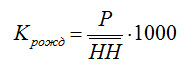 Число умерших148666Общий коэффициент смертности 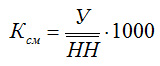 Коэффициент естественного прироста Кест=Крожд-КсмЧисло браковЧисло разводовЧисло многодетных семей7676767676Число детей в многодетных семьях294294294294294Наименование показателя202320242025-2036Динамика+/-Среднесписочная численность работников 193 192 197в том числе по видам - дошкольное и начальное общее образ.- основное общее и ср. (полн.) общее обр.- врачебная практика-почтовая и курьерская деятельность-рознич. торговля в неспециализир. магазинах- растениеводство- деятельность ОМСУ - деятельность библиотек, архивов, учреждений клубного типа 905432223118865732223118886032223118Численность не занятых трудовой деятельностью граждан, ищущих работу и зарегистрированных в службе занятости20158-Численность официально зарегистрированных безработных20158-Уровень зарегистрированной безработицы к трудоспособному населению 18,6 32,147,6наименование показателя202320242025-2036среднедушевые денежные доходы населения, руб. на 1 чел.151061539417406Наименование показателя202220232024Количество юр/ лиц, (на начало периода8 87частная ---Количество малых предприятий654Численность занятых на малых предприятиях302312Среднемесячная номин. начисленная зар/ плата одного работника287002770031400Оборот розничной торговли, тыс.руб10216,3 10564,811482,2Оборот розничной торговли на душу населения, тыс. руб12,712,714,3Оборот общественного питания000Инвестиции в основной капитал000Наименование показателя202320242025-2036наличие скота во всех хоз-вах, гол.158615611670ИП, КФХ, ЛПХ Крупно-рогатый скотв т.ч коровыСвиньиОвцыЛошадиИП, КФХ, ЛПХ Крупно-рогатый скотв т.ч коровыСвиньиОвцыЛошади820850800ИП, КФХ, ЛПХ Крупно-рогатый скотв т.ч коровыСвиньиОвцыЛошади320508340ИП, КФХ, ЛПХ Крупно-рогатый скотв т.ч коровыСвиньиОвцыЛошади14895371148110281400100370ИП, КФХ, ЛПХ Крупно-рогатый скотв т.ч коровыСвиньиОвцыЛошадиСильные стороны Слабые стороны1. Высокий бонитет почв, пригодных для сельскохозяйственного производства 2. Наличие земельных ресурсов для ведения сельскохозяйственного производства, личного подсобного хозяйства.3. Наличие   сельскохозяйственных  предприятий (КФХ)4. Сохранена социальная сфера - образовательные, медицинские учреждения, дом культуры.5. Общая  экологическая  обстановка  удовлетворительная.6. Обеспеченность  электроэнергией. 7.Обеспеченность интернетом  1. Неблагоприятная демографическая ситуация: высокий уровень естественной убыли, старение населения, отток молодёжи из села. 2. Недостаточно развитая рыночная инфраструктура. 3. Недостаточно рабочих мест, высокая безработица. 4. У предпринимателей и сельхозпредприятий зачастую отсутствие трудовых договоров с работниками.5. Отсутствие системы бытового обслуживания на территории поселения.6. Низкий  уровень  экологической  культуры  населения.ВОЗМОЖНОСТИУГРОЗЫ1. Дальнейшее развитие малого предпринимательства, расширение сферы услуг в поселении 2.Развитие социальной инфраструктуры; рост реальных доходов населения 3.Развитие на территории поселения личных подсобных хозяйств, а так же крестьянских (фермерских) хозяйств 4.Эффективность использования муниципального имущества 5.Активизация работы по реализации федеральных, областных, целевых программ 6. Развитие малого и среднего предпринимательства за счет реализации инвестиционных и предпринимательских проектов7.Рост доли собственных доходов в бюджете поселения 8.Развитие сферы услуг, в том числе бытовое обслуживание населения 9.Развитие рынка сбыта сельскохозяйственной продукции1. Диспаритет цен на сельскохозяйственную продукцию. (Непомерный рост стоимости энергоносителей, запасных частей, удобрений, и новой сельскохозяйственной техники)2.  Отсутствие мотивации к труду, рост безработицы, низкий уровень доходов населения.  3.  Снижение квалификации, старение и выбывание квалифицированных кадров.4. Наличие незанятого экономически - активного населения трудоспособного возраста.5.  Отток молодого экономически активного населения за пределы поселения.   6.   Снижение налогового потенциала, недостаточная бюджетная обеспеченность из за слабой экономической базы поселения.7.  Низкий удельный вес собственных доходных источников бюджета, зависимость от трансфертов из бюджетов других уровней.Наименование  проблемыПути  решения1. Высокий уровень незанятости населения трудоспособного возрастаСоздание  малых предприятий по откорму КРС, свиней, птицы.Подготовка квалифицированных работников в области социальной сферы, образования.Развитие личных подсобных хозяйств.2. Отсутствие  сферы  бытовых  услугЗаключение  соглашений  с  индивидуальными  предпринимателями  на  оказание  бытовых  услуг.  3. Экологическая  проблемаВоспитание  экологической  культуры  населения.Устранение несанкционированных свалок.Отвод  земельных  участков  для  размещения  бытовых  отходов.4. Значительный износ объектов социальной сферыКапитальный и текущий ремонт объектов соцкультбыта, укрепление материально-технической базы.5. Состояние муниципального жилого фондаКапитальный ремонт муниципального жилого фонда.Название муниципальной программыПериод 
реализации программыОбъем финансирования,  тыс.руб.Ответственный исполнитель1«Стратегия комплексного социально – экономического развития муниципального образования «Майск»   2023-2027 годы- Администрация МО «Майск»2«Программа комплексного развития транспортной инфраструктуры муниципального образования «Майск»  2016-2032 годы и с перспективой до 2032  года 29427Администрация МО «Майск»3«Программа комплексного развития социальной инфраструктуры муниципального образования «Майск»  2016-2032 годы и с перспективой до 2032 года1377831 Администрация МО «Майск»4Программа комплексного развития систем коммунальной  инфраструктуры муниципального образования «Майск»    2016-2025 годы56667Администрация МО «Майск»5«Градостроительная деятельность  на территории муниципального образования «Майск»  2023-2025 годы 1151,667Администрация МО «Майск»6ПРОГРАММА  «Развитие культуры» на 2019-2024 годы в муниципальном образовании «Майск»»2019-20247ПРОГРАММА «Энергосбережение и повышение энергетической эффективности в муниципальном образовании «Майск»  на 2022-2026 годы» 2022-202619608ПРОГРАММА «Пожарная безопасность на территории муниципального образования «Майск» на 2020 - 2024 годы»2020-20249ПРОГРАММА «Повышение безопасности дорожного движения на территории муниципального образования «Майск» на 2022-2026 годы»2022-202624510ПРОГРАММА "Защита населения и территории муниципального образования «Майск» от чрезвычайной ситуаций, обеспечение пожарной безопасности и безопасности людей на водных объектах» на 2020-2024 годы »2020-202411ПРОГРАММА «Укрепление межнациональных и межконфессиональных отношений и проведение профилактики межнациональных конфликтов в муниципальном образовании «Майск»  на 2023-2025 годы»2023-202512ПРОГРАММА «Использование и охрана земель  на территории  муниципального образования «Майск» на 2021 - 2024 годы»2021-20241213ПРОГРАММА «Развитие малого и среднего предпринимательства на территории муниципального образования Майск» на 2022-2026 годы»2022-202625014ПРОГРАММА «Развитие физической культуры и спорта в муниципальном образовании «Майск» на   2020-2025 годы»2020-2025№
п/пНаименование мероприятия и инвестпроектаНаименование МЦП, ОГЦП (ФЦП) и  других механизмов, через которые планируется финансирование мероприятия Срок реализацииСрок реализацииОбъем финансирования, тыс. руб.Объем финансирования, тыс. руб.Объем финансирования, тыс. руб.Объем финансирования, тыс. руб.Объем финансирования, тыс. руб.Объем финансирования, тыс. руб.Объем финансирования, тыс. руб.Объем финансирования, тыс. руб.Объем финансирования, тыс. руб.Объем финансирования, тыс. руб.Объем финансирования, тыс. руб.Объем финансирования, тыс. руб.Мощность 
(в соответ-ствующих единицах)Мощность 
(в соответ-ствующих единицах)Экономи-ческий эффект (прибыль, млн.руб.)Экономи-ческий эффект (прибыль, млн.руб.)Создаваемые рабочие места, ед.Создаваемые рабочие места, ед.№
п/пНаименование мероприятия и инвестпроектаНаименование МЦП, ОГЦП (ФЦП) и  других механизмов, через которые планируется финансирование мероприятия Срок реализацииСрок реализацииВсегоФедеральный бюджетФедеральный бюджетФедеральный бюджетОбластной бюджетМестный бюджетвнебюджетные источникивнебюджетные источникивнебюджетные источникивнебюджетные источникивнебюджетные источники№
п/пНаименование мероприятия и инвестпроектаНаименование МЦП, ОГЦП (ФЦП) и  других механизмов, через которые планируется финансирование мероприятия Срок реализацииСрок реализацииВсегоФедеральный бюджетФедеральный бюджетФедеральный бюджетОбластной бюджетМестный бюджетсобственные средства предприятиякредитные ресурсы кредитные ресурсы кредитные ресурсы фонд содействия реформированию ЖКХИТОГО ПО ПРОГРАММЕИТОГО ПО ПРОГРАММЕ202320239838,86  1631,692516,56 ----------ИТОГО ПО ПРОГРАММЕИТОГО ПО ПРОГРАММЕ202420248358,56 400,00  2719,0 ----------ИТОГО ПО ПРОГРАММЕИТОГО ПО ПРОГРАММЕ202520257982,72  7982,72400,00  2904,50 ----------ИТОГО ПО ПРОГРАММЕИТОГО ПО ПРОГРАММЕ20262026----------ИТОГО ПО ПРОГРАММЕИТОГО ПО ПРОГРАММЕ20272027----------ИТОГО ПО ПРОГРАММЕИТОГО ПО ПРОГРАММЕИтогоИтого26180,3 2434,69 8140,06 ----------в том числе:в том числе: 1 МП «Стратегия комплексного социально – экономического развития муниципального образования «Майск»    МП «Стратегия комплексного социально – экономического развития муниципального образования «Майск»   2023------------------ 1 МП «Стратегия комплексного социально – экономического развития муниципального образования «Майск»    МП «Стратегия комплексного социально – экономического развития муниципального образования «Майск»   2024------------------ 1 МП «Стратегия комплексного социально – экономического развития муниципального образования «Майск»    МП «Стратегия комплексного социально – экономического развития муниципального образования «Майск»   2025------------------ 1 МП «Стратегия комплексного социально – экономического развития муниципального образования «Майск»    МП «Стратегия комплексного социально – экономического развития муниципального образования «Майск»   2026------------------ 1 МП «Стратегия комплексного социально – экономического развития муниципального образования «Майск»    МП «Стратегия комплексного социально – экономического развития муниципального образования «Майск»   2026------------------ 1 МП «Стратегия комплексного социально – экономического развития муниципального образования «Майск»    МП «Стратегия комплексного социально – экономического развития муниципального образования «Майск»   2027 1 МП «Стратегия комплексного социально – экономического развития муниципального образования «Майск»    МП «Стратегия комплексного социально – экономического развития муниципального образования «Майск»   Итого2МП «Программа комплексного развития транспортной инфраструктуры муниципального образования «Майск»  МП «Программа комплексного развития транспортной инфраструктуры муниципального образования «Майск»  2023------------------2МП «Программа комплексного развития транспортной инфраструктуры муниципального образования «Майск»  МП «Программа комплексного развития транспортной инфраструктуры муниципального образования «Майск»  2024------------------2МП «Программа комплексного развития транспортной инфраструктуры муниципального образования «Майск»  МП «Программа комплексного развития транспортной инфраструктуры муниципального образования «Майск»  2025------------------2МП «Программа комплексного развития транспортной инфраструктуры муниципального образования «Майск»  МП «Программа комплексного развития транспортной инфраструктуры муниципального образования «Майск»  2026------------------2МП «Программа комплексного развития транспортной инфраструктуры муниципального образования «Майск»  МП «Программа комплексного развития транспортной инфраструктуры муниципального образования «Майск»  2027------------------2МП «Программа комплексного развития транспортной инфраструктуры муниципального образования «Майск»  МП «Программа комплексного развития транспортной инфраструктуры муниципального образования «Майск»  Итого------------------ 3МП «Программа комплексного развития социальной инфраструктуры муниципального образования «Майск»     МП «Программа комплексного развития социальной инфраструктуры муниципального образования «Майск»     2023------------ 3МП «Программа комплексного развития социальной инфраструктуры муниципального образования «Майск»     МП «Программа комплексного развития социальной инфраструктуры муниципального образования «Майск»     2024------------------ 3МП «Программа комплексного развития социальной инфраструктуры муниципального образования «Майск»     МП «Программа комплексного развития социальной инфраструктуры муниципального образования «Майск»     2025------------------ 3МП «Программа комплексного развития социальной инфраструктуры муниципального образования «Майск»     МП «Программа комплексного развития социальной инфраструктуры муниципального образования «Майск»     2026------------------ 3МП «Программа комплексного развития социальной инфраструктуры муниципального образования «Майск»     МП «Программа комплексного развития социальной инфраструктуры муниципального образования «Майск»     2027------------------ 3МП «Программа комплексного развития социальной инфраструктуры муниципального образования «Майск»     МП «Программа комплексного развития социальной инфраструктуры муниципального образования «Майск»     Итого------------------4МП Программа комплексного развития систем коммунальной  инфраструктуры муниципального образования «Майск»    МП Программа комплексного развития систем коммунальной  инфраструктуры муниципального образования «Майск»    2023------- -----------4МП Программа комплексного развития систем коммунальной  инфраструктуры муниципального образования «Майск»    МП Программа комплексного развития систем коммунальной  инфраструктуры муниципального образования «Майск»    2024------------------4МП Программа комплексного развития систем коммунальной  инфраструктуры муниципального образования «Майск»    МП Программа комплексного развития систем коммунальной  инфраструктуры муниципального образования «Майск»    2025------------------4МП Программа комплексного развития систем коммунальной  инфраструктуры муниципального образования «Майск»    МП Программа комплексного развития систем коммунальной  инфраструктуры муниципального образования «Майск»    2026------------------4МП Программа комплексного развития систем коммунальной  инфраструктуры муниципального образования «Майск»    МП Программа комплексного развития систем коммунальной  инфраструктуры муниципального образования «Майск»    2027-------4МП Программа комплексного развития систем коммунальной  инфраструктуры муниципального образования «Майск»    МП Программа комплексного развития систем коммунальной  инфраструктуры муниципального образования «Майск»    2017 -2027---------4МП Программа комплексного развития систем коммунальной  инфраструктуры муниципального образования «Майск»    МП Программа комплексного развития систем коммунальной  инфраструктуры муниципального образования «Майск»    Итого------------------5«Градостроительная деятельность  на территории муниципального образования «Майск»  «Градостроительная деятельность  на территории муниципального образования «Майск»  20231151,6671151,667-1128,491128,491128,4923,166-----------5«Градостроительная деятельность  на территории муниципального образования «Майск»  «Градостроительная деятельность  на территории муниципального образования «Майск»  2024------------------5«Градостроительная деятельность  на территории муниципального образования «Майск»  «Градостроительная деятельность  на территории муниципального образования «Майск»  2025------------------5«Градостроительная деятельность  на территории муниципального образования «Майск»  «Градостроительная деятельность  на территории муниципального образования «Майск»  2026------------------5«Градостроительная деятельность  на территории муниципального образования «Майск»  «Градостроительная деятельность  на территории муниципального образования «Майск»  2027------------------5«Градостроительная деятельность  на территории муниципального образования «Майск»  «Градостроительная деятельность  на территории муниципального образования «Майск»  Итого1151,6671151,667-1128,491128,491128,4923,166-----------6Муниципальная программа  «Развитие культуры» на 2019-2024 годы в муниципальном образовании «Майск»»Муниципальная программа  «Развитие культуры» на 2019-2024 годы в муниципальном образовании «Майск»»20236192,40  6192,40  -503,2503,2503,24,6 -----------6Муниципальная программа  «Развитие культуры» на 2019-2024 годы в муниципальном образовании «Майск»»Муниципальная программа  «Развитие культуры» на 2019-2024 годы в муниципальном образовании «Майск»»20245643,56 5643,56 400,0400,0400,04,0 6Муниципальная программа  «Развитие культуры» на 2019-2024 годы в муниципальном образовании «Майск»»Муниципальная программа  «Развитие культуры» на 2019-2024 годы в муниципальном образовании «Майск»»20255082,22  5082,22  -400,0400,0400,04,0 -----------6Муниципальная программа  «Развитие культуры» на 2019-2024 годы в муниципальном образовании «Майск»»Муниципальная программа  «Развитие культуры» на 2019-2024 годы в муниципальном образовании «Майск»»2026-  -  ---------------6Муниципальная программа  «Развитие культуры» на 2019-2024 годы в муниципальном образовании «Майск»»Муниципальная программа  «Развитие культуры» на 2019-2024 годы в муниципальном образовании «Майск»»2027 -   -  - - - - - -----------6Муниципальная программа  «Развитие культуры» на 2019-2024 годы в муниципальном образовании «Майск»»Муниципальная программа  «Развитие культуры» на 2019-2024 годы в муниципальном образовании «Майск»»Итого16918,1816918,18-1303,201303,201303,2012,6  -----------7ПРОГРАММА «Энергосбережение и повышение энергетической эффективности в муниципальном образовании «Майск»  на 2022-2026 годы» ПРОГРАММА «Энергосбережение и повышение энергетической эффективности в муниципальном образовании «Майск»  на 2022-2026 годы» 2023------------------7ПРОГРАММА «Энергосбережение и повышение энергетической эффективности в муниципальном образовании «Майск»  на 2022-2026 годы» ПРОГРАММА «Энергосбережение и повышение энергетической эффективности в муниципальном образовании «Майск»  на 2022-2026 годы» 2024------------------7ПРОГРАММА «Энергосбережение и повышение энергетической эффективности в муниципальном образовании «Майск»  на 2022-2026 годы» ПРОГРАММА «Энергосбережение и повышение энергетической эффективности в муниципальном образовании «Майск»  на 2022-2026 годы» 2025------------------7ПРОГРАММА «Энергосбережение и повышение энергетической эффективности в муниципальном образовании «Майск»  на 2022-2026 годы» ПРОГРАММА «Энергосбережение и повышение энергетической эффективности в муниципальном образовании «Майск»  на 2022-2026 годы» 2026------------------7ПРОГРАММА «Энергосбережение и повышение энергетической эффективности в муниципальном образовании «Майск»  на 2022-2026 годы» ПРОГРАММА «Энергосбережение и повышение энергетической эффективности в муниципальном образовании «Майск»  на 2022-2026 годы» 2027------------------7ПРОГРАММА «Энергосбережение и повышение энергетической эффективности в муниципальном образовании «Майск»  на 2022-2026 годы» ПРОГРАММА «Энергосбережение и повышение энергетической эффективности в муниципальном образовании «Майск»  на 2022-2026 годы» Итого------------------8ПРОГРАММА «Пожарная безопасность на территории муниципального образования «Майск» на 2020 - 2024 годы»ПРОГРАММА «Пожарная безопасность на территории муниципального образования «Майск» на 2020 - 2024 годы»202310,010,0----10,0-----------8ПРОГРАММА «Пожарная безопасность на территории муниципального образования «Майск» на 2020 - 2024 годы»ПРОГРАММА «Пожарная безопасность на территории муниципального образования «Майск» на 2020 - 2024 годы»202410,010,0----10,0-----------8ПРОГРАММА «Пожарная безопасность на территории муниципального образования «Майск» на 2020 - 2024 годы»ПРОГРАММА «Пожарная безопасность на территории муниципального образования «Майск» на 2020 - 2024 годы»202510,010,0----10,0-----------8ПРОГРАММА «Пожарная безопасность на территории муниципального образования «Майск» на 2020 - 2024 годы»ПРОГРАММА «Пожарная безопасность на территории муниципального образования «Майск» на 2020 - 2024 годы»Итого30,030,0----30,0-----------9ПРОГРАММА «Повышение безопасности дорожного движения на территории муниципального образования «Майск» на 2022-2026 годы»ПРОГРАММА «Повышение безопасности дорожного движения на территории муниципального образования «Майск» на 2022-2026 годы»20232418,8  2418,8  ----2418,8  9ПРОГРАММА «Повышение безопасности дорожного движения на территории муниципального образования «Майск» на 2022-2026 годы»ПРОГРАММА «Повышение безопасности дорожного движения на территории муниципального образования «Майск» на 2022-2026 годы»20242645,0  2645,0  ----2645,0  9ПРОГРАММА «Повышение безопасности дорожного движения на территории муниципального образования «Майск» на 2022-2026 годы»ПРОГРАММА «Повышение безопасности дорожного движения на территории муниципального образования «Майск» на 2022-2026 годы»20252840,5  2840,5  ----2840,5  9ПРОГРАММА «Повышение безопасности дорожного движения на территории муниципального образования «Майск» на 2022-2026 годы»ПРОГРАММА «Повышение безопасности дорожного движения на территории муниципального образования «Майск» на 2022-2026 годы»2026-  -  -----9ПРОГРАММА «Повышение безопасности дорожного движения на территории муниципального образования «Майск» на 2022-2026 годы»ПРОГРАММА «Повышение безопасности дорожного движения на территории муниципального образования «Майск» на 2022-2026 годы»2027-  -  -----9ПРОГРАММА «Повышение безопасности дорожного движения на территории муниципального образования «Майск» на 2022-2026 годы»ПРОГРАММА «Повышение безопасности дорожного движения на территории муниципального образования «Майск» на 2022-2026 годы»итого7904,37904,3----7904,3010ПРОГРАММА "Защита населения и территории муниципального образования «Майск» от чрезвычайной ситуаций, обеспечение пожарной безопасности и безопасности людей на водных объектах» на 2020-2024 годы »ПРОГРАММА "Защита населения и территории муниципального образования «Майск» от чрезвычайной ситуаций, обеспечение пожарной безопасности и безопасности людей на водных объектах» на 2020-2024 годы »202310,010,0----10,010ПРОГРАММА "Защита населения и территории муниципального образования «Майск» от чрезвычайной ситуаций, обеспечение пожарной безопасности и безопасности людей на водных объектах» на 2020-2024 годы »ПРОГРАММА "Защита населения и территории муниципального образования «Майск» от чрезвычайной ситуаций, обеспечение пожарной безопасности и безопасности людей на водных объектах» на 2020-2024 годы »202410,010,0----10,010ПРОГРАММА "Защита населения и территории муниципального образования «Майск» от чрезвычайной ситуаций, обеспечение пожарной безопасности и безопасности людей на водных объектах» на 2020-2024 годы »ПРОГРАММА "Защита населения и территории муниципального образования «Майск» от чрезвычайной ситуаций, обеспечение пожарной безопасности и безопасности людей на водных объектах» на 2020-2024 годы »2025-------10ПРОГРАММА "Защита населения и территории муниципального образования «Майск» от чрезвычайной ситуаций, обеспечение пожарной безопасности и безопасности людей на водных объектах» на 2020-2024 годы »ПРОГРАММА "Защита населения и территории муниципального образования «Майск» от чрезвычайной ситуаций, обеспечение пожарной безопасности и безопасности людей на водных объектах» на 2020-2024 годы »Итого 20,020,0----20,011ПРОГРАММА «Укрепление межнациональных и межконфессиональных отношений и проведение профилактики межнациональных конфликтов в муниципальном образовании «Майск»  на 2023-2025 годы»ПРОГРАММА «Укрепление межнациональных и межконфессиональных отношений и проведение профилактики межнациональных конфликтов в муниципальном образовании «Майск»  на 2023-2025 годы»2023-------11ПРОГРАММА «Укрепление межнациональных и межконфессиональных отношений и проведение профилактики межнациональных конфликтов в муниципальном образовании «Майск»  на 2023-2025 годы»ПРОГРАММА «Укрепление межнациональных и межконфессиональных отношений и проведение профилактики межнациональных конфликтов в муниципальном образовании «Майск»  на 2023-2025 годы»2024-------11ПРОГРАММА «Укрепление межнациональных и межконфессиональных отношений и проведение профилактики межнациональных конфликтов в муниципальном образовании «Майск»  на 2023-2025 годы»ПРОГРАММА «Укрепление межнациональных и межконфессиональных отношений и проведение профилактики межнациональных конфликтов в муниципальном образовании «Майск»  на 2023-2025 годы»2025-------11ПРОГРАММА «Укрепление межнациональных и межконфессиональных отношений и проведение профилактики межнациональных конфликтов в муниципальном образовании «Майск»  на 2023-2025 годы»ПРОГРАММА «Укрепление межнациональных и межконфессиональных отношений и проведение профилактики межнациональных конфликтов в муниципальном образовании «Майск»  на 2023-2025 годы»2026-------11ПРОГРАММА «Укрепление межнациональных и межконфессиональных отношений и проведение профилактики межнациональных конфликтов в муниципальном образовании «Майск»  на 2023-2025 годы»ПРОГРАММА «Укрепление межнациональных и межконфессиональных отношений и проведение профилактики межнациональных конфликтов в муниципальном образовании «Майск»  на 2023-2025 годы»2027-------11ПРОГРАММА «Укрепление межнациональных и межконфессиональных отношений и проведение профилактики межнациональных конфликтов в муниципальном образовании «Майск»  на 2023-2025 годы»ПРОГРАММА «Укрепление межнациональных и межконфессиональных отношений и проведение профилактики межнациональных конфликтов в муниципальном образовании «Майск»  на 2023-2025 годы»итого-------12ПРОГРАММА «Использование и охрана земель  на территории  муниципального образования «Майск» на 2021 - 2024 годы»ПРОГРАММА «Использование и охрана земель  на территории  муниципального образования «Майск» на 2021 - 2024 годы»2023-------12ПРОГРАММА «Использование и охрана земель  на территории  муниципального образования «Майск» на 2021 - 2024 годы»ПРОГРАММА «Использование и охрана земель  на территории  муниципального образования «Майск» на 2021 - 2024 годы»2024-------12ПРОГРАММА «Использование и охрана земель  на территории  муниципального образования «Майск» на 2021 - 2024 годы»ПРОГРАММА «Использование и охрана земель  на территории  муниципального образования «Майск» на 2021 - 2024 годы»2025-------12ПРОГРАММА «Использование и охрана земель  на территории  муниципального образования «Майск» на 2021 - 2024 годы»ПРОГРАММА «Использование и охрана земель  на территории  муниципального образования «Майск» на 2021 - 2024 годы»Итого -------13ПРОГРАММА «Развитие малого и среднего предпринимательства на территории муниципального образования Майск» на 2022-2026 годы»ПРОГРАММА «Развитие малого и среднего предпринимательства на территории муниципального образования Майск» на 2022-2026 годы»2023-------13ПРОГРАММА «Развитие малого и среднего предпринимательства на территории муниципального образования Майск» на 2022-2026 годы»ПРОГРАММА «Развитие малого и среднего предпринимательства на территории муниципального образования Майск» на 2022-2026 годы»2024-------13ПРОГРАММА «Развитие малого и среднего предпринимательства на территории муниципального образования Майск» на 2022-2026 годы»ПРОГРАММА «Развитие малого и среднего предпринимательства на территории муниципального образования Майск» на 2022-2026 годы»2025-------13ПРОГРАММА «Развитие малого и среднего предпринимательства на территории муниципального образования Майск» на 2022-2026 годы»ПРОГРАММА «Развитие малого и среднего предпринимательства на территории муниципального образования Майск» на 2022-2026 годы»итого-------14ПРОГРАММА «Развитие физической культуры и спорта в муниципальном образовании «Майск» на   2020-2025 годы»ПРОГРАММА «Развитие физической культуры и спорта в муниципальном образовании «Майск» на   2020-2025 годы»202350,0050,00----50,0014ПРОГРАММА «Развитие физической культуры и спорта в муниципальном образовании «Майск» на   2020-2025 годы»ПРОГРАММА «Развитие физической культуры и спорта в муниципальном образовании «Майск» на   2020-2025 годы»202450,0050,00----50,0014ПРОГРАММА «Развитие физической культуры и спорта в муниципальном образовании «Майск» на   2020-2025 годы»ПРОГРАММА «Развитие физической культуры и спорта в муниципальном образовании «Майск» на   2020-2025 годы»202550,0050,00----50,0014ПРОГРАММА «Развитие физической культуры и спорта в муниципальном образовании «Майск» на   2020-2025 годы»ПРОГРАММА «Развитие физической культуры и спорта в муниципальном образовании «Майск» на   2020-2025 годы»итого150,0150,0----150,014ПРОГРАММА «Развитие физической культуры и спорта в муниципальном образовании «Майск» на   2020-2025 годы»ПРОГРАММА «Развитие физической культуры и спорта в муниципальном образовании «Майск» на   2020-2025 годы»Реализация Программы по годамОбъем финансирования мероприятий Программы всего, млн. руб.в том числе:в том числе:в том числе:Реализация Программы по годамОбъем финансирования мероприятий Программы всего, млн. руб.Федеральный бюджетОбластной бюджетМестный бюджет2023 9838,86- 1631,69 2516,56 2024 8358,56- 400,02719,0 20257982,72- 400,02904,50 2026 0- 00 2027 0-  00 Итого 26180,3- 2434,698140,06 Исполнение по доходам дорожного фонда муниципального образования "Майск" за 2023 годИсполнение по доходам дорожного фонда муниципального образования "Майск" за 2023 годИсполнение по доходам дорожного фонда муниципального образования "Майск" за 2023 год(тыс. рублей)код БК РФНаименование 2023 годкод БК РФНаименование 2023 год123НАЛОГОВЫЕ И НЕНАЛОГОВЫЕ ДОХОДЫ2815,44500010300000000000000НАЛОГИ НА ТОВАРЫ (РАБОТЫ, УСЛУГИ), РЕАЛИЗУЕМЫЕ НА ТЕРРИТОРИИ РОССИЙСКОЙ ФЕДЕРАЦИИ2815,445 00010302230010000110Доходы от уплаты акцизов на дизельное топливо, подлежащие распределению в консолидированные бюджеты субъектов Российской Федерации1458,835 00010302240010000110Доходы от уплаты акцизов на моторные масла для дизельных и (или) карбюраторных (инжекторных) двигателей, подлежащие распределению в консолидированные бюджеты субъектов Российской Федерации7,619 00010302250010000110Доходы от уплаты акцизов на автомобильный бензин, производимый на территории Российской Федерации, подлежащие распределению в консолидированные бюджеты субъектов Российской Федерации1507,82 00010302260010000110Доходы от уплаты акцизов на прямогонный бензин, производимый на территории Российской Федерации, подлежащие распределению в консолидированные бюджеты субъектов Российской Федерации-158,83Исполнение по расходам дорожного фонда МО «Майск» за 2023 годИсполнение по расходам дорожного фонда МО «Майск» за 2023 годИсполнение по расходам дорожного фонда МО «Майск» за 2023 годИсполнение по расходам дорожного фонда МО «Майск» за 2023 годИсполнение по расходам дорожного фонда МО «Майск» за 2023 годИсполнение по расходам дорожного фонда МО «Майск» за 2023 годИсполнение по расходам дорожного фонда МО «Майск» за 2023 годНаименованиеПППРзПРЦСРВР2023 годВ С Е Г О3224,99Дорожное хозяйство12104093224,99Целевые программы муниципальных образований12104093224,99Закупка товаров, работ и услуг для государственных нужд121040951101299993224,99Прочая закупка товаров, работ и услуг для государственных нужд121040951101299993224,99Расходы121040951101299992003224,99Оплата работ, услуг121040951101299992403224,99Работы, услуги по содержанию имущества121040951101299992443101,399Закупка энергетических ресурсов12104095110129999247123,600№ п/пФИО участника ВОВГоды жизни1Ананьин Александр Михайлович1906-19432Ананьин Василий Яковлевич1897-19423Ананьин Петр Васильевич1919-19434Банщиков Григорий Ипатович1917-19435Березовский Иннокентий Дмитриевич1914-19436Березовский Михаил Дмитриевич1923-19447Березовский Илья Прокопьевич1909-19458Березовский Петр Прокопьевич1900-19429Березовский Петр Степанович1903-194210Борисов (Таюрский) Петр Алексеевич1922-194111Брызгин Петр Николаевич1910-194312Булыгин Анатолий Петрович1919-194213Бусарев Алексей Михайлович1911-194214Бутаков Иннокентий Яковлевич1905-194315Бутырин Федор Андрианович1900-194416Воврин Петр Федорович191317Ганченко Григорий Егорович1910-194318Дерюгин Николай Андреевич1897-194319Донской Федор Степанович1897-194220Дранишников Алексей Николаевич 1921-194121Дранишников Григорий Петрович1919-194322Дранишников Петр Николаевич 1915-194323Дранишников Спиридон Емельянович1901-194324Ершов Иван Андреевич1915-194325Зародов Василий Сафронович1921-194326Зародов Иннокентий Семенович1907-194427Ивлев Евгений Павлович1918-194328Кондратов Алексей Перфильевич1914-194329Коровин Сергей Петрович1923-194430Крюков Петр Прокопьевич1904-194331Кудряшов Александр Васильевич1916-194332Кудряшов Иннокентий Гаврилович1919-194133Кудряшов Константин Гаврилович1921-194434Кудряшов Михаил Николаевич1914-194535Малышев Михаил Петрович  1920-194236Москвитин Андрей Захарович 1908-194237Москвитин Василий Петрович 1919-194338Москвитин Иван Евдокимович1900-194439Москвитин Михаил Васильевич1902-194340Москвитин Михаил Никифорович1894-194341Москвитин Николай Михайлович1925-194442Москвитин Петр Захарович 1906-194243Москвитин Петр Михайлович1899-194244Москвитин Федор Захарович1919-194545Москвитин Федор Николаевич1922-194246Москвитин Федор Осипович1914-194147Плынский Константин Прокопьевич1920-194348Попов Евдоким Иванович192049Попов Константин Григорьевич 1913-194150Похоленко Александр Константинович1913–194251Похоленко Николай Константинович1917-194252Серебренников Иван Александрович 1921-194253Серебренников Михаил Петрович1921-194254Серебренников Петр Иванович 1921-194155Сопин Дмитрий Михайлович1904-194256Тириков (Тюрнев) Юрий Георгиевич192657Тириков Александр Ефимович1922-194258Тириков Анатолий Васильевич1924-194559Тириков Василий Никитич192360Тириков Василий Петрович189461Тириков Гавриил Сергеевич1914-194262Тириков Георгий Петрович1897-194263Тириков Максим Никитич1916-194564Тириков Михаил Васильевич1919-194265Ткаченко Владимир Исаакович1926-194566Тюрнев Михаил Антонович1926-194467Хороших Михаил Кондратьевич1906-194268Шагалов Алексей Федорович1926-194469Шагалов Федор Иванович1903-1942№ п/пФИО участника ВОВГод рождения и смерти1Алексеев Михаил Саввич1926-20032Ананьин Василий Васильевич1926-19573Ананьин Иван Васильевич1922-20144Ананьин Иннокентий Васильевич1924-20035Башитов Петр Александрович  1923-19766Беляев Василий Гаврилович19207Беляев Илья Гаврилович1923-19958Березовский Георгий Иванович1882-9Березовский Иван Дмитриевич1914-197410Березовский Илья Георгиевич 1924-11Березовский Михаил Степанович1912-198812Березовский Николай Георгиевич 1927-13Березовский Петр Дмитриевич1909-199314Булыгин Николай Петрович1924-195515Бутаков Василий Яковлевич1907-199716Бутаков Павел Яковлевич1917-200117Бутырин Алексей Федорович1927-18Бутырин Николай Иванович1924-19Вавилов Петр Федорович1924-198720Валиулин Петр Михайлович1924-198521Вантеев Петр Феофанович1922-200222Васильев Андрей Ильич189123Васильев Петр Андреевич189224Воврин Алексей Федорович191625Воврин Павел Федорович192426Ворожбит Иван Яковлевич1914-198327Дерюгин Иннокентий Васильевич1907-196128Донской Иннокентий Федорович192529Дранишников Георгий  Николаевич1917-197830Дранишников Петр Емельянович1906-198831Емельянов Роман Александрович1908-198532Ершов Иннокентий Степанович1913-196933Ершов Филипп Андреевич 1913-196934Зародов Кирилл Сафронович 191335Зорин Трофим Николаевич191336Зорина Анастасия Михайловна1915-198937Иванов Иван Лукич1915-196638Ивлев Василий Павлович1927-197739Исаев Алексей Ильич1923-198940Казаков Александр Епифанович1893-197341Казаков Иван Александрович1921-198042Казаков Михаил Александрович1924-199743Каталкин Павел Александрович1911-198044Катунцев Михаил Елизарович1922-197045Кондратов Михаил Перфильевич191146Кононов Николай Филиппович1926-199747Корнышкова Варвара Тимофеевна1922-201048Красноштанов Никита Андрианович1906-195549Кудряшов Николай Васильевич1907-196650Кудряшов Октябрь Иванович1925-200051Кудряшов Петр Васильевич1912-197552Кузьмин Георгий Георгиевич 192453Кузьмин Георгий Яковлевич187354Листвянский Иван Прокопьевич1912-198155Листвянский Лука Прокопьевич1921-198956Литвинцев Николай Леонтьевич1901-194857Лыков Василий Прокопьевич1920-200058Матросов Михаил Егорович1921-198659Москвитин Александр Васильевич1927-198160Москвитин Алексей Александрович1912-200561Москвитин Алексей Алексеевич1919-198862Москвитин Алексей Игнатьевич1906-197363Москвитин Андрей Петрович1913-199564Москвитин Василий Миронович1898-196265Москвитин Василий Никифорович1899-197266Москвитин Гавриил Осипович1908-196867Москвитин Георгий Тимофеевич1927-196468Москвитин Иван Антонович1905-194969Москвитин Иван Гаврилович1926 - позже 198770Москвитин Иван Иванович 191671Москвитин Иван Петрович1897-195572Москвитин Илья Васильевич1922-200073Москвитин Илья Михайлович1913-198774Москвитин Илья Тимофеевич1925-201175Москвитин Константин Михайлович1923-199176Москвитин Михаил Александрович1910-197377Москвитин Михаил Антонович1896-195578Москвитин Михаил Евдокимович1918-196879Москвитин Михаил Захарович1921-194480Москвитин Михаил Осипович1906-197581Москвитин Михаил Филиппович1906-198382Москвитин Николай Алексеевич1926-196483Москвитин Николай Тимофеевич192484Москвитин Петр Иванович192285Москвитин Петр Осипович192186Москвитин Прокопий Васильевич1926-198987Москвитин Прокопий Филиппович1912-197388Москвитин Степан Васильевич1908-195889Москвитин Степан Осипович1901-196590Москвитина Пелагея Васильевна1923-200091Мотушенко Василий Кириллович190192Мухтаров Георгий Васильевич1917-197793Мухтаров Иван Васильевич191594Назипов Шарип Назипович1922-197695Наумов Александр Андреевич191696Наумов Григорий Васильевич1908-195697Нечесов Михаил Николаевич1921-197798Нигматулин Виктор Баширович1924-197599Ногин Александр Иннокентьевич1924-2011100Пахоленко Георгий Тимофеевич1920-1968101Пашутин Иван Иванович1916-1998102Пашутин Иван Сергеевич1903103Похоленко Андрей Тимофеевич1907-1962104Похоленко Михаил Михайлович1918-2002105Рыжаков Аким Васильевич1900-1945106Рыжих Елена Ильинична1910-1983107Рыжих Михаил Власович1911-1983108Серебренников Алексей Степанович1915-2006109Серебренников Иван Ильич1909-1999110Серебренников Иван Крисантьевич1906-1991111Серебренников Иван Петрович1911-1992112Серебренников Иннокентий Семенович1920-1998113Серебренников Николай Кузьмич1917114Серебренников Петр Семенович1909-2000115Середкин Михаил Никитович1924-1974116Сиразутдинов Мингазутдин Кутбутдинович 1917-1960117Сирин Степан Степанович1909-1954118Соловьев Виктор Иванович 1922-1995119Соловьева Наталья Степановна 1922–1990120Строкин Михаил Трофимович1910-1955121Таюрский Василий Трофимович1911-1976122Тириков Владимир Васильевич1926123Тириков Гавриил Прокопьевич1903-1964124Тириков Георгий Васильевич1914125Тириков Иван Петрович1899-1963126Тириков Петр Никитич1913-1984127Тулосонов Константин Терентьевич1919-1978128Тумашов Григорий Иннокентьевич1909-1982129Тюрнев Алексей Антонович 1924-1987130Тюрнев Алексей Николаевич1907-1988131Тюрнев Илья Егорович 1916-1992132Тюрнев Иннокентий Артемьевич1889133Тюрнев Иннокентий Иванович1919-1991134Тюрнев Мартемьян Николаевич1897-1978135Тюрнев Михаил Иванович1924-2003136Тюрнев Михаил Константинович1925137Тюрнев Николай Иннокентьевич1909-1977138Тюрнев Николай Николаевич1903139Тюрнев Осип Николаевич1912-1962140Тюрнев Павел Прокопьевич1908-1978141Тюрнев Петр Иванович1926-2002142Тюрнев Петр Иннокентьевич1917143Тюрнев Степан Иванович1923-1998144Тюрнева Анастасия Иннокентьевна1921145Тюрнева ГОРОХОВА Евдокия Антоновна 1922-2016146Улитин Иван Степанович1924-2013147Файзулин Армей Закеевич1916-1996148Хороших Петр Сергеевич1902149Хороших Сергей Петрович1925150Шинкоренко Гавриил Николаевич1908-1966151Шипицын Иннокентий Петрович1924-1993152Шипков Василий Иванович1897-1975№ п/пФИОГоды жизниНагражден Орденом1Алексеев Михаил Саввич1926-2003Отечественной войны II степени2Ананьин Иван Васильевич1922-2014Отечественной войны II степени3Ананьин Иннокентий Васильевич1924-2003Славы  III степени, Отечественной войны II степени4Беляев Илья Гаврилович1923-1995Отечественной войны II степени5Березовский Петр Дмитриевич1909-1993Отечественной войны II степени6Березовский Михаил Степанович1912-1988Отечественной войны II степени7Бутаков Василий Яковлевич1907-1997Отечественной войны II степени8Бутаков Павел Яковлевич1917-2001Отечественной войны II степени9Вавилов Петр Федорович1924-1987Красной Звезды,  Отечественной войны II степени10Валиулин Петр Михайлович1924-1985Отечественной войны II степени11Дранишников Григорий Петрович1919-1943Красного Знамени12Дранишников Петр Емельянович1906-1988Красной звезды,     Отечественной войны II степени13Дранишников Петр Николаевич1915-1943Красной звезды (посмертно)14Ершов Филипп Андреевич1913-1969Славы III степени15Исаев Алексей Ильич1923-1989Отечественной войны II степени16Кононов Николай Филиппович1926-1997Отечественной войны II степени17Корнышкова Варвара Тимофеевна1922-2010Отечественной войны II степени18Листвянский Лука Прокопьевич1921-1989Красной звезды, Славы  III степени Отечественной войны II степени19Лыков Василий Прокопьевич1920-2000Отечественной войны II степени20Москвитин Алексей Александрович1912 - 2005Отечественной войны II степени21Москвитин Алексей Алексеевич1919-1988Отечественной войны II степени22Москвитин Андрей Петрович1913-1995Отечественной войны II степени23Москвитин Иван Гаврилович1926 - позже 1985Отечественной войны II степени24Москвитин Илья Васильевич1922-2000Отечественной войны II степени25Москвитин Илья Михайлович1913-1987Отечественной войны II степени26Москвитин Илья Тимофеевич1925-2011Отечественной войны II степени27Москвитин Константин Михайлович1923 - 1991Славы III степени, Отечественной войны II степени28Москвитин Николай Алексеевич1926-1964Красной звезды29Мухтаров Георгий Васильевич1917-1977Трудового Красного знамени30Назипов Шарип Назипович1922-1976Красной Звезды,       Отечественной войны II степени31Наумов Александр Андреевич1916-Красной Звезды,     Красной Звезды,    Отечественной войны I - II степени32Непокрытых Александр Витальевич1973-2023Мужества (посмертно)33Ногин Александр Иннокентьевич1924-2011Отечественной войны II степени34Пашутин Иван Иванович1916-1998Отечественной войны II степени35Похоленко Михаил Михайлович1918-2002Красной Звезды, Славы II степени, Славы III степени, Отечественной войны II степени36Серебренников Алексей Степанович1915 -Красной Звезды, Красной Звезды Отечественной войны  II степени, Отечественной войны  II степени,37Серебренников Иван Ильич1909-1999Отечественной войны II степени38Серебренников Иван Крисантьевич1906 - 1991Отечественной войны II степени39Серебренников Иван Петрович1911-1992Отечественной войны II степени40Серебренников Иннокентий Семенович1920 – 1998Красной Звезды ,   Отечественной войны II степени,41Серебренников Михаил Петрович1921-1942Красной Звезды (посмертно)42Серебренников Петр Семенович1909-2000Отечественной войны II степени43Соловьев Виктор Иванович1922-1995Красной Звезды. Отечественной войны  II степени44Соловьева Наталья Степановна1922 – 1990Отечественной войны II степени45Тириков  Гавриил Прокопьевич1903-1964Красной Звезды,  Красной Звезды, Отечественной войны II степени, Знак Почета46Тулосонов Константин Терентьевич1919 - 1978Красной Звезды, Красного Знамени47Тюрнев Алексей Антонович1924-1987Отечественной войны II степени48Тюрнев Илья Егорович1916-1992Отечественной войны II степени49Тюрнев Иннокентий Иванович1919-1991Красной Звезды, Отечественной войны II степени ,50Тюрнев Михаил Иванович1924-2003Отечественной войны II степени51Тюрнев Николай Николаевич1903Красного Знамени, Красной Звезды Отечественной войны II степени,52Тюрнев Петр Иванович1926-2002Славы III степени Отечественной войны II степени